ОТДЕЛ ОБРАЗОВАНИЯ АДМИНИСТРАЦИИ МУНИЦИПАЛЬНОГО ОБРАЗОВАНИЯ МУНИЦИПАЛЬНОГО РАЙОНА «БОРОСКИЙ РАЙОН»МУНИЦИПАЛЬНОЕ ОБРАЗОВАТЕЛЬНОЕ УЧРЕЖДЕНИЕДОПОЛНИТЕЛЬНОГО ОБРАЗОВАНИЯ «ЦЕНТР ТВОРЧЕСКОГО РАЗВИТИЯ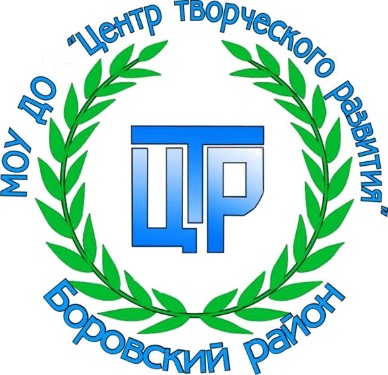 ДОПОЛНИТЕЛЬНАЯ ОБЩЕРАЗВИВАЮЩАЯ ПРОГРАММА«РАННЕЕ РАЗВИТИЕ ИНТЕЛЛЕКТУАЛЬНО-ТВОРЧЕСКИХ СПОСОБНОСТЕЙ ДОШКОЛЬНИКОВ»ОБЩЕРАЗВИВАЮЩЕГО УРОВНЯ,СОЦИАЛЬНО-ГУМАНИТАРНОЙ НАПРАВЛЕННОСТИ,МОДИФИЦИРОВАННАЯ«Маленькая страна»г. Боровск, 2018 годСодержаниеРАЗДЕЛ 1. «КОМПЛЕКС ОСНОВНЫХ ХАРАКТЕРИСТИК ПРОГРАММЫ»	31.1 Пояснительная записка	31.2. Цель и задачи	51.3. Содержание программы	71.4 Планируемые результаты	38РАЗДЕЛ 2.  «КОМПЛЕКС ОРГАНИЗАЦИОННО-ПЕДАГОГИЧЕСКИХ УСЛОВИЙ»	432.1 Календарно-тематический план	432.2 Условия реализации программы	432.3 Формы аттестации	442.4. Контрольно-оценочные материалы	442.5 Методические материалы:	452.6. Рабочая программа	462.7. Список рекомендуемой литературы	46Приложение 1	48Приложение 2	49Приложение 3	50Приложение 4	57Приложение 5	58Приложение 6	61Приложение 7	62РАЗДЕЛ 1. «КОМПЛЕКС ОСНОВНЫХ ХАРАКТЕРИСТИК ПРОГРАММЫ»1.1 Пояснительная запискаДанная программа является дополнительной общеразвивающей программой, социально-педагогической направленности, очной формы обучения, для детей 4-7 лет, сроком реализации 3 года.Программа позволяет дать основные представления учащимся о математике, развитии речи, декоративно-прикладном творчестве.Таким образом, программа состоит из следующих разделов:В раздел «Введение в математику» включены следующие направления: количество и счёт, величина, геометрические фигуры, ориентировка в пространстве и времени. Основная задача - формирование представления о числе, его составе, усвоение приёмов устных вычислений в пределах 10, знание названий геометрических фигур, развитие смекалки, логического мышления и сообразительности.Раздел «Развитие речи». Особенностью данного раздела является реализация в учебно-воспитательном процессе комплекса задач речевого развития. Для 1 года обучения «Развитие фонематического слуха». Для 2 года обучения. «Подготовка к обучению грамоте». Для 3 года обучения – «Подготовка к чтению и письму». Детям предлагается работа в следующих направлениях: языковая культура речи, грамматический строй языка, развитие связной речи, формирование словаря, речевое общение, подготовка руки к письму. Дети учатся слушать речь педагога, осмысленно и полно воспринимать речь окружающих, отвечать на вопросы педагога, спрашивать, пересказывать прочитанное взрослыми, рассказывать о своих наблюдениях, переживаниях, содержании детских книг, отдельных иллюстраций, картин, с помощью карандаша работать в ограниченном пространстве (в рабочей  тетради, в тетради в косую линейку), учатся штриховать, обводить по контуру узоры и рисунки предметов различной конфигурации, самостоятельно составлять узоры и рисунки.Раздел «Декоративно прикладное творчество» - развитие эмоциональной сферы ребёнка. Именно включение ребенка в различные виды изобразительной деятельности и декоративно-прикладного творчества решают задачи эмоциональной сферы ребёнка, развития его мелкой моторики, восприятия и воображения, закладывают основы творческих способностей личности.Проект программы составлен в соответствии с государственными требованиями к образовательным программам системы дополнительного образования детей на основе следующих нормативных документов:1.Федеральный закон от 29 декабря 2012 года № 273-ФЗ «Об образовании в Российской Федерации»;2.Приказ Министерства просвещения Российской Федерации от 09 ноября 2018 года No196 «Об утверждении порядка организации и осуществления образовательной деятельности по дополнительным общеобразовательным программам»;3.Письмо Минобрнауки РФ от 18.11.2015 No 09-3242 «О направлении рекомендаций» (вместе «Методические рекомендации по проектированию дополнительных общеразвивающих программ (включая разноуровневые программы)»; 4. Распоряжение Правительства Российской Федерации от 4 сентября 2014 года № 1726-р «Концепция развития дополнительного образования детей»;5. Распоряжение Правительства Российской Федерации от 29 мая 2015 года № 996-р «Стратегия развития воспитания в Российской Федерации на период до 2025 года»;6. Постановление Правительства Российской Федерации от 30 декабря 2015 года № 1493 «О государственной программе «Патриотическое воспитание граждан Российской Федерации на 2016-2020 годы»;7. Постановление Главного государственного санитарного врача РФ от 04.07.2014 № 41 «Об утверждении СанПиН 2.4.4.3172-14 «Санитарно-эпидемиологические требования к устройству, содержанию и организации режима работы образовательных организаций дополнительного образования детей»8. Устав Учреждения. Локальные акты Учреждения. Актуальность программыПредлагаемая программа рассматривает психолого-педагогические и методические аспекты развития и воспитания детей от 4 до 7 лет. Учащийся имеет возможность в рамках одного творческого объединения познакомиться с основами изобразительного искусства, развить логическое мышление и связную речь.  Детское объединение осуществляет свою работу для развития мотивации личности к познанию и творчеству, реализации образовательных программ и услуг в интересах личности, общества, государства.В последние годы, в условиях демографического роста населения Боровского района, нехватки мест в детских дошкольных учреждениях особую актуальность и значимость приобретает обеспечение условий для полноценного развития детей на базе учреждений дополнительного образования.  Новизна данной программы состоит в формировании математических, фонетических, художественных понятий через призму перекрестной тематики занятий.Отличительная особенность данной программы заключается в одновременном присутствии детей на разных занятиях (введении в математику, развитии речи, декоративно-прикладном творчестве). После окончания одного занятия каждая группа детей переходит на следующее другое занятие. Потом снова происходит переход детей. Таким образом, за одно учебное время все три возрастные группы детей проходят обучение по трём разделам программы.Занятия для детей направлены на всестороннее развитие личности, обеспечивающая максимальную включенность в практическую деятельность, связанную с миром его чувств и эмоций, потребностей, ведущих к саморазвитию личности.Программа модифицированная. Адресат: дошкольники 4-7 лет. Объем программы – 432 часа (144 часа в год).Количество часов в неделю – 4.Форма обучения – очная.Форма занятий – групповая.Срок освоения программы – 3 года.Уровень освоения программы – базовый. Формы занятий: традиционное занятие, практическое занятие, ролевая игра, праздник, конкурс, выставка, коллективное творческое дело, практическое занятие.Ребенок может поступить на обучение на любой год обучения по результатам входной аттестации.В каждой группе два раза в неделю проводятся по три занятия по разделам: «Введение в математику», «Развитие речи», «Декоративно-прикладное творчество». 1.2. Цель и задачиЦель программы:Всестороннее развитие детей дошкольного возраста, основанное на развивающем обучении, личностном подходе к ребёнку, раскрытии творческих способностей и интереса к различным видам творческой деятельности.Задачи:Обучающиеприобретать знания о: множестве, числе, величине, форме, пространстве и времени.формировать навыки и умения в: счёте, вычислениях, измерениях, моделировании.накапливать и активизировать словарный запас,формировать фразовую речь, усваивать грамматические конструкции,знакомить с основными видами декоративно-прикладного творчества,формировать знания, умения и навыки техники лепки,формировать знания, умения и навыки техники рисунка,формировать знания, умения и навыки техники аппликации.Развивающиеразвить математические способностиразвить познавательный интерес,развить логическое мышление,развить память и внимание,развить словарный запас детей и навыки речевого общения,развить дыхание и артикуляционную моторику, просодические компоненты речи,развить мелкую и  общую моторику, координацию движений,развить самостоятельность и аккуратность.Воспитательныеадаптировать учащихся к объединению и деятельности,воспитывать культуру  общения  в  коллективе,  уважительному  отношению  к традициям коллектива и образовательного учреждения,воспитывать трудолюбие и самостоятельность в работе,воспитывать коммуникабельность, отзывчивость,воспитывать интерес к декоративно-прикладному искусству и различным видам художественного ручного труда,воспитывать становление и сплочение  коллектива,способствовать    стремлению    детей    к    разумной    организации    своего свободного времени,прививать основы культуры труда, экономного отношения к расходуемым материалам,формировать     нравственные     принципы,     такие     как     порядочность, целеустремленность, трудолюбие, аккуратность, самостоятельность,создавать     благоприятный     микроклимат     в     группах,     доверительные отношения между педагогом, родителями и обучающимися.1.3. Содержание программыУчебно-тематический план первого года обученияСодержание программы первого года обученияРаздел «Развитие речи»Введение в программу.На первом году обучения выделены задачи, которые решаются комплексно на каждом занятии. Теория. Развитие фонематического слуха: Дети обучаются интонационно произносить свистящие, шипящие, сонорные звуки, взрывные и губные звуки. Усвоение грамматического строя речи: Умение согласовывать названия предметов с прилагательными в роде, числе и падеже, ориентироваться на окончания слов и активное использование в речи предлогов.Практика.  Развитие графических навыков с целью подготовки руки ребенка к письму.1.1.1. Вводное знакомство. Начало учебного года. Техника безопасности на занятиях.1.2. Диагностика-поиск проблем.1.2.1. Когнитивные процессы. Теория. Умение вслушиваться в обращенную речь, выделять название предметов, действий, признаков. Состояние фонематического слуха.Практика. Покажи игрушку, картинку.1.2.2. Речевая деятельность.Теория.  Строение артикуляционного аппарата, подвижность артикуляционного аппарата. Практика. Произношение звуков.1.2.3. Речевая моторика. Теория. Артикуляция. Практика. Артикуляционная гимнастика.1.2.4. Эмоционально-волевая сфера. Теория.  Форма общения, внимание, работоспособность. Беседы о временах года и сезонных изменениях. Практика.  Рассматривание картинок, составление рассказов по плану.1.3. Коррекционно-развивающая работа. Теория.  1.3.1. Знакомство с многообразием слов. Деление слов на слоги. Знакомство с твёрдыми и мягкими согласными Произведения детских писателей. Рассказывание по картинкам и серии картинок. Практика.   Повторение и закрепление.(Слова, многообразие слов, графические навыки, моделирование, мелкая моторика.  звуки окружающего мира, звучание слов, звук «Ж» в словах и фразовой речи («песенка жука»), звук «Ш» («песенка ветра»), звуки «Ш» и «Ж», звуки «С-С» в словах и фразовой речи (песенки «большого насоса), звуки«З-Зь", звуки «К-К», Звуки«Б-Б*", звук «Щ» в словах и фразовой речи, звук «Ч» в словах и во фразовой речи, закрепление пройденного материала        1.4.	Подведение итогов.1.4.1	Итоговая диагностика. (Приложение 1)1.4.2 Открытое занятия.Раздел «Декоративно прикладное творчество»2.1. Введение в программу. 2.1.1. Игра «Знакомство». Организация рабочего места и времени. Техника безопасности. Теория. Знакомство с детьми.  Создание дружной атмосферы, формирование единого коллектива. Ознакомление с целями и задачами программы. Организация рабочего места.Техника безопасности при работе с колюще-режущими и пачкающими материалами.Практика. Проведение игры на знакомство с использованием предмета. Демонстрация правильной организации рабочего места.  Доведение правил техники безопасности при работе с ножницами, красками, клеем.2.1.2. Основы цветоведения. Теория. Представление о цвете. Спектральные цвета. Основные признаки цвета. Тёплые и холодные цвета. Гармония цветов. Практика. Зарисовка эскизов на основе образцов в различных цветовых сочетаниях. Обсуждение влияния цвета на характер и настроение эскиза.2.1.3. Материалы для лепки.Теория. Рассказ о материалах, из которых можно лепить предметы. Практика. Лепим в произвольной форме. Пробуем слепить простейшие фигуры (шар, «колбаска», «блинчик»)2.1.4. Материалы для рисования.Теория. Рассказ о материалах для рисования с демонстрацией предметов. Практика. Рисование в произвольной форме.2.1.5. Материалы для аппликации из бумаги.Теория. Рассказ о материалах для аппликации с демонстрацией предметов. Практика. Простейшая аппликация.2.1.6. Природные материалы.Теория. Рассказ о природных материалах, пригодных для творческих поделок. Практика. Простейшая поделка.2.2. Лепка.2.2.1. Лепка геометрических фигур. Теория. Рассказ о том, какие геометрические фигуры можно лепить из пластилина с демонстрацией поделок, собранных из отдельных фигур.Практика. Лепим геометрические фигуры и составляем из них законченные по смыслу поделки.2.2.2. Поделки из пластилина.Теория. Рассказ о правилах выполнения поделок из пластилина с пошаговой инструкцией. Обозначение связи выполняемой поделки с природными явлениями и жизненными событиями. Практика. Лепим поделки.2.2.3. Картины из пластилина.Теория. Объяснение как выполнить простую картину из пластилина. Демонстрация этапов выполнения картины. Практика. Делаем картину. 2.3.	Рисование.2.3.1. Учимся держать кисть.Теория. Демонстрация держания кисточки. Объяснение правильности держания кисточки. Практика. Учимся рисовать кисточкой.2.3.2	. Учимся рисовать линии.Теория. Рассказ и показ линий какие линии бывают. Практика. Рисуем линии.2.3.3. Учимся рисовать узоры.Теория. Объяснение какие узоры бывают, демонстрация примеров простейших узоров. Практика. Рисуем узоры. Творческая работа.2.3.4. Учимся раскрашивать простые картины.Теория. Рассказ про технику раскрашивания картин. Демонстрация шаблонов. Практика. Раскрашиваем готовые картины-шаблоны. Следим за рукой, правильно подбираем цвета.2.3.5. Учимся рисовать простые картины.Теория. Объяснение как рисовать картины самостоятельно карандашом. Пошаговая инструкция к выполнению картины. Практика. Рисуем картину.2.4.	Аппликация из бумаги.2.4.1. Аппликация из цветной бумаги.Теория. Объяснение этапов выполнения аппликации из бумаги, правил работы с ножницами, клеем, бумагой разной плотности.Практика. Выполнение аппликаций из бумаги.2.5. Работа с природными материалами2.5.1.	Основные виды природных материалов
Теория. Разнообразие природных материалов.
Практика. Выполнение поделок из природных материалов.2.5.2.	Творческая работа.Теория. Выставка.Практика. Выполнение поделки с использованием природных материалов. 2.6. Итоговое занятие.Теория. Подведение итогов за год. Определение уровня теоретических знаний и практических навыков, обучающихся через тестирование и наблюдение. Выбор заданий на лето. Практика. Выполнение поделки (демонстрация знаний и умений учащимися) по желанию. (Приложение 2)Раздел «Введение в математику»3.1.	Введение в программу:3.1.1.	Игра на знакомство с элементами математики.Теория: цель- познакомиться с детьми. Познакомить детей друг с другом и с окружающим пространством (адаптация к игровой комнате.) Задачи: адаптация детей. Практика: дидактическая игра3.1.2.	Правила техники безопасности.Теория: цель - познакомить детей с правилами техники безопасности. Задачи: адаптация детей к игровой комнате. Практика: дидактическая игра3.2.	Цвет и форма:3.2.1.	Цвет.Теория: цель-уточнить представления о четырех цветах- красном, желтом, зеленом, синем, и их название. Соотносить цвета с предметами окружающего мира, расширить спектр цветов, известных	детям. Задачи: сформировать умение определять и называть цвет предметов (красный, желтый, синий, зеленый), распределять предметы в группы по цвету (на основе материального образца); тренировать мыслительные операции анализ, сравнение; развивать воображение, артикуляционный аппарат, речь, пространственные представления, зрительную память, сформировать опыт самоконтроля. Практика: дидактическая игра3.2.2.	Оттенки цветовТеория: цель - сформировать представления об оттенках цветов, опыт их обозначения словами «светлый» и «темный»; сформировать опыт самостоятельного преодоления затруднения под руководством педагога на основе рефлексивного метода и опыт самоконтроля; умение различать и называть цвета и оттенки, сравнивать предметы по цвету и оттенкам цветов. Задачи: закрепить умение сравнивать предметы по оттенкам цветов и выражать результаты сравнения в речи; тренировать мыслительные операции анализ и сравнение, развивать внимание, речь, творческие способности, вариативность мышления, воображение, сформировать опыт самоконтроля и взаимоконтроля. Практика: дидактическая игра3.2.3.	Большой – маленький.Теория: цель: сформировать умение различать и называть размеры предметов - большой, поменьше, маленький; различать и называть цвета, сравнивать по цвету и размеру; сформировать представления о взаимосвязи между плоскими и объемными предметами и о квадрате как плоском изображение кубика, ввести в речевую практику термин «квадрат». Задачи: тренировать мыслительные операции анализ и сравнение, сравнение и аналогию, развивать внимание, речь, сформировать опыт самоконтроля и взаимоконтроля. Практика: дидактическая игра3.2.4.	Цвет и форма.Теория: цель: сформировать представления о форме предметов и сравнении предметов по форме (одинаковая, различная); ввести в речевую практику названия различных форм плоских фигур - квадрат, круг, овал, треугольник, прямоугольник. Задачи: тренировать умение, находить    предметы одинаковые и различные по форме; тренировать мыслительные операции анализ и сравнение, классификацию, сравнение и аналогию, развивать внимание, речь, фантазию, сформировать опыт взаимоконтроля. Практика: дидактическая игра 3.3. Общие понятия:3.3.1.	Один, много.Теория: цель: уточнить представления детей о понятиях «один» и «много», умение определять, где предметов много, а где один предмет; закрепить умение определять и называть цвет предметов, сравнивать предметы по цвету, форме и размере.Задачи: сформировать опыт самостоятельного преодоления затруднения под руководством педагога на основе рефлексивного метода; тренировать мыслительные операции анализ и сравнение, сравнение и аналогию, развивать внимание, речь, творческие способности. Практика: дидактическая игра3.3.2. Сравнение групп предметов по количеству на основе составления пар.  Теория: цель: сформировать представления об установлении равно численности групп предметов с помощью составления пар, расширить словарный запас детей выражениями «столько же», «больше», «меньше»; построить под руководством педагога способ сравнения и уравнения групп предметов по количеству с помощью составления пар;Задачи: закрепить умение определять и называть цвета предметов, сформировать опыт составления   простейшей закономерности изменения цвета; тренировать мыслительные операции анализ и сравнение, сравнение и аналогию, развивать внимание, речь, творческие способности, умение пользоваться мимическими мышцами.Материалы к занятию: Демонстрационный: цветки на пол, зайчик, изображения воробья, вороны, голубя, карточки на нахождение «лишнего» предмета.Раздаточный: карточки с нарисованными на них цветами, бабочки, зеленые листы бумаги, 3 желтых и 3 красных круга, лист бумаги, нарисованные на нем рейки от забора, шесть полосок картона одинаковой ширины и длины. Практика: дидактическая игра3.3.3.	Числа 1,2 и 3. Цифры 1, 2 и 3. Счет до трех.Теория: цель - познакомить с цифрами 1 и 2, сформировать умение соотносить цифры 1 и 2 с количеством; сформировать представления о числе два, умение считать до двух; познакомить с цифрой 3, сформировать умение соотносить цифру 3 с количеством; сформировать представления о числе 3, умение считать до трех; закрепить представления очисле «один» использование слов «один» и «одна» в речи, умение сравнивать и уравнивать численность групп предметов, сравнивать предметы по свойствам;Задачи: сформировать опыт самостоятельного преодоления затруднения под руководством педагога на основе рефлексивного метода; тренировать мыслительные операции анализ и сравнение, сравнение и аналогию, развивать внимание, речь, творческие способности. Практика: дидактическая игра3.3.4. Пространственные отношения: «длиннее - короче», «на - над - под», «выше -ниже». Сравнение по длине и высоте.Теория - цель: сформировать представления о сравнение предметов по длине путем наложения и приложения; уточнить представления о пространственных отношениях «на» - «над» - «под» «выше» - «ниже», тренировать умение понимать и правильно употреблять слова «на» - «над» - «под» в речи; актуализировать представления о пространственных отношениях «между», «наверху», «внизу»;тренировать умение различать левую и правую руку; закрепить счет до двух, умение сравнивать предметы по свойствам и по количеству, используя числа Задачи: сформировать опыт самостоятельного преодоления затруднения под руководством педагога на основе рефлексивного метода; тренировать мыслительные операции анализ и сравнение, сравнение и аналогию, развивать внимание, речь, творческие способности. Практика: дидактическая игра3.3.5. Представление о круге, шаре и треугольнике. Распознание круга, шара и треугольника.Теория - цель:   сформировать  представления  о  круге,  шаре  и  треугольнике  как  общей  форме некоторых   предметов,   умение   распознавать   круг,   шар   и   треугольник   в   предметах окружающей обстановки; Задачи: сформировать опыт самостоятельного преодоления затруднения под руководством педагога на основе рефлексивного метода и опыт преодоления затруднения способом «спросить у того, кто знает»; тренировать мыслительные операции анализ и сравнение, сравнение и аналогию, развивать внимание, речь, творческие способности. Практика: дидактическая игра 3.4. Подведение итогов года3.4.1.	Повторение.Теория - цель: актуализировать знания детей по теме «Числа от 1 до 3», представления о геометрических фигурах, сравнение предметов по длине, изученные пространственные отношения. Задачи: выявить уровень сформированности умений считать до трех, соотносить цифры 1 -3 с количеством, различать геометрические фигуры по форме, сравнивать численность групп предметов с помощью счета, ориентироваться на плоскости; сформировать опыт самостоятельного преодоления затруднения под руководством педагога на основе рефлексивного метода; тренировать мыслительные операции анализ и сравнение, сравнение и аналогию, развивать внимание, речь, творческие способности. Практика: дидактическая игра3.4.2. Диагностика.Теория: проверить уровень  сформированности  мыслительной  операции,  познавательного процесса, способности, навыки.Форма работы: индивидуальное задание с письменной фиксацией результатов. Участвуют два педагога, работающие в группе (один проводит занятие, другой фиксирует результаты).Практика - (Приложение 3)Учебно-тематический план второго года обученияСодержание программы второго года обучения.Раздел «Развитие речи»Введение в программу.Теория. Развитие звукобуквенного анализа. Развитие фонематического восприятия. Формирование первоначальных навыков чтения.Практика. Подготовка руки к письму. Писать печатные буквы в клетке, используя образец.Диагностика - поиск проблем. 1.1.1. Вводное знакомство. Начало учебного года. Техника безопасности на занятиях.1.2. Диагностика – поиск проблем.1.2.1. Когнитивные процессы. Теория. Умение вслушиваться в обращенную речь, выделять название предметов, действий, признаков. Состояние фонематического слуха. Практика. Покажи картинку, предмет с заданным звуком. Рассказ по сюжетным картинкам. 1.2.2. Речевая деятельность. Теория. Строение артикуляционного аппарата, подвижность артикуляционного аппарата. Практика. Произношение звуков.1.2.3. Речевая моторика. Теория.  Артикуляция. Практика. Артикуляционная гимнастика.1.2.4.Эмоционально-волевая сфера. Теория.  Форма общения, внимание, работоспособность. Беседы о временах года и сезонных изменениях. Практика. Рассматривание осенних пейзажей, составление рассказов по плану.1.3. Коррекционно-развивающая работа. (1.) Знакомство: Звук и буква, графическое изображение звука в слове (квадрат).(2.) Знакомство: Слог как часть слова, графическое изображение слова (прямоугольник).Октябрь(3.) Тема - Звук и буква А. Звук А: граф. изобр. гласного звука (красн.квад.), место звука в слове (нач., сер., конец)(4.) Тема - Буква А:  место буквы в слове, соотношение названий предметов со схемами слов, печатание буквы.(5.) Тема и буква У. Звук У: место звука в слове, соотношение названий предметов со схемами слов.(6.) Тема - Буква У: место буквы в слове, соотношение названий предметов со схемами слов, печатание буквы.(7.) Тема - Чтение слогов АУ, УА,печатание слогов.(8.) Тема - Звук и буква О. Звук О: место звука в слове, соотношение названий предметов со схемами слов.(9.) Тема - Буква О: место буквы в слове, соотношение названий предметов со схемами слов, печатание буквы.(10.) Тема - Звук и буква Ы: место звука и буквы в слове, соотношение названий предметов со схемами слов. Называние и чтение гласных букв (А, У, О, Ы). Печатание буквы.Ноябрь(11.) Тема - Звук и буква Э: место звука и буквы в слове, соотношение названий предметов со схемами слов. Чтение гласных букв (А, О, У, Ы, Э).(12.) Тема - Гласные звуки и буквы: А, У, О, Ы, Э - Закрепление пройд. матер.(13.) Тема - Звук и буква Л: место звука в слове, чтение слогов, ударение, называние слов с начальных слогов, чтение слов (МАМА, МЫЛО), печатание буквы.(14.) Тема - Звук и буква М: граф. изобр. твёрдого согласного звука (синий квадр.), место звука в слове, слог-слияние согласной и гласной букв, чтение слогов, печатание буквы.(15.) Тема - Звук и буква Р: место звука в слове, чтение слогов, выделение первого слога в слове, печатание буквы.(16.) Тема - Звуковой анализ слов (дифференциация гласных и согласных звуков), деление слов на слоги (МАМА, МЫЛО, ЛУНА, МАШИНА, ЛОПАТА), ударный слог и ударный гласный в слове.(17.) Закрепление пройденного материала: Чтение слогов, фонетический разбор слов, написание слов знаками (красн. и син. квадр.) и буквами, чтение слов.(18.) Тема - Знакомство с предложением: МАМА МЫЛА РАМУ, чтение знакомых слов в предложении, определение количества и последовательности слов в предложении, графич. изобр. предложений.Декабрь(19.) Тема – Закрепление: гласные и согласные звуки и буквы, фонетический разбор слов и их соотношение со схемой, чтение слогов и слов.(20.) Тема – Буква Я: буква в нач. слова, соотношение первого звука в слове с буквой (А, Я),  мягкие согласные (Мь, Ль, Нь, Рь) и их граф. изобр. на схеме (зелён. квадр.), сравнительное чтение слогов с А/Я, произношение согласных звуков, фонетический разбор слов (МАЛ, МЯЛ) чтение слогов, слов, предложений.(21.) Тема – Повторение: Согласные звуки и буквы М, Л, Н, Р, соотношение первого звука в слове с буквой (А, Я), чтение предложений из знакомых слов(22.) Тема – Закрепление: Звуко-буквенный анализ слов (Я-Н-А),  фонетический разбор слова (МАЛЯРЫ), чтение предложения (НЯНЯ ЯНУ МЫЛОМ МЫЛА).(23.) Тема - Буква Ю: место буквы в словах (ЮРТА, ТЮЛЬПАН), соотношение первого звука в слове с буквой (У, Ю), сравнительное чтение слогов с У/Ю, произношение согласных звуков, фонетический разбор слов (ЛУК, ЛЮК)(24.) Тема – Закрепление: Звуко-буквенный анализ слов (Ю-Л-Я, Ю-Р-А), фонетический разбор слова (ОРЛЫ), чтение слов (ЛУК, ЛЮК, ЮМОР, ЮЛЯ).(25.) Тема - Буква Е: место буквы в словах (ЕЛЬ, ЛЕЙКА), сравнительное чтение слогов с Э/Е, произношение согласных звуков,  чтение и фонетический разбор слов (МОРЕ, ЛЕНА, МЕЛ).(26.) Дополнительный м-л: работа над предложением по картине: придумать предложение из 3 слов и записать условным обозначением.Январь(27.) Тема - Буква Ё: место буквы в словах (ЁЖ, ЁРШ, ЁЛКА), сравнительное чтение слогов с О/Ё, произношение согласных звуков,  чтение и фонетический разбор слов (МЕЛ/МЁЛ/ЛЁН).(28.) Тема – Звук и буква И: место звука в слове, чтение слогов, слов, фонетический разбор (ЛИМОН, МАЛИНА).(29.) Тема – Закрепление: твёрдые и мягкие согласные звуки; слова и слоги, чтение предложений (МАРИНА ЕЛА МАЛИНУ. МАРИНА УРОНИЛА ЛИМОН).(30.) Тема – звуки Г и Гь, К и Кь: граф.изобр. мяг и твёрд. согласных в слове, сравнительный анализ звуков (звонкий/глухой), буквы Г и К, письмо букв. Фонетический разбор слов (ГОРА/КОРА,),(31.) Тема – Буквы Г, К: чтение слов с буквами Г, К и фонетический разбор слов (КИТ/КОТ, ГРОМ/ГРИМ), соотнесение схем слов с названием предметов (на граф. изобр. звуков), составление предложений по картинке (МАЛЬЧИК ЧИТАЕТ КНИГУ).(32.) Тема - Звуки Д и Дь, Т и Ть: граф.изобр. мяг. и твёрд. согласных в слове, сравнительный анализ звуков (звонкий/глухой), чтение слогов, письмо букв Д и ТФевраль(33.) Тема – Буквы Д, Т: чтение слов с буквами Д/Т и фонетический разбор слов (ДОМ/ДОГ, КОТ/КТО), соотнесение схем слов с названием предметов (на граф. изобр. звуков) ДЯТЕЛ/ДУТКА, чтение предложений (КОТЁНОК ЛАКАЕТ МОЛОКО).(34.) Тема - Звуки В и Вь, Ф и Фь, и буквы В. Ф: граф.изобр. мяг. и твёрд. согласных в слове, сравнительный анализ звуков (звонкий/глухой), чтение слогов, письмо букв В и Ф. Чтение слов с буквами В/Ф и фонетический разбор слов (ВОЛК/ФЛАГ), соотнесение схем слов с названием предметов (на граф. изобр. звуков) –ВОРОНА/ФОНАРИ.(35.) Тема - Звуки З и Зь, С и Сь, и буквы З, С: граф.изобр. мяг и твёрд. согласных в слове, сравнительный анализ звуков (звонкий/глухой), чтение слогов,  письмо букв З и С. Чтение слов буквами З/С и фонетический разбор слов (РОЗА/ВАЗА), соотнесение схем слов с названием предметов (на граф. изобр. звуков) – ЗАМОК, составление слов из слогов (КОЗА, КОСА, РОЗА, РОСА).(36.) Тема - Звуки Б и Бь, П и Пь, и буквы Б, П: граф.изобр. мяг и твёрд. согласных в слове, сравнительный анализ звуков (звонкий/глухой), чтение слогов,  письмо букв Б и П. Чтение слов буквами Б/П и фонетический разбор слов (БЫЛ/БИЛ, ПАРТА/ПЕНАЛ), составление слов из слогов (ПЕРСИК, ПАРТА, ПЫЛЕСОС, ПЕНАЛ)Март(37.) Тема - Звуки Х и Хь, и буква Х: характеристика звуков граф.изобр. мяг и твёрд. согласных в слове, чтение слогов, письмо буквы Х, фонетический разбор слов ХОМЯК, ХИТРЕЦ (сам-но).(38.) Тема – Закрепление: Работа с предложением (закончить и написать слово по буквам), чтение рассказа и поиск слов со звуком Х.(39.) Тема – Звуки и буквы Ж и Ш: х-ка, звуков, сравнительный анализ звуков (звонкий/глухой),  чтение слогов, фонетический разбор слов (ЛЫЖИ, ТИШЕ), письмо букв Ж и Ш.(40.) Тема - Звуки и буквы Ч и Щ: сравнительный анализ звуков (звонкий/глухой),  чтение слогов, фонетический разбор слов (ЩЕКА, ЩЁЛК – сам-но), чтение отрывка из стих-я, письмо букв Ч и Щ.(41.) Тема - Звук и буква Ц: х-ка звука, место звука в слове, чтение слогов, фонетический разбор слов (ЦВЕТОК, ПТЕНЦЫ), составление слов из букв (ОГУРЕЦ, ЗАЯЦ), чтение отрывка из стих-я, письмо буквы Ц(42.) Тема - Звук и буква Й: х-ка звука, чтение слов с буквой Й на конце, фонетический разбор слова (ПОПУГАЙ), письмо слов по буквам и знакам (ЗАЙЦЫ, ЛЕЙКА), чтение стих-яАпрельМониторинг.Мониторинг.(43.) Тема – Мягкий знак Ь: сравнительный анализ слов (УГОЛ, УГОЛЬ), изменение, анализ и чтение слов с Ь на конце, фонетический разбор слов (ЛОШАДЬ), чтение стих-я, письмо слова по буквам (МЕДВЕДЬ), письмо буквы Ь(44.) Тема - Твёрдый знак Ъ: сравнительный анализ слов (СЕЛ, СЪЕЛ), изменение слов с помощью Ъ, анализ и чтение слов, чтение стих-й(45.) Тема – Повторение: слог деление слов на слоги. Слова: составление из букв, чтение и письмо. Предложение: составить по картинке и дописать пропущенное слово.(46.) Тема – Закрепление: Гласные и согласные звуки и буквы: дописать в слове пропущенные буквы. Составить предложение по картинке и написать слова.Май  (47.) Тема – Закрепление: алфавит, чтение стихотворений(48.) Тема - Ребусы, загадки, чтение стих-й.1.4.	Подведение итогов.1.4.1. Итоговая диагностика (Приложение 4)1.4.2. Открытое занятие.1.4.3.	Участие в отчётном концерте.Раздел «Декоративно прикладное творчество»1. Повторение пройденного материала.1.1	Организация рабочего места и времени. Техника безопасности.Теория. Знакомство с планом работы на год. Решение организационных вопросов. Инструктаж по технике безопасности. Практика. Повторение изученного ранее материала в игровой форме.2.	Введение.2.1. Материалы для лепки.Теория. Рассказ о пластилине, его цветах, техниках лепки. Практика. Лепим в произвольной форме. 2.2. Материалы для рисования.Теория. Рассказ о материалах для рисования с демонстрацией предметов. Практика. Рисование в произвольной форме.2.3. Материалы для аппликации и пространственного моделирования из бумаги.Теория. Рассказ о материалах для аппликации и моделирования с демонстрацией предметов. Практика. Простейшая аппликация.2.4. Природные материалы.Теория. Рассказ о природных материалах, пригодных для творческих поделок. Практика. Простейшая поделка.3.	Лепка.3.1. Поделки из пластилина.Теория. Объяснение техники лепки поделки. Пошаговая инструкция. Наглядная демонстрация этапов лепки. Практика. Лепим поделки. 3.2. Картины из пластилина.Теория. Объяснение как выполняются пластилиновые картины. Демонстрация этапов выполнения картины. Практика. Делаем картину. 4. Рисование.4.1. Рисуем цвета спектра, сочетаем цвета.Теория. Объяснение правил владения кистью. Сочетание цветов. Холодные, теплые цвета.Практика. Выполнение пятна в технике смешения.4.2.Рисуем простые картины.Теория. Объяснение этапов рисования картины, правил поведения при работе с красками. Практика. Рисуем картины.5.	Аппликация и простейшее пространственное моделирование из бумаги.Теория. Объяснение этапов выполнения аппликации из бумаги, правил работы с ножницами, клеем, бумагой разной плотности.Практика. Выполнение аппликаций и фигурок из бумаги.6. Работа с природными материалами6.1.	Основные виды природных материалов
Теория. Разнообразие природных материалов.
Практика. Выполнение поделок из природных материалов.6.2.	Творческая работаТеория. Выставка.Практика. Выставка 7. Итоговое занятие.Теория. Подведение итогов за год. Определение уровня теоретических знаний и практических навыков, обучающихся через тестирование и наблюдение. Выбор заданий на лето. Практика. Выполнение поделки (демонстрация знаний и умений учащимися) по желанию. (Приложение 2)Раздел «Введение в математику»Раздел «введение в математику».I. Введение в программу:1.1.	Игра на знакомство с элементами математики.Теория- цель:  познакомиться с детьми. Познакомить    детей друг с другом и с окружающим пространством (адаптация к игровой комнате.) Задачи: адаптация детейМатериалы к занятию:Демонстрационный: конструктор «лего»Раздаточный: конструктор «лего»Практика: дидактическая играПравила техники безопасности.Теория -цель: познакомить детей с правилами техники безопасности. Задачи: адаптация детей к игровой комнате. Материалы к занятию: Демонстрационный. Правила безопасности в картинках. Раздаточный: картинки с правилами безопасности.Практика: дидактическая игра1.3.	Повторение.Теория - цель:   актуализировать  знания  детей  по  теме   «Числа  от   1   до   3»,  представления  о геометрических фигурах,  сравнение предметов по длине,  изученные пространственные отношения. Задачи: выявить уровень сформированности умений считать до трех, соотносить цифры 1 -3 с количеством, различать геометрические фигуры    по форме, сравнивать численность групп предметов с помощью счета, ориентироваться на плоскости; сформировать опыт самостоятельного   преодоления   затруднения   под   руководством   педагога   на   основе рефлексивного метода; тренировать мыслительные операции анализ и сравнение, сравнение и аналогию, развивать внимание, речь, творческие способности. Материал к занятию: Демонстрационный: картина, составленная   из   геометрических   фигур,   карточки   для нахождения лишнего, полоски попарно одинаковой длины.Раздаточный: лист бумаги с нарисованные на нем предметами в количестве от 1 до 3,карточки с цифрами от 1 до 3, листы бумаги с нарисованным деревом, геометрическое лото. Практика: дидактическая игра.II. Пространственные отношения:2.1. «Раньше» - «позже»; «вверху» - «внизу»; «шире» - «уже»; «внутри» - «снаружи»; «впереди» - «сзади» - «между».Теория -цель: уточнить представления об изменении предметов со временем, о временных отношениях «раньше» - «позже» («сначала» - «потом»), тренировать умение понимать и правильно употреблять в речи слова «раньше» - «позже», составлять серийный ряд по данным временным отношениям; уточнить пространственные отношения «вверху», «внизу», «верхний», «нижний», тренировать умение понимать и правильно использовать в речи слова, выражающие эти отношения; уточнить понимание смысла слов «внутри», «снаружи», «впереди», «сзади», «между» и грамотно употреблять их в речи;Задачи: сформировать опыт самостоятельного преодоления затруднения под руководством педагога на основе рефлексивного метода; тренировать мыслительные операции анализ и сравнение, сравнение и аналогию, развивать  внимание,  речь,  творческие  способности, пространственную ориентацию, мелкую моторику и мимику лица. Практика: дидактическая игра2.2. План (карта путешествий) Цель: сформировать умение ориентироваться поэлементарному плану, правильно определять взаимное расположение предметов впространстве.Теория- Задачи: сформировать опыт  самостоятельного преодоления затруднения под руководством педагога на основе рефлексивного метода; тренировать мыслительные операции анализ и сравнение,      обобщение,      развивать      внимание,      речь,      творческие      способности, пространственную ориентацию, вариативное и логическое мышление. Практика: дидактическая игра2.3. Ритм (поиск и составление закономерностей)Теория - цель: сформировать представления о ритме (закономерности), умение в простейших случаях видеть закономерность и составлять ряд закономерно чередующихся предметов или фигур.Задачи: сформировать опыт самостоятельного преодоления затруднения под руководством педагога на основе рефлексивного метода; тренировать мыслительные операции анализ и сравнение,      обобщение,      развивать      внимание,      речь,      творческие      способности, пространственную ориентацию, вариативное и логическое мышление. Практика: дидактическая играIII.	Цифры:3.1.	Счет от 1 до 8. Число и цифра от 4 до 8Теория - цель: сформировать представления о числе и цифре 4, 5, 6, 7 и 8, умение считать до восьми,соотносить цифры 4, 5, 6, 7 и 8 с количеством;.Задачи: сформировать опыт  самостоятельного преодоления затруднения под руководствомпедагога на основе рефлексивного метода; тренировать мыслительные операции анализ исравнение, обобщение, развивать внимание, речь, творческие способности, вариативное илогическое мышление.Практика: дидактическая игра3.2. Числовой ряд.Теория - цель:   сформировать   представления   о   числовом   ряде,   закрепить   считать   до   восьми,сформировать опыт обратного счета от 5 до 1.Задачи: сформировать опыт  самостоятельного преодоления затруднения под руководствомпедагога на основе рефлексивного метода; тренировать мыслительные операции анализ исравнение, обобщение, развивать внимание, речь, творческие способности, вариативное илогическое мышление.Практика: дидактическая игра3.3.	Порядковый счет.Теория - цель: сформировать представления о порядковом счете.Задачи: сформировать опыт самостоятельного преодоления затруднения под руководствомпедагога на основе рефлексивного метода; тренировать мыслительные операции анализ исравнение, обобщение, развивать внимание, речь, творческие способности, вариативное илогическое мышление.Практика: дидактическая играIV. Величины:4.1 Сравнение по длине, толщине, высоте и ширине.Теория - цель: сформировать умение сравнивать предметы по ширине путем приложения и наложения, тренировать умение понимать и правильно использовать в речи слова «широкий», «узкий»; уточнить понимание слов «длинный» и «короткий», закрепить сравнение по длине, сформировать представление об упорядочивании по длине нескольких предметов; уточнить понимание слов «толстый» и «тонкий», сформировать умение сравнивать предметы по толщине; уточнить понимание слов «высокий» и «низкий», закрепить умение сравнивать предметы по высоте, представление об упорядочивании по высоте нескольких предметов.Задачи: сформировать опыт  самостоятельного преодоления затруднения под руководствомпедагога на основе рефлексивного метода; тренировать мыслительные операции анализ исравнение, обобщение, развивать внимание, речь, творческие способности, вариативное илогическое мышление, развивать глазомер.Практика: дидактическая игра4.2. Пара.Теория - цель:    уточнить   понимание   детьми   значения   слова   «пара»    как   двух   предметов,объединенных общим признаком.Задачи: сформировать опыт  самостоятельного преодоления затруднения под руководствомпедагога на основе рефлексивного метода; тренировать мыслительные операции анализ исравнение, обобщение, развивать внимание, речь, творческие способности, вариативное илогическое мышление, инициативность.Практика: дидактическая играV. Геометрический материал:5.1.	Квадрат, куб, овал, прямоугольник, цилиндр, конус, призма и пирамидаТеория -цель: сформировать представление о квадрате, кубе, овале, прямоугольнике, цилиндре,конусе, призме и пирамиде как общей форме некоторых предметов, умение   распознаватьквадрат,  куб,  овал,  прямоугольник,  цилиндр,  конус,  призму и  пирамиду в  предметахокружающей обстановки и среди других фигур, познакомить с некоторыми свойствамиквадрата, куба, овала, прямоугольника, цилиндра, конуса, призмы и пирамиды.Задачи: сформировать опыт самостоятельного преодоления затруднения под руководством педагога на основе рефлексивного метода; тренировать мыслительные операции анализ и сравнение, обобщение, развивать внимание, речь, творческие способности, вариативное и логическое мышление.Практика: дидактическая игра5.2.	Геометрические тела.Теория- цель: сформировать представления детей о пространственных геометрических фигурах. Задачи: сформировать опыт  самостоятельного преодоления затруднения под руководством педагога на основе рефлексивного метода; тренировать мыслительные операции анализ и сравнение, обобщение, развивать внимание, речь, творческие способности, вариативное и логическое мышление. Практика: дидактическая играVI. Подведение итогов:6.1. Повторение. Теория- цель: актуализировать знания детей по теме «Числа от 1 до 8», представления о геометрических фигурах, сравнение предметов по длине, толщине, высоте и широте, изученные пространственные отношения. Задачи: выявить уровень сформированности умений считать до восьми, соотносить цифры 1 - 8 с количеством, различать геометрические фигуры по форме, сравнивать численность групп предметов с помощью счета, ориентироваться на плоскости; сформировать опыт самостоятельного преодоления затруднения под руководством педагога на основе рефлексивного метода; тренировать мыслительные операции анализ и сравнение, сравнение и аналогию, развивать внимание, речь, творческие способности. Практика: дидактическая игра6.2. Диагностика.Теория- цель: проверить уровень сформированности мыслительной операции, познавательного процесса, способности, навыки. Форма работы: индивидуальное задание с письменной фиксацией результатов. Участвуют оба педагога, работающие в группе (один проводит занятие, другой фиксирует результаты).Практика - (Приложение 5)Учебно-тематический план третьего года бученияСодержание программы третьего года обучения.Раздел «Развитие речи».Введение в программу.Теория. Развитие интереса и способностей к чтению. Осмысление чтения.Практика. Подготовка руки ребенка к письму.Диагностика - поиск проблем. 1.1.1. Вводное знакомство. Начало учебного года. Техника безопасности на занятиях.1.2. Диагностика-поиск проблем.1.2.1.Когнитивные процессы. Теория. Умение вслушиваться  в  обращенную речь,  выделять  название  предметов, действий, признаков. Практика. Состояние  звукопроизношения, составление рассказа по картинкам по выбору педагога.1.2.2.Речевая деятельность. Теория. Строение артикуляционного аппарата, подвижность артикуляционного аппарата. Практика. Произношение звуков.1.2.3.Речевая моторика. Теория.  Артикуляция. Практика. Артикуляционная гимнастика.1.2.4.Эмоционально-волевая сфера. Теория. Форма общения, внимание, работоспособность. Практика. Беседы о временах года и сезонных изменениях. Рассматривание картинок и составление рассказов по плану.1.3.Корекционно-развивающая работа.(1.) Тема – «Звуки и буквы» – повторение. Графическое изображение звука в слове (квадрат). Место звука в слове (начало, середина, конец). (2.) Тема – «Звуки и буквы» – закрепление: Соотнесение звука и буквы, чтение и    отгадывание загадки, игровые упр. – «прочитай и допиши правильно».(3.) Тема – «Слова и слоги» - закрепление. Слог как часть слова, графическое изображение слова (прямоугольник). Чтение пословиц. Игровое упр. «Соедини правильно», «Кто в каком домике живёт».(4.) Тема - «Предложение, графические навыки» - знакомство. Игр. упр. «Прочитай и допиши правильно», составление предложений по картинкам, рисование по образцу в тетради в клетку.(5) Тема – «В мире книг». Чтение и отгадывание загадок, запись слов-отгадок, чтение пословиц, рисование колобка в тетради в линейку.(6.) Тема – «Игрушки». Игр. упр. «Напиши правильно», «Допиши предложение», чтение загадки, рисование шариков в тетради в линейку.(7.) Тема – «Овощи». Игр. упр. «Напиши правильно», «Соедини правильно», «Допиши предложение», чтение загадки, рисование шариков в тетради в линейку.(8.) Тема – «Фрукты». Игр. упр. «Напиши правильно», «Что где растёт», «Учимся разгадывать кроссворд», рисование вишен, яблок в тетради в линейку.Ноябрь(9.) Тема – «Осень». Чтение загадки, рассказа, пословиц об осени. Рисование осенних листочков в тетради в линейку.(10) Тема – «Домашние животные». Чтение загадок, игр. упр. «Напиши правильно», чтение рассказа Ушинского К. «Васька», рисование кошки в тетради в линейку.(11) Тема – «Дикие животные». Разгадывание кроссворда, игровое упр. «Допиши предложение», чтение загадки, рисование зайца в тетради в линейку.(12) Тема – «Сказки». Чтение отрывка из рассказа Ю. Коваля, игр. упр. «Напиши правильно», чтение загадок, рисование Чебурашки в тетради в линейку.(13) Тема – «Зима». Чтение загадок, рассказа о Зиме, составление предложения по картинке, рисование снежинок в тетради в линейку.(14) Тема – «Новый год». Чтение стихотворения, игр. упр. «Напиши правильно», составление рассказа по серии сюжетных картинок, рисование ёлочных шариков в тетради в линейку.(15) Тема – «Транспорт». Игр. упр. «Напиши правильно», чтение загадки, рисование вагончиков в тетради в линейку.(16) Тема – «Профессии». Игр. упр. «Прочитай и допиши предложение», «Соедини правильно», чтение загадок.(17) Тема – «Природные явления». Чтение пословиц, стих-я о природных явлениях, игр. упр. «Соедини правильно». Соотнесение звука и буквы.(18) Тема – «Лес». Чтение рассказа, загадок о лесе, игр. упр. «Что перепутал художник», рисование желудей, грибов в тетради в линейку.(19) Тема – «Насекомые». Разгадывание кроссворда, игр. упр. «Раскрась и соедини правильно», рисование божьих коровок в тетради в линейку.(20) Тема – «Птицы». Игр. упр. «Напиши правильно», чтение загадок, рассказа К. Ушинского «Дятел», рисование птичек в тетради в линейку.(21) Тема – «Цветы». Разгадывание кроссворда, игр. упр. «Раскрась правильно», рисование тюльпанов в тетради в линейку.(22) Тема – «8 Марта».  Чтение стих-я Шорыгиной Т., написание поздравлений женщинам своей семьи и рисование для них букетов цветов, чтение пословиц о маме.(23) Тема – «Весна». Чтение загадки, рассказа Сладкова Н. «Весенние радости», игр. упр. «Соедини правильно», рисование подснежников в тетради в линейку.(24) Тема – «Лето». Чтение загадки и рассказа о лете, игр. упр. «Раскрась правильно», «Звуки и буквы», чтение пословиц о лете, рисование грибов в тетради в линейку.(25.) Тема – «Ребусы». Разгадывание ребусов.(26.) Тема – «Кроссворды». Разгадывание кроссвордов.(27) Тема – «Скоро в школу». Чтение стих-й и пословиц о школе, игр. упр. «Соедини правильно», чтение вопросов и написание ответов на них. Повторение – закрепление.1.4. Подведение итогов.1.4.1. Итоговая диагностика. (Приложение 6)1.4.2. Открытое занятие.1.4.3. Участие в  отчётном концерте.Раздел «Декоративно прикладное творчество»1. Повторение пройденного материала.1.1. Организация рабочего места и времени. Техника безопасности.Теория. Знакомство с планом работы на год. Решение организационных вопросов. Инструктаж по технике безопасности. Организация выставки работ, выполненных самостоятельно в летний период (анализ, взаимооценка, выбор победителей). Практика. Повторение изученного ранее материала в игровой форме. Поделка в произвольной технике.2. Введение.2.1.	Материалы для лепки.Теория. Рассказ о пластилине и вспомогательных материалах, из которых будем лепить поделки.Практика. Лепим в произвольной форме.2.2. Материалы для рисования. Теория. Рассказ о материалах для рисования с демонстрацией готовых рисунков.Практика. Рисование в произвольной форме.2.3.	Материалы для аппликации и пространственного моделирования из бумаги.Теория. Рассказ о материалах для аппликации и моделирования с демонстрацией предметов. Практика. Объёмная поделка из бумаги.2.4. Природные материалы.Теория. Рассказ о природных материалах, пригодных для творческих поделок. Практика. Сюжетная поделка из природных материалов.3. Лепка.3.1. Лепим поделки из пластилина.Теория. Обозначение темы занятия, связи предстоящей поделки с природными явлениями, событиями. Рассказ о поделках, технике их выполнения. Демонстрация поделок. Практика. Лепим поделки. 3.2	.Выполняем картины из пластилина.Теория. Демонстрация картин. Объяснение как их лепить, и практической значимости полученной картины. Практика. Лепим картины из пластилина. Используем и природные материалы.4. Рисование4.1.Рисуем цвета спектра, сочетаем цвета.Теория. Рассказ о цветах спектра с его демонстрацией, о правилах и приёмах сочетания цветов. Практика. Рисуем цветовые узоры. Дополняем полученные «пятна» произвольными элементами до получения законченного рисунка. Творческая работа.4.2	.Рисуем простые картины.Теория. Объяснения как рисовать картины с пошаговой инструкцией. Показ связи текущего занятия с природными явлениями, праздничными событиями. Практика. Рисуем картины.5. Аппликация и пространственное моделирование из бумаги.5.1. Аппликация из цветной бумаги.Теория. Виды аппликации, разнообразие аппликации. Объяснение как выполняется аппликация с пошаговой инструкцией. Практика Выполнение аппликации из бумаги.5.2. Оригами для начинающих.Теория. Объяснение что такое оригами, как оно выполняется, какие материалы и приёмы при этом используются. Практика. Выполнение поделки-оригами.5.3	.Изготовление объёмных поделок из бумаги.Теория. Объяснение как выполнить поделку, её практическое значение в дальнейшем. Практика. Выполнение объёмной поделки.6. Работа с природными материалами6.1.	Основные виды природных материалов
Теория. Разнообразие природных материалов.
Практика. Выполнение поделок из природных материалов.6.2.	Творческая работаТеория. Выставка.Практика. Выполнение поделок с использованием природных материалов. Выставка полученных работ. 7. Итоговое занятие.Теория.   Подведение   итогов   за   год.   Определение   уровня   теоретических   знаний   и практических навыков, обучающихся через тестирование (Приложение 2) и наблюдение. Практика. Выполнение поделки (демонстрация полученных знаний и умений учащимися) по желанию. Поощрение и награждение учащихся, памятными открытками и сувенирами.Раздел «Введение в математику»Раздел «Введение в математику»I. Введение в программу:1.1. Игра на знакомство с элементами математики.Теория - цель: познакомиться с детьми. Познакомить детей друг с другом и с окружающимпространством (адаптация к игровой комнате.)Задачи: адаптация детейМатериалы к занятию:Демонстрационный: конструктор «лего».Раздаточный: конструктор «лего»Практика: дидактическая игра1.2.Правила техники безопасности.Теория - цель: познакомить детей с правилами техники безопасности. Задачи: адаптация детей к игровой комнате. Материалы к занятию:Демонстрационный материал безопасности в картинках. Раздаточный: картинки с правилами безопасности. Практика: дидактическая играП. Общие понятия:2.1. Свойства предметов. Объединение предметов в группы по общему свойству.Теория - цель: формировать умение выявлять и сравнивать свойства предметов, находить общеесвойство группы предметов; формировать представление о признаках сходства и различия между предметами; объединять предметы в группы по сходным признакам.Задачи: сформировать опыт самостоятельного преодоления затруднения под руководством педагога на основе рефлексивного метода; тренировать мыслительные операции анализ и сравнение, обобщение, развивать внимание, речь, творческие способности, вариативное и логическое	мышление. Практика: дидактическая игра2.2. Сравнение групп предметов. Обозначение равенства и неравенства.Теория: формировать   умение   сравнивать   группы   предметов   путем   составления   пар; Задачи: сформировать опыт  самостоятельного преодоления затруднения под руководством педагога на основе рефлексивного метода; тренировать мыслительные операции анализ и сравнение, обобщение, развивать внимание, речь, творческие способности, вариативное и логическое мышление. Материалы к занятию:Демонстрационный: игрушки (2 одинаковых гнома, 2 одинаковых мишки, 2 одинаковыхзайчика) Раздаточный: 5 конвертов и 5 пар одинаковых картинок.Практика: дидактическая игра2.3. Отношение: часть - целое. Теория - Представление о действии сложения (на наглядном материале).Удаление части из целого (вычитание). Представление о действии вычитания (на наглядном материале). Взаимосвязь между целым и частью. Представление один – много.Цель: сформировать представление о сложении как объединении групп предметов.Познакомить со знаком «+»; сформировать представление о вычитании как об удалении из группы предметов ее части. Познакомить со знаком «-»; сформировать представления о понятиях: один, много. Задачи: сформировать опыт  самостоятельного преодоления затруднения под руководством педагога на основе рефлексивного метода; тренировать мыслительные операции анализ и сравнение, обобщение, развивать внимание, речь, творческие способности, вариативное и логическое мышление. Материалы к занятию:Демонстрационный: прозрачные мешки и сумка, муляжи грибов и овощей (2 огурца и 3 помидора), геометрические фигуры ( 2 набора, в каждом по 2 прямоугольника и по 3 круга), модели «мешков», карточки со знаком «+» и «=»; геометрические фигуры - 3 квадрата и 2 треугольника, знаки «-» и «=», 5 машинок отличающихся размером и цветом; картинки с изображением звездного неба и Луны, полянки с множеством цветов и 1 деревом. Раздаточный: наборы картинок, карточки со знаками «+» и «=», геометрические фигуры, модели трех «мешков», изготовленные из двух листов альбомной бумаги; два набора одинаковых фигур - по 1 квадрату и 4 кружка в каждом наборе, знаки «-» и «=»; много солдатиков и 1 конь. Практика : дидактическая игра2.4. Представления о точке и линии; об отрезке и луче; о замкнутых и незамкнутых линиях; о ломанной линии и многоугольнике; об углах и видах углов; числовом отрезке.Теория -цель: сформировать представление о точке, линии, прямой и кривой линиях, отрезке, луче, замкнутой и незамкнутой линии, различных видах углов - прямом, остром, тупом ; сформировать с понятиями ломанная линия, многоугольник; сформировать представления о числовом отрезке, приемах присчитывания и отсчитывания единиц с помощью числового отрезка.Задачи: сформировать опыт самостоятельного преодоления затруднения под руководством педагога на основе рефлексивного метода; тренировать мыслительные операции анализ и сравнение, обобщение, развивать внимание, речь, творческие способности, вариативное и логическое мышление. Практика: дидактическая игра.2.5.	Представления о длине, массе, площади и об объеме. Сравнение длины, массы, площади и объема (непосредственное и опосредованное с помощью мерки). Зависимость результата сравнения от величины мерки.Теория - цель: формировать представление об измерении длины с помощью мерки; познакомить с такими единицами измерения длины, как шаг, пядь, локоть, сажень; сформировать умение сравнивать длины предметов «на глаз» и с помощью непосредственного наложения ввести в речевую практику слова «длиннее», «короче»; формировать представления о понятиях тяжелее - легче на основе непосредственного сравнения предметов по массе; сформировать представления об объеме (вместимости), сравнение сосудов по объему с помощью переливания; сформировать представления о площади фигур, сравнение фигур по площади непосредственно и с помощью условной мерки.Задачи: сформировать опыт самостоятельного преодоления затруднения под руководством педагога на основе рефлексивного метода; тренировать мыслительные операции анализ и сравнение, обобщение, развивать внимание, речь, творческие способности, вариативное и логическое мышление. Материалы к занятию:Демонстрационный: набор полосок, изображение зайчихи и ее фартука без одной тесемки, набор тесемок, одна из которых подойдет к фартуку, 12 кружков, модель числового отрезка; изображение 4 человечков ( 1 высокий, 1 низкий, 2 одинакового среднего роста), 4 домика, 2 полоски бумаги, тесьма, веревка, модель числового отрезка; модель сантиметра, линейка; чашечные весы, изображение воздухоплавательного аппарата, 2 игрушечных обезьянки и 1 слоненок; стаканы разной высоты и с разным диаметром дна и прозрачные кружки, подкрашенная	вода.Раздаточный: изображение 4 человечков ( 1 высокий, 1 низкий, 2 одинакового среднего роста), 4 домика, 2 полоски бумаги; полоски - мерки, листы с отрезками ; 3 кастрюльки с крупой; игрушечная посуда разного объема. Практика: дидактическая играIII. Числа и операции над ними:3. 3.1 Число от 0 до 10. Цифра от 0 до 10. Пара.Теория - цель:   познакомить   с   числом   1   и   графическим   рисунком   цифрой 1;   познакомить   с образованием и составом числа 2, 3,5, 6,7,8, 9 цифрой 2, 3, 5, 6, 7,8,9; сформировать умение соотносить цифру 4 с количеством предметов, обозначить число 4 четырьмя точками; формировать   счетные   умения       в   пределах   8;   познакомить   с   циферблатом   часов, сформировать    представления    об    определения    времени    по    часам;    сформировать представления 0, 10 числе 0, 10 и его свойствах.Задачи: сформировать опыт самостоятельного преодоления затруднения под руководством педагога на основе рефлексивного метода; тренировать мыслительные операции анализ и сравнение, обобщение, развивать внимание, речь, творческие способности, вариативное и логическое мышление. Практика: дидактическая игра.3.2. Представления о сложение и вычитании в пределах 10 на наглядной основе.Теория - цель: закрепить представления о составе числа 10, взаимосвязи целого и частей, сложении и вычитании чисел на числовом отрезке. Задачи: сформировать опыт самостоятельного преодоления затруднения под руководствомпедагога на основе рефлексивного метода; тренировать мыслительные операции анализ и сравнение, обобщение, развивать внимание, речь, творческие способности, вариативное и логическое мышление.Материалы к занятию: Демонстрационный:   числовой   отрезок,   таблица   для   закрепления   состава   числа   10. Раздаточный: 10 кружков синего и красного цвета, карточки с записью чисел 1-10, фломастеры. Практика: дидактическая играIV.	Пространственно - временные представления:4.1.	Пространственные отношения: «на», «над», «под»; «справа», «слева»; «между»,«посередине»; «внутри», «снаружи»; «впереди», «сзади».Теория - цель: уточнить пространственные отношения: на, над, под, справа, слева, между, посередине, внутри, снаружи, впереди - сзади.Задачи: сформировать опыт самостоятельного преодоления затруднения под руководством педагога на основе рефлексивного метода; тренировать мыслительные операции анализ и сравнение, обобщение, развивать внимание, речь, творческие способности, вариативное и логическое мышление. Материалы к занятию: Демонстрационный: картинки с изображением овощей, картинки с изображением Буратино; картинки: береза, елка, кустик, грибок, заяц, белка, ворона, лиса, еж, домик; 3 картинки с изображением яблока: с одной стороны белые, а с другой - цветные, 5 игрушек зверей; 3 обруча, набор кубиков, кот игрушечный, картинка с прорезями : гнездо на ветке дерева, в гнезде птенцы, один птенчик снаружи на ветке; паровозик синего цвета и 5 вагончиков зеленого, красного, синего, желтого и оранжевого цветов с героями сказок: Мальвина, Пьеро, Незнайка, Чипполино. Раздаточный: карандаши, кубики; геометрические фигуры, материал для игры «Муха» (лист бумаги с разлинованными клетками и черный кружок -фишка); кубик и пластинка для игры «Качели»; 9 обручей и 3 набора кубиков, палочки; Практика: дидактическая игра4.2. Временные отношения: «раньше», «позже». Теория- цель: расширить временные представления детей, уточнить отношения: раньше – позже. Задачи: сформировать опыт самостоятельного преодоления затруднения под руководством педагога на основе рефлексивного метода; тренировать мыслительные операции анализ и сравнение, обобщение, развивать внимание, речь, творческие способности, вариативное и логическое мышление. Материалы к занятию: картинки для развития временных представлений (цветы -ягоды, птица высиживает яйца - птенцы вылупились, зимний пейзаж - весенний пейзаж,утро - день - вечер - ночь). Раздаточный: картинки для групповой работы на развитие временных представлений. Практика: дидактическая играV. Геометрическое фигуры:5.1. Знакомство с пространственными фигурами - шар, куб, параллелепипед, пирамида, конус, цилиндр. Их распознавание. Теория -цель: формировать умение находить в окружающей обстановке предметы формы пирамиды, конуса, цилиндра, параллелепипеда, куба, шара. Задачи: сформировать опыт самостоятельного преодоления затруднения под руководством педагога на основе рефлексивного метода; тренировать мыслительные операции анализ и сравнение, обобщение, развивать внимание, речь, творческие способности, вариативное и логическое мышление. Материалы к занятию: Демонстрационный: параллелепипед, куб, шар, пирамида, конус, цилиндр; предметы имеющие форму параллелепипеда, куба, шара, пирамиды,   конуса,    цилиндра,    плоские    фигуры. Раздаточный: кубики    и    коробка-параллелепипед с разноцветными гранями, фломастеры, кружок, квадрат, треугольник, овал, прямоугольник, лист бумаги, «волшебные» мешочки   с набором пространственных фигур (параллелепипед, шар, конус, цилиндр, пирамида, призма, куб), пирамида с разноцветными гранями, конус, цилиндр - с разноцветными основаниями, плоские геометрические фигуры. Практика: дидактическая игра VI. Подведение итогов:6.1. Повторение.Теория -  цель: закрепить представления о свойствах предметов, сложении и вычитании групп предметов, взаимосвязи целого и частей, геометрические представления; повторить количественный и порядковый счет, цифры 0-9, состав чисел в пределах 10.Задачи: сформировать опыт самостоятельного преодоления затруднения под руководством педагога на основе рефлексивного метода; тренировать мыслительные операции анализ и сравнение, обобщение, развивать внимание, речь, творческие способности, вариативное и логическое мышление. Материалы к занятию:Демонстрационный: изображение Феи, картинки - отгадки к загадкам о видах транспорта, 1 - 2 лишних вида транспорта, лист с нарисованной по точкам ракетой, таблица с геометрическими «клумбами», таблица для закрепления знания состава чисел в пределах 10, числовой отрезок Раздаточный: карточка с точками и цифрами (ракета), линейка, фломастеры. Практика: дидактическая игра.6.2.	Диагностика.Теория - цель: проверить уровень сформированности мыслительной операции, познавательного процесса, способности, навыки. Форма работы: индивидуальное задание с письменной фиксацией результатов. Практика - (Приложение 7)1.4 Планируемые результатыПредметные результаты первого года обученияУчащиеся будут ЗНАТЬ:Раздел «Введение в математику»- числа от 1 до 5;- основные цвета (красный, желтый, зеленый, синий, белый, черный);- основные геометрические фигуры (круг, квадрат, треугольник).Раздел «Развитие речи»- название частей суток и времена года;- артикуляционную и пальчиковую гимнастику;- звуковой анализ слова, деление слова на слоги;- правила поведения в коллективе.Раздел «Декоративно-прикладное творчество»- основные цвета (красный, желтый, зеленый, синий, белый, черный);- основные геометрические фигуры (круг, квадрат, треугольник).- название, назначение и приёмы безопасной работы с колюще-режущими инструментами и другими приспособлениями;- правила работы с бумагой, красками, пластилином;
Учащиеся будут УМЕТЬ:Раздел «Введение в математику»- узнавать названия пяти геометрических фигур «круг», «квадрат», «треугольник», «прямоугольник», «овал» и трех тел «шар», «куб», «цилиндр»;- различать понятия «слева», «справа», «снизу-сверху»;- уметь сравнивать предметы по величине, цвету, форме;- уметь сравнивать количество предметов;- уметь считать до пяти и показывать соответствующее количество пальчиков на руке;Раздел «Развитие речи»- правильно произносить все звуки родного языка изолированно, в словах, во фразовой речи;- различать короткие и длинные слова, похожие и непохожие, громкие и тихие;- делить слова на слоги;- дифференцировать твердые и мягкие согласные, называет их изолированно;- определять и называть первый звук в слове (без призвука гласного);- произвольно регулировать темп, силу голоса, речевое дыхание;- рисовать вертикальные, горизонтальные и округлые линии, может штриховать несложные предметы;- выполнять упражнения для пальцев и кистей рук.Раздел «Декоративно-прикладное творчество»- узнавать названия пяти геометрических фигур «круг», «квадрат», «треугольник», «прямоугольник», «овал» и трех тел «шар», «куб», «цилиндр»;- различать понятия «слева», «справа» «снизу-сверху»;- уметь сравнивать предметы по величине, цвету, форме;- ориентироваться на плоскости листа;- работать с пластилином;- владеть навыками работы с ножницами, линейкой, красками,    пластилином;- бережно и рационально обращаться с бумагой, кистями, красками и другими сопутствующими материалами;- владеть приемами рисования акварельными красками;- самостоятельно выбирать материалы, цвета, инструменты для выполнения работы;Предметные результаты второго года обученияУчащиеся будут ЗНАТЬ:Раздел «Введение в математику»- значение количественного и порядкового счёта, разницу между ними.пространственные отношения;- равенство и неравенство;- названия   и   особенности цифр (1 - 10);Раздел «Развитие речи»-  знать буквы русского алфавита;- на слух выделять звуки в слове, давать им характеристику (гласный-согласный, твёрдый - мягкий, звонкий - глухой);- уметь пользоваться обобщающими словами, синонимами;- уметь составлять разные виды рассказов (рассказ-описание, рассказ по картинке, рассказ из опыта, сочинение сказок);- ументь правильно составлять предложения, делить простые предложения на слова, а слова на слоги;Раздел «Декоративно-прикладное творчество»- названия   и   особенности таких геометрических   фигур, как круг, квадрат,- треугольник, куб, шар, цилиндр;- равенство и неравенство;- основные навыки работы с различными художественными материалами (бережное и опрятное обращение) и правила техники безопасности при работе с ними. Учащиеся будут УМЕТЬ:Раздел «Введение в математику»-  считать предметы в пределах пяти;- ориентироваться в пространстве от себя (впереди, сзади, слева, справа) и во времени, понимает и обозначает части суток словами: утро, день, вечер, ночь, обозначать   последовательность   действий  (сначала,   потом,   в   конце)   или действия (вчера, сегодня, завтра); Раздел «Развитие речи»- писать печатные буквы русского алфавита в клетке;- понимать и использовать в речи термины «звук» и «буква»;- определять место звука в слове: в начале, в середине и конце;- различать гласные, согласные, твердые и мягкие согласные, звонкие и глухие согласные звуки;- пользоваться графическим обозначением звуков (гласные-красные, твердые согласные-синие, мягкие согласные-зеленые)- уметь записывать слова условными обозначениями, буквами.- соотносить звук и букву;- писать слова, предложения условными обозначениями, буквами;- определять ударный слог, ударную гласную и обозначает соответствующим знаком;- проводить звуковой анализ слов;- читать слова, слоги, предложения, небольшие стихотворные тексты;- правильно пользоваться терминами «звук», «слог», «слово», «предложение»;- составлять предложение из двух, трех слов, анализирует его;Раздел «Декоративно-прикладное творчество»- представлять модель и процесс её моделирования;- комментировать свои действия, анализировать проделанную работу;- ориентироваться в пространстве от себя (впереди, сзади, слева, справа) и во времени, понимает и обозначает части суток словами: утро, день, вечер, ночь, обозначать   последовательность   действий (сначала, потом, в   конце) или действия (вчера, сегодня, завтра); - работать с бумагой, тестом, красками; пользоваться необходимыми инструментами.Предметные результаты третьего года обученияУчащиеся будут ЗНАТЬ:Раздел «Введение в математику»- цифры;- количественный состав числа 10 из единиц;- условные меры;- особенности геометрических фигур (стороны, углы);Раздел «Развитие речи»- знать и показывать дни недели по порядку;- владеть навыками  знакового письма и чтения;- правила техники безопасности и противопожарной защиты;- правила поведения в коллективе. Раздел «Декоративно-прикладное творчество»- особенности и приёмы работы с цветной бумагой, пластилином, акварельными красками;- особенности геометрических фигур (стороны, углы);- правила техники безопасности и противопожарной защиты;- правила организации рабочего места;Учащиеся будут УМЕТЬ:Раздел «Введение в математику»- считать в пределах десяти;- объяснять разницу между количественным и порядковым счетом;- сравнивать предметы по размерам накладыванием, прикладыванием, измерением;- самостоятельно измерять;- устанавливать ряд размеров по одному из параметров (длине, ширине, высоте, толщине);- группировать их по конкретным признакам: цвету, размеру;Раздел «Развитие речи»- понимать, из каких частей состоят сутки: утро, день, вечер, ночь;- уметь ясно и последовательно выражать свои мысли, используя различные виды предложений;- проявлять интерес к звучащему слову, чтению, письму;- ориентироваться в звуко-буквенной системе языка;- понимать смыслоразличительную функцию звуков и букв;- записывать слова, предложения печатными буквами;- читать слова, предложения, небольшие стихотворения, тексты, понимать прочитанный текст;-работать в тетради в линейку;- разгадывает ребусы, кроссворды;- овладевает предпосылками учебной деятельности.Раздел «Декоративно-прикладное творчество»- сравнивать предметы по размерам накладыванием, прикладыванием, измерением;- самостоятельно измерять;- устанавливать ряд размеров по одному из параметров (длине, ширине, высоте, толщине);- группировать их по конкретным признакам: цвету, размеру;- ориентироваться от любого предмета в ограниченном пространстве: групповой комнате, на площади стола, листе бумаги;- уметь ясно и последовательно выражать свои мысли, рассказывая о своей поделке;- работать с бумагой, тестом, красками, природными материалами;- пользоваться необходимыми инструментами;- самостоятельно изготавливать несложные изделия из пластилина, бумаги, картины акварелью;-  давать эстетическую оценку изделиям;-  правильно организовывать своё рабочее время;- выполнять авторские работы;Личностные результаты:- развитие внимательности, аккуратности, изобретательности;- умение самостоятельно определять цели в обучении, ставить для себя задачи в образовательной деятельности;- навыки сотрудничества со сверстниками и взрослыми;- критическое отношение к информации и  избирательность её восприятия;- развитее любознательности, сообразительности при выполнении разнообразных заданий проблемного и эвристического характера;- развитие внимательности, настойчивости, целеустремленности, умения преодолевать трудности;- развитие креативного мышления и пространственного воображения обучающихся;- воспитание чувства спраедливости, ответственности.Метапредметные результаты:- выбор и использование целесообразных способов действий;- «удержание» цели деятельности в ходе решения учебной задачи;- определение рациональности/нерациональности способа действий;- составление плана пересказа учебно-познавательного текста;- самоконтроль процесса и результата выполнения задания;- нахождение ошибок в собственной и чужой работе;- чтение схем, таблиц порядка выполнения работы;- установление причинно-следственных связей;- использование базовых предметных и метапредметных(число, вид, форма, время, схема, таблица) понятий для характеристики объектов окружающего мира.РАЗДЕЛ 2.  «КОМПЛЕКС ОРГАНИЗАЦИОННО-ПЕДАГОГИЧЕСКИХ УСЛОВИЙ»2.1 Календарно-тематический планКалендарно-тематический план составляется ежегодно и выносится в отдельный документ (Приложение 8).2.2 Условия реализации программыДля реализации программы необходимоматериально-техническое обеспечение:ноутбук/компьютеринтернетофисная бумагаватманыдоска меловаяпринтерпроекторэкраннаглядное обеспечение:образцы (работы педагога или контрольные работы детей);иллюстративный материал (альбомы, репродукции, фотографии);базовые фигуры оригами, изделия и модели, выполненные детьми и педагогом;образцы видов бумаги и картона;таблицы «Цветовые контрасты», «Цветовая гамма», «Восприятие цветов»;схемы составления композиций для открытки, панно, коллажадидактическое обеспечение:дидактические пособия из серии: «Расскажи детям»дидактические пособия: «Один - много»дидактические пособия: «Говори правильно»дидактические пособия: «Словообразование»дидактические пособия: «Множественное число»дидактические пособия: «Антонимы. Прилагательные»дидактические пособия: «Ударение»дидактические пособия: «Звонкий - глухой»дидактический материал: «Наш дом».Игра-занятие: «Рифмовочки - нерифмушки», «Дин – Дон», «Уроки этикета». книга-игра: «Где, откуда и куда?», «Где кто живёт?». кадровое обеспечение: Три педагога дополнительного образования, одновременно преподающие по одному из трёх разделов программы. Таким образом одновременно получают образование три возрастные группы детей за одно учебное время.самостоятельное обеспечение:На занятиях ребенок должен при себе попеременно иметь: цветную плотную бумагу, цветную тонкую бумагу, белую бумагу, альбом, цветные карандаши, краски акварель, непроливайка, ножницы с закруглёнными концами, клей-карандаш, простой карандаш, альбом, пластилин, счетные палочки, папку, в которую можно всё складывать.2.3 Формы аттестацииВ ходе реализации программы, учащиеся овладевают определенными умениями и навыками. Оценка эффективности реализации программы проходит в три этапа: входная, промежуточная и итоговая аттестации.Входная аттестация проводится в августе-сентябре, промежуточная аттестация в декабре-январе, итоговая аттестация в апреле-мае.Формы аттестации:- диагностическое наблюдение;- фронтальный опрос;- индивидуальные беседы;- индивидуальное задание с письменной фиксацией результатов;- творческая работа;- открытые занятия;- участие в отчётном концерте.Результаты входной, промежуточной и итоговой аттестаций, анализ с выводами и предложениями заносятся в итоговый протокол.     Критериями успешности обучения по данной программе можно считать: восьмидесятипроцентное освоение знаний и умений содержания программы согласно году обучения.2.4. Контрольно-оценочные материалыСистема диагностики результативности программы2.5 Методические материалы:Методическое обеспечение образовательной программы2.6. Рабочая программаСоставляется ежегодно и выносится в отдельный документ2.7. Список рекомендуемой литературы1. Русский фольклор. Песенки (обрядовые: к масленице, к Рождеству, колядовые …). Игровой фольклор (прибаутки, дразнилки, небылицы…).2.Волшебные сказки: «Три медведя», «Репка», «Курочка Ряба», «Теремок», «Колобок», «Заюшкина избушка», «Василиса Прекрасная», «Иван – крестьянский сын и Чудо – юдо», «Семь Симеонов», «Снегурочка», «Поди туда, не знаю куда, принеси то, не знаю что», «Финист – Ясный сокол», «Заколдованная королевна», «Жар птица и Василиса Царевна».3. Былины: «Алеша Попович и Тугарин Змеевич», «Илья избавляет Царьград от Идолища», «Илья Муромец и Калин – царь», «Как Илья Муромец богатырем стал», «На заставе богатырской» и др.4. Фольклор народов мира. Сказки: «Кот в сапогах», «Мальчик – с – пальчик» (фр.), «Наказанная гордыня», «Про трех заколдованных князей» (чеш. нар. ск.).5. Поэтические произведения: И. Бунин «Первый снег», С. Есенин «Береза», А. С. Пушкин «Унылая пора! Очей очарованье!...», «Уж небо осенью дышало», С. Маршак «Тает месяц молодой», А. Плещеев «Весна», «Мой садик», В. Берестов «Читалочка», «О чем поют воробушки», «Дракон», Б. Заходер «Повара», Е. Михайлова «Что такое Новый год», И Токмакова «Кораблик», «Мне грустно», Э. Мошковская  Хитрые старушки», Э. Успенский  «Если был бы я девчонкой»  и др.6. Поэтические сказки: П. Ершов «Конек – горбунок», А. С. Пушкин «Сказка о золотом петушке», Сказка о мертвой царевне и о семи богатырях», «Сказка о попе и работнике его Балде», «Сказка о рыбаке и рыбке», К. Чуковский «Бармалей».7. Басни поэтические и прозаические: И. Крылов «Ворона и лисица», «Лебедь, Щука и Рак», «Слон и Моська»; С. Михалков «Аисты и Лягушки», «Слон – живописец», «Соловей и Ворона». 8. Прозаические произведения русской и зарубежной литературы: В. Сутеев «Под грибом». В. Бианки «Лесные домишки», «Синичкин календарь», «Оранжевое горлышко»; В. Гаршин «Лягушка – путешественница»; Р. Киплинг «Маугли», Д. Мамин – Сибиряк «Притча о молочке, овсяной каше и сером котишке Мурке», «Сказочка про козявочку», М. Пришвин «Весна в лесу», «Золотой луг»; С. Аксаков «Аленький цветочек», Г, Х, Андерсен «Гадкий утенок», «Дикие лебеди», «Дюймовочка», «Новый наряд короля», «Снежная королева», «Стойкий оловянный солдатик», «Пастушка и трубочист»; П. Бажов «Серебряное копытце»; Бр. Гримм «Бременские музыканты»; В, Драгунский «Друг детства», «Он живой и светится», «Тайное становится явным»; Б. Житков «Как я ловил человечков», «На льдине»; В. Катаев «Дудочка и кувшинчик»; Н. Носов «Дружок», «Карасик», «Огурцы», «Фантазеры»; рассказы о детях Л. Толстого и др.9. Сказки повести: А. Волков «Волшебник изумрудного города», «Семь подземных королей», «Урфин Джюс и его деревянные солдаты»; В. Губарев «Королевство Кривых Зеркал»; А. Милн «Винни – Пух и все – все – все»; Н. Носов «Винтик, Шпунтик и пылесос», «Незнайка путешествует», «Незнайка учится»; Дж. Родари «Приключения Чипполино»; А. Толстой «Золотой ключик или Приключения Буратино»; Э. Успенский «Дядя Федор, пес и кот»; Я, Экхольм «Людвиг Четырнадцатый, Тутта Карлсон первая и единственная».10. Для трудовой деятельности: Богатеева З.А. Занятия аппликацией. Чудесные поделки из бумаги.Раздел «Развитие речи».1.Колесникова Е.В. Учебно-методический комплекс для обучения детей 4-5 лет. Учебно-методическое пособие «Развитие фонематического слуха» и рабочие тетради «От слова к звуку», «Уроки грамоты для дошкольников»(школа 7 гномов).-М.:Ювента,2007.-64с.-М-синтез Год,2008-22с.2.Колесникова Е.В. Учебно-методический комплекс для обучения детей 5-6 лет. Учебно-методическое пособие «Развитие звуко-буквенного анализа» и рабочие тетради «От А до Я», «Прописи для дошкольников». - М. : Ювента, 2010. - 64 с. М. : Ювента, 2012. - 32 с. : ил.3.Колесникова Е.В. Учебно-методический комплекс для обучения  детей 6-7 лет. Учебно-методическое пособие «Развитие интереса и способностей к чтению» и рабочие тетради «Я начинаю читать», «Веселая грамматика для детей» .  М: Ювента, 2011. - 32 с. : Ювента, 2012. - 64 с. - М. Раздел «Введение в математику».1.Раздел «Введение в математику»1.Петерсон Л. Г., Кочемасова Е.Е. Игралочка. Математика для детей 3-4 лет. Часть 1. Изд. 4-е, доп. и перераб. - М.: Издательство «Ювента», 2008. - 80 сил.2.	Петерсон Л. Г., Кочемасова Е.Е. Игралочка. Математика для детей 4 - 5лет. Часть 2. Изд. 4-е, доп. и перераб. - М.: Издательство «Ювента», 2010. - 80 сил.3.	Петерсон Л. Г., Холина Н.П. . Раз - ступенька, два -ступенька...Математика для детей 5 -блет. Часть 1. Изд. 3-е, доп. и перераб. - М.: Издательство «Ювента», 2010. - 64 сил.4.	Петерсон Л. Г., Холина Н.П. . Раз - ступенька, два -ступенька.. .Математика для детей 5 -блет. Часть 2. Изд. 3-е, доп. и перераб. - М.: Издательство «Ювента», 2010.Приложение 1Итоговая диагностика. Раздел «Развитие речи»Диагностика усвоения программы «Развитие речи» детьми 1-го года обучения.Блок «Развитие фонематического слуха» Изучение состояния слуховой дифференциации звуков.Исследование слуховой дифференциации звуков проводится по специальноподобранным картинкам, названия которых различаются только одним проверяемым звуком.Для получения правильного результата исследования необходимо соблюдениеследующих условий:1. Картинки называет взрослый, а ребѐнок лишь молча на них показывает;2. Картинки называются только одним словом, употребляемым в именительном падеже. Никаких дополнительных или пояснительных слов не допускается;3. Картинки называются в разной последовательности, иногда одно и то же название повторяется несколько раз подряд. Это лишает ребѐнка возможности ориентироваться на какой-то определѐнный порядок в показе картинок;4. Нижняя часть лица взрослого закрывается экраном (листом бумаги) т.к. некоторые звуки (например, С и Ш, З и Ж), не различаемые ребѐнком на слух, могут быть узнаны им по положению губ;5. Взрослому не следует смотреть на называемую картинку, поскольку многие дети часто следят за направлением взгляда взрослого, что облегчает им выполнение задания. Картинки для проверки слуховой дифференциации звуков подобраны на наиболее часто не различаемые на слух звуки, а именно: свистящие - шипящие, Р-Л-Й, звонкие - глухие,мягкие - твѐрдые. Ниже приводятся названия картинок.Свистящие – шипящие:С-Т санки-танки  Ш-Ч шайка-чайкаТ-Ц тапки-цапки  Ч-Щ чёлка-щёлкаС-Ш миска-мишка  С-Ц свет-цветЗ-Ж розы-рожи  Р-Л-Й:Ш-Щ чаша-чаща  Р-Л рожки-ложкиЧ-Ть чѐлка-тѐлка  Рь- Ль Марина-малинаР-Й корка-койка Ль-Й лямка-ямкаЗвонкие - глухие:П-Б почка-бочка Ф-В Фаня-ВаняК-Г корка-горка Ш-Ж Саша-сажаС-З сайка-зайкаТ-Д точка-дочкаМягкие – твѐрдые:Б-Бь прибывает-прибивает Н-Нь банка-банькаВ-Вь вол-вѐл  П-Пь пальцы-пяльцыД-Дь дымка-Димка  Р-Рь круг-крюкЛ-Ль лук-люк  С-Сь осы-осиМ-Мь мышка-мишка  Т-Ть тапки-тяпкиКритерии оценки:3балла - отсутствуют затруднения в слуховой дифференциации звуков;2 балла - неустойчивое различение или неразличение менее половины из всех предложенных для дифференциации звуков;1балл - неразличение более половины из всех предложенных для дифференциации звуков;0 баллов - отсутствие слуховой дифференциации всех предложенных звуков.Приложение 2Итоговая диагностика. Раздел «Декоративно-прикладное творчество»Аттестационные материалы по теме «	»для учебной группы	года обученияЦель: выявление уровня развития способностей учащихся и их соответствия прогнозируемым результатам образовательной программы.Задачи:1.	Выявить степень сформированности теоретических знаний у детей	годаобучения по теме «	» (устный опрос).2.	Выявить степень сформированности практических умений у детей	годаобучения по теме «	».Форма проведения: Итоговое занятие по теме «	Оценка результативности:Высокий уровень - работа выполнена самостоятельно, последовательно, аккуратно, эстетично.Средний уровень - работа выполнена последовательно, аккуратно, эстетично, но ребёнок систематически прибегает к помощи педагога. Низкий уровень - ребенок неаккуратно вырезает детали, выполняет сборку композиции работы с отклонениями от требований, систематически прибегает к помощи педагога.Определение уровня выполнения практических работ. Цель: выявить уровень подготовки детей по пройденному материалу.1.	Выполнение лепки простых предметов из пластилина.Выбранная и предложенная педагогом форма (1-2 балла);Выбранная из предложенных педагогам форм самостоятельно 3-4 балла);Выбранная самостоятельно с внесением изменений, хорошо, но есть некоторые ошибки (5-6 баллов);Вылеплено правильно, но при консультации педагога (7-8 баллов);Вылеплено самостоятельно и грамотно, без консультации педагога (9-10 баллов)2.Рисование простых предметов.Рисунок предложенный педагогом (1-2 балла);Выбран из рисунков педагога самостоятельно (3-4 балла);Выбран самостоятельно, с внесением изменения (5-6 баллов);Нарисовано правильно, с консультацией педагога (7-8 баллов);Нарисовано грамотно, самостоятельно, без консультации с педагогом (9-10 баллов).Низкий уровень: менее 10 баллов.Средний уровень: от 10-16 баллов.Высокий уровень: от 16-20 баллов.3.Выполнение работ из цветной бумаги.Работа выполнена с постоянной помощью педагога (1-2 балла);Работа выполнена с периодической помощью педагога (3-4 балла);Работа выполнена с минимальной помощью педагога, с внесением своих творческих изменений, приведших к изменению образца (5-6 баллов);Выполнено самостоятельно правильно, с минимальной консультацией педагога (7-8 баллов);Выполнено грамотно, самостоятельно, без консультации с педагогом (9-10 баллов).Этот тест может проводиться как в конце года, так и в любое время дляопределения уровня подготовки ребёнка.Приложение 3Итоговая диагностика. Раздел «Введение в математику»Контрольно – оценочные материалыДиагностика на определение уровня развития детей по усвоению программного материала проходит в два этапа. Вводный - в начале года, и заключительный - в конце года, также существует промежуточный этап - в середине учебного года, по желанию педагога или в связи с корректировкой программы. Для этого подбираются игровые упражнения, задания (в письменной и устной форме), соответствующие задачам обследования. Формы проведения обследования могут быть разными: групповые и индивидуальные, письменное выполнение задания, устное на итоговых занятиях, в беседах, тестирование. При групповом обследовании группа детей не должна превышать 10-12 человек. Дети садятся за столы, на столах лежит необходимый для обследования материал. Каждое задание следует читать достаточно громко, в ровном спокойном темпе. (Не должно быть слов от себя). Переходить к чтению следующего задания следует тогда, когда выполнят примерно 95% проверяемых. Дети, которые не успели выполнить, тоже переходят к следующему заданию. На выполнение каждого задания затрачивается не более трех минут. Если в ходе работы дети устали, то необходимо провести физкультминутку. Общая продолжительность группового обследования не должна превышать продолжительность занятия соответственно возрасту.Индивидуальное обследование должно проводиться на следующий день после фронтального. Основное содержание индивидуального обследования составляют вопросы математического характера, проводится с каждым ребенком, другие дети не слышат.Вопросы содержат основной программный материал. В начале года обследование проводится по вопросам предыдущего учебного года (в средний группе в начале года по вопросам младшей группы, в конце года по вопросам старшей группы). В начале года выявляются пробелы в знаниях программного материала, и намечается коррекционная работа с отстающими детьми на период первой половины учебного года. В конце года также намечается коррекционная работа на летний период.Для детей старшей группы примерно в марте - апреле проводятся беседы на выявление уровня математического развития детей при подготовке к школе. Беседы содержат вопросы математического содержания, и преследуют цель коррекционной работы на летний период.Диагностическое обследование проходит по основным направлениям развития элементарных математических представлений соответственно возрасту по десяти бальной системе оценок.Высокий уровень-8-10 балла. Дети имеют предусмотренный программой запас знаний, умеют использовать их для решения поставленных перед ними задач, справляются с заданием самостоятельно, без посторонней помощи и дополнительных (вспомогательных) вопросов. Владеют необходимыми навыками и применяют их. Ответы дают полные с объяснениями и рассуждениями, используют полные предложения. Речь спокойная, с достаточным запасом слов, оперируют предметными терминами.Средний уровень-5-7 балла. Дети имеют предусмотренный программный запас знаний, умеют использовать его для решения задач. Однако им требуется помощь (подсказка) педагога, вспомогательные вопросы. Если дети пытаются справится сами, то делают это не в полном объеме, рекомендуемом программой для данного возраста. Дети знакомы с необходимыми навыками и умеют использовать их, но для этого им нужна помощь. При использовании навыков для выполнения задания результат получается недостаточно качественным. Ответы дают без объяснений и рассуждений, применяют простые предложения и словосочетания. Речь с ограниченными запасом слов, не оперируют предметными терминами.Низкий уровень-1-4 балл. Дети имеют представления о знаниях и навыках, предусмотренных программой для данного возраста, однако испытывают затруднения при их использовании. Помощь педагога и вспомогательные вопросы не оказывают значимого влияния на ответы, дети не всегда справляются с заданием, часто отмалчиваются, отказываются выполнять задания или делают их с большими ошибками, соглашаются с предложенным вариантом, не вникая в суть задания. Речь односложная, с ограниченным запасом слов, не использует предметные термины. При выставлении итоговой оценки каждому воспитаннику учитываются результаты разных уровней. Общий результат оценок каждого ребенка выводится исходя из большего количества, если больше 8-10б - высокий; больше 5-7 б - средний; если больше 1-4б - низкий. При одинаковых результатах необходимо склоняться к более высокому уровню. Затем выводится групповой показатель, составляется диаграмма обследования группы. Составляется аналитическая справка, которая зачитывается на педагогическом совете. Соответственно аналитической справке в каждой группе, из детей, показавших низкий уровень усвоения программного материала создаются группы коррекции, и составляется план коррекционной работы на учебный год и каникулярное время. Важно, чтобы диагностика обследования имела место за весь период хождения ребенка на занятия , чтобы иметь полную картину роста знаний малыша; вести, если нужно коррекционную работу при подготовки ребенка в школу.  Диагностика уровня сформированности математических представлений у дошкольниковФормирование математических представлений у детей дошкольного возраста является неотъемлемой частью их общего развития и подготовки к школе. К математическим относятся представления о свойствах предметов (множестве, числе, величине, форме), о времени и пространстве и об отношениях (выстраивание последовательности ряда предметов по разным признакам, установление зависимостей между числами, целым и его частью, определение пространственных и временных отношений).Математические представления помогают ребенку более полно и точно воспринимать окружающий мир, ориентироваться в нем. Умения сравнивать группы предметов по количеству, считать, выделять форму и размеры предметов, ориентироваться в пространстве и во времени необходимы ребенку уже в дошкольном возрасте при организации различных видов деятельности (игровой, изобразительной, бытовой) и являются немаловажным фактором социальной адаптации и подготовки к обучению в школе.В ходе диагностики для педагога  важны следующие моменты.1.Выбор картинки. Дети будут по разному выбирать картинку. Один ребенок посмотрит все картинки и выберет наиболее интересную, которую хочет обсудить с педагогом. Другой – просматривая каждую картинку, рассказывает, что на ней изображено. Третий – мечется от картинки к картинке и не может остановить свой выбор. Четвертый – пассивен и педагог сам предлагает ему картинки. Следовательно, важен сам процесс выбора картинки, так как ситуация выбора проявляет самостоятельность ребенка или зависимость его от взрослого, проявление познавательной активности или пассивности, какой уровень проверки знаний задает сам ребенок.2.Умение ребенка строить диалог с педагогом. Понимает ли дошкольник инструкцию педагога? Умеет ли выполнять инструкцию? Умеет ли задавать вопросы? Умеет ли четко и правильно отвечать на вопросы? 3.Желание ребенка общаться с педагогом  в ходе решения познавательной задачи. Возможны следующие ситуации. -Ребенку нравится общение с педагогом и он готов продолжать общение, хотя диагностика завершена. Педагог говорит, что занятие закончено, ребенок расстроен и не хочет уходить. -Ребенок быстро просматривает картинки, отвечает на вопросы и хочет побыстрее закончить диагностику и заняться чем-то более для него интересным. Может расстроиться, что затягивается диагностика и педагог продолжает задавать вопросы и предлагать другие картинки. -Ребенок равнодушен к общению, инициативы не проявляет, на вопросы педагога либо отвечает либо нет.4.Рассказ ребенка по картинке. Что ребенок самостоятельно выделяет на выбранной картинке, о чем рассказывает? Как строит предложения? Каков словарный запас ребенка? Какова последовательность составления рассказа по картинке?5.Математические представления ребенка о свойствах предметах и их отношениях .Педагог в ходе диагностики получает много информации о ребенке: о манере общения со взрослым, о познавательном развитии, о познавательной активности, о развитии речи и о математических представлениях. Все показатели воспитатель фиксирует для себя, выделяя направления коррекционной работы с ребенком, в таблицу же заносятся только результаты диагностики математических представлений детей. В таблице указывается возраст ребенка и знание разных разделов программы, при этом места на каждого ребенка выделяется столько места в строках таблицы, сколько потребуют записи. Диагностические задания.1)Диагностирование знаний по ФЭМП в  группе первого года обучения.Критерии:Высокий (8-10баллов) - Ребенок владеет навыками сосчитывания предметов (до 8-10), обнаруживает зависимости и отношения между числами. Владеет навыками наложения и приложения предметов с целью доказательста их равенства и неравенства. Устанавливает независимость количества предметов от их расположения в пространстве путем сопоставления, сосчитывания предметов (на одном и том же количестве предметов). Осмысленно отвечает на вопросы, поясняет способ сопоставления, обнаружения соответствия. Ребенок оперирует свойствами предметов. Группирует предметы по одному, двум, трем свойствам, по наличию одного и отсутствию другого свойства. Различает геометрические фигуры и тела. Называет и показывает структурные элементы фигур: сторона, угол, их количество. В речи пользуется соответствующей терминологией. Самостоятельно устанавливает закономерность увеличения (уменьшения) размеров по длине, толщине, высоте.Ориентируется в направлениях от себя, от других объектов, в движении в указанном направлении. Имеет представления о временных отношениях – в последовательности частей суток, протяженности во времени: вчера, сегодня, завтра. Ребенок самостоятельно устанавливает связи между числом, цифрой и количеством. Проявляет интерес к играм на видоизменение фигур, составление силуэтов, Легко справляется с заданием на допридумывание, дорисовывает изображенные фигуры. Пытается размышлять, доказывает ход своих мыслей. Поясняет последовательность действий. Обладает хорошей памятью.Средний (5-7 баллов) - Ребенок в достаточной степени владеет навыками сосчитывания предметов (до 4-7), пользуясь при этом приемами наложения и приложения с целью доказательства равенства и неравенства. С помощью взрослого устанавливает независимость количества предметов от их расположения в пространстве. Затрудняется в высказываниях, пояснениях. Ребенок различает, называет, обобщает предметы по выделенным свойствам (все большие, все некруглые). Выполняет действия по группировке фигур. Затрудняется в высказываниях, пояснениях. С небольшой помощью взрослого устанавливает некоторые отношения групп предметов (длине, ширине), пространственные и временные отношения. Допускает ошибки при установлении связей между числом, цифрой и количеством, но при помощи взрослого устраняет их. Ребенок с помощью воспитателя выполняет задания на преобразование фигур и комбинирование. С помощью наводящих вопросов взрослого додумывает, дорисовывает изображенные фигуры. Проявляет догадку, но допускает ошибки при решении задач на логику. Осуществляя заданную последовательность действий, допускает ошибки.Низкий (1 -4баллов) - Ребенок допускает ошибки при сосчитывании предметов (до 3-5). Различает предметы по форме, размерам, называет их. Устанавливает некоторые отношения между предметами, пространственные и временные отношения только по подсказке взрослого. Не устанавливает связей между числом, цифрой и количеством. Равнодушен к заданиям на преобразование, комбинирование, проявление творчества и фантазии. Не пытается подумать, не принимает условий задачи. Не запоминает стихи.1.Память. Методика обследования.1. Наблюдение за ребенком в повседневной жизни.2. Д/упр. «Посмотри и запомни!» Фигуры разложены в определенном порядке, ребенок запоминает, закрывает глаза, положение фигур меняется. Затем ребенок открывает глаза, и называет изменения. Точно также можно с цифровым рядом. (Кратковременная память)3. Хорошо ли ребенок запоминает стихи, загадки, в стихах. (Долговременная память)Материал для обследования: фигуры разного цвета, формы, величины; цифры. 2.Количество и счет.Методика обследования.1. Выявить умение считать в пределах 5 в прямом порядке, в обратном порядке.2. Сосчитай, сколько здесь кругов (5 кругов расположены в беспорядке). Сосчитай, сколько здесь квадратов (4 квадрата расположены в ряд). Где фигур больше: там, где 5, или там, где 4. Как можно проверить?3. Отсчитай столько матрешек, сколько у меня кругов? Квадратов?Материал для обследования: круги, квадраты, «Чудесный мешочек» с мелкими игрушками. 3.Порядковый счет.Методика обследования.1.Выявить умение использования порядкового счета в пределах 5.2. Д/упр. «Кто первый? Кто пятый? На каком месте стоит Винни-Пух?»3. Д/упр. «Какая цифра стоит на третьем месте в числовом ряду?..»Материал для обследования: набор цифр, карточка к заданию «Винни-Пух». 4.Величина. Методика обследования.1. Д/упр. «Найди самую длинную (короткую) полоску, широкий (узкий) шарф, высокое (низкое) дерево, большой (маленький) гриб». 2. Покажи на рисунке: самый широкий шарф, самый узкий; покажи яблоко, которое белочка сможет занести в дупло.Материал для обследования: полоски разной длины (4-5), полоски разной ширины (4-5), изображение дерева (выс. – низ.), карандаши разной толщины, картинки ко второму заданию. 5.Геометрические фигуры.Методика обследования.1. Д/упр. «Отбери: все квадраты, треугольники, круги, овалы, прямоугольники».2. Сколько сторон, углов у квадрата, треугольника, круга..?3. Работа со счетными палочками: построй квадрат (сколько палочек нужно взять для построения?), построй треугольник, круг. (Можно с группой)Материал для обследования: набор из геометрических фигур, счетные палочки. 6.Формы.Методика обследования.1.Наиди в группе и назови предметы круглой формы (квадратной, треугольной…)2. Вспомни и назови предметы данной формы из домашней обстановки.Материал для обследования: геометрические фигуры.7.Ориентировка во времени.Методика обследования.1. Д/игра. «Что сначала, что потом». (Ребенку предлагается разложить картинки с изображением частей суток и деятельности людей, соответствующей этим отрезкам времени).2. Беседа «Вчера, сегодня, завтра». (На примере НОД в детском саду).3. Д/ упр. «Покажи по картинке»: «Что раньше? Что потом?»Материал для обследования: картинки на части суток с природными явлениями и деятельностью людей, картинка к заданию «Что раньше?»8.Ориентировка в пространстве.Методика обследования.1. Д/упр. «Что где? (Ребенку предлагается назвать, что находится впереди от него (сзади, вверху, внизу, слева, справа).2. Д/упр. «Пойдешь - найдешь» (ребенку предлагается идти в заданном направлении и найти предмет. Например: «Сделай два шага вперед, повернись налево, сделай три шага вперед, повернись направо. Что ты нашел?)3. Правильное использование предлогов «над», «под»; слева, справа.Материал для обследования: игрушка, картинка к заданию №3. 9.Знание цифрового материала.Методика обследования.1. Д/упр. «Расставь цифры на свои места» (ребенок должен цифры от 1 до 5 расставить в ряд).2. Соответствие количества предметов и цифры. Предложите ребенку к каждой карточке с определенным количеством предметов подобрать нужную цифру.3. Предложить ребенку достать из мешочка нужное количество игрушек, соответствующее указанной цифре.Материал для обследования: цифры от 1 до 5, карточки с разным количеством рисунков, «Чудесный мешочек» с мелкими игрушками. 10.Ориентировка на листе бумаги.Методика обследования. 1. «Геометрический диктант». Под диктовку дети рисуют нужную фигуру на листе бумаги слева, справа, вверху, внизу, в середине. (Можно с группой)Материал для обследования: чистые листы бумаги, простые карандаши.11.Логическое мышление.Методика обследования.1. Наблюдение за ребенком в повседневной жизни. 2. Задание на логическое мышление: «Найди лишнюю фигуру». Объясни, почему она лишняя.3. «Дорисуй!» (Можно с группой)Материал для обследования: карточки к заданию №2, листы к заданию «Дорисуй!», простые карандаши.Приложение 4Итоговая диагностика. Раздел «Развитие речи»Диагностика усвоения программы«Развитие речи» детьми 2-го года обучения.Блок «Развитие звуко-буквенного анализа»Выделение звука на фоне слова. Ребёнку предлагается узнать, есть ли впредъявляемых ему на слух словах заданный звук.Например: есть ли звук [ р ] в словах : картина, сыр, сушка, ворона и т.д.1. Выделение 1 -го звука в слове. Ребёнок должен ответить на вопрос, какой первый звук в словах: улица, утка, азбука, осень, ива, кран, трава, сон, дым, ветер, белка и т.д.2.Выделение последнего звука в слове. Ребёнок должен назвать последние звуки в следующих словах: суп, торт, мак, палец, обруч, дом, стол, слон, окно, весна, кенгуру.3.Назови 1-ый. 2-ой, 3-ий и т.д. звуки в словах: стол, дом, сумка, зонт и т.д.4.Найди одинаковый звук в словах: роза, стрекоза, рот, рысь.5.Придумай слова со звуком, например, [ а ] в начале, в середине, в конце.6.Назови предметы, которые можно погрузить на корабль: в их названии должен быть звук [ у]Задания для определения места звука в слове:1.Индивидуальное задание.Определи, в каком месте слова находится, например, звук Ш ( в начале, в середине или в конце): шторм, шило, тишь, шалаш, шишка, машина, шалун, мышь, крышка, шутка, ромашка, кошка, лягушка, шар, крыша, брошка, шуба.2.Групповое задание.Если заданный звук в начале слова, встаѐт первый ряд, если в середине - встаѐт средний ряд, а если в конце - третий ряд.Критерии оценки:3 балла - ребенок определяет наличие звука и его место в слове, правильно устанавливаетпоследовательность звуков в слове и приводит примеры слов по заданному звуку;2 балла - ребенок определяет наличие звука в слове, его место в слове и подбирает слова по заданному звуку, но затрудняется в установлении последовательности звуков в некоторых словах;1 балл - ребенок определяет наличие звука в слове и с помощью взрослого приводит примеры слов с заданным звуком, не определяет место звука в слове и не устанавливает последовательность звуков в слове;0 баллов - ребенок не владеет вышеперечисленными показателями.Приложение 5Итоговая диагностика. Раздел «Введение в математику»Диагностирование знаний по ФЭМП в группе второго года обучения.Критерии:Высокий (8-10 баллов) - Ребёнок самостоятельно считает, уменьшает и увеличивает число на единицу, сравнивает группы предметов. Имеет представления о порядковом и количественном назначении числа. Устанавливает связи между числом, цифрой, количеством. Решает простые задачи на уменьшение и увеличение. Имеет чёткие представления о геометрических фигурах. Оперирует свойствами предметов (длина, ширина, высота предметов, их вес, глубина). Самостоятельно осуществляет классификацию по 2-3 свойствам, обнаруживает логические связи и отражает их в речи. Легко и свободно ориентируется в пространстве и времени. Зрительно воспринимает и понимает предлагаемую последовательность действий и результат, а также самостоятельно осуществляет действия в соответствии с воспринятой последовательностью, объясняет её и последовательность выполнения. Проявляет инициативу и творчество, интерес к решению задач на логику, преобразование, комбинаторику, оказывает помощь сверстникам. Средний (5-7баллов) - Ребёнок правильно определяет совокупность предметов на основе счёта, сравнивает числа, уменьшает и увеличивает число на единицу, считает в прямом и обратном порядке, соотносит количество предметов с цифрой, решает задачи, но допускает ошибки, которые в состоянии сам исправить. Осуществляет классификацию фигур по 1-2 свойствам, самостоятельно выделяет признак (основание), по которому можно классифицировать, но затрудняется в высказываниях, пояснениях; прибегает к помощи взрослого для выражения в речи логических связей. Имеет представления о временных и пространственных отношениях. Затрудняется в понимании и объяснении последовательности действий. Не проявляет инициативы и творчества, интереса к решению задач на логику, комбинаторику, преобразование. Низкий (1-4 баллов) - Ребёнок выделяет количественные отношения на основе сравнения предметов, чисел. Классифицирует геометрические фигуры, величины по 1-2 свойствам, определяет форму предметов, ориентируясь на эталон. Логические связи не устанавливает. Затрудняется в речевых формулировках, касающихся определения свойств. Путается в определении временных и пространственных отношений. Выполняет действия в заданной последовательности. Самостоятельности и творчества не проявляет, к задачам на логику, комбинаторику, преобразование интереса не проявляет. 1.Память.Методика обследования.1. Наблюдение за ребенком в повседневной жизни.2. Д/упр. «Зрительный диктант». Ребенок запоминает расположение фигур, затем по памяти рисует у себя на листе. (Можно проводить с группой) (Кратковременная память)3. Вспомнить стихи про цифры, рассказать. ( Долговременная память) Материал для обследования: панно с фигурами; чистые листы; простые карандаши.2.Количество и счет. Методика обследования.1. Счет до 10 (прямой), Обратный счет от 10 до 1.2. Сравнение двух групп предметов, разной величины расположенных в ряд, по кругу; в ответах использовать слова больше, меньше, поровну. Уметь отсчитывать количество на одну единицу больше, меньше. 3. Д/ упр. «Назови пропущенное число». В некотором промежутке чисел, который я называю, пропускается число, которое ребенок должен назвать. Материал для обследования: дидактический материал в картинках.3.Порядковый счет. Методика обследования.1. Упражнения на порядковый счет в пределах 20, счет с разным основанием.2. Д/упр. «Кто первый? Кто пятый? На каком месте стоит Буратино?»3. Д/упр. «Какое число стоит на третьем… месте в числовом ряду?..Материал для обследования: карточка к заданию «Буратино».4.Величина.Методика обследования.1.Выявить умение сравнивать предметы по длине. Пять полосок разной длины (разница между полосками - 0,5 см) лежат произвольно. Ответить на вопрос: одинаковы ли полоски по длине? Разложить полоски от самой короткой до самой длинной. Назвать, какие полоски по длине.2.Выявить умение сравнивать полоски по ширине. Разложить полоски от самой широкой до самой узкой.3.Выявить умение сравнивать предметы по высоте. Расставить домики по высоте.Материал для обследования: 5 полосок разной длины; 5 полосок разной ширины; 5 домиков разной высоты. 5.Геометрические фигуры.Методика обследования.1. Д/упр. «Какие ты знаешь геометрические фигуры?» Ответить на вопросы: Сколько треугольников? Сколько квадратов? Все ли круги одинаковы? Назови зеленые фигуры и т. д.2. Назови признаки сходства и различия квадрата и прямоугольника; круга и овала.3. Работа со счетными палочками: выложи треугольник, выложи большой треугольник – ответь на вопрос, где понадобилось больше палочек; можно ли из палочек построить круг, овал.Материал для обследования: набор геометрических фигур разного цвета; счетные палочки. 6.Формы.Методика обследования.1. Д/упр. «Найди крышку для каждой коробки». Почему ты так думаешь?2. Д/упр. «Покажи предметы, которые имеют форму цилиндра»3. Д/упр. «Покажи предметы, которые имеют форму конуса»Материал для обследования: карточки к заданиям.7.Ориентировка во времени.Методика обследования.1. Беседа «Какое время года сейчас?» Какой по счету идет месяц? Сколько всего месяцев в каждом времени года? Назови все месяцы по порядку.2. Д/упр. «Что сначала, что потом?» Умение называть части суток, разложить картинки в нужной очередности.3. Д/упр. «Неделька». Умение последовательно называть дни недели, соответствие данной цифры и дня недели.Материал для обследования: карточки по частям суток; набор цифр от 0 до 9. 8.Ориентировка в пространстве.Методика обследования.1. Умение выражать словами местонахождение предмета (вверху, внизу, справа, слева, посередине). Д/упр. «Что находится справа (слева) от тебя?»2. Выполни задание: пройди 3 шага вперед, 3 шага налево, 3 шага назад, 3 шага направо. Что ты нашел?3. Д/упр. «Кто идет справа, а кто идет слева от Буратино? Кто стоит справа от Крокодила Гены, а кто – слева?»Материал для обследования: карточки к заданию. 9.Знание цифрового материала.Методика обследования.1. Разложить числовой ряд от 1 до 10, показать числа, например: 9, 7. Какими цифрами записаны числа 10, 8.2. Уметь соотносить количество предметов с числом.3. Игра «Веселый счет»Материал для обследования: карточки с числами, карточки с предметами, «Веселый счет».10.Ориентировка на листе бумаги. Методика проведения.1. Д/упр. «Геометрический диктант». Под диктовку дети рисуют нужную геометрическую фигуру или записывают цифру на листе бумаги в середине, слева, справа, в верхнем левом, в верхнем правом, в нижнем левом, в нижнем правом углах, вверху, внизу. (Можно с группой).Материал для обследования: чистые листы бумаги, простые карандаши.11.Логическое мышление.Методика для обследования.1. Наблюдение за ребенком в повседневной жизни.2. Уметь находить закономерности, логически мыслить, рассуждать. Д/упр. «Кто лишний?». Развивающая игра «Лабиринт». «Найди 5, 8 или … различий».3. Выявление способности к творческому воображению, фантазированию. Игра «Волшебный квадрат». Ребенку предлагается придумать и сложить несколько фигурок и назвать их.Материал для обследования: карточки к д/упр «Кто лишний?», лабиринты, игра «Волшебный квадрат», карточки к игре «8 отличий».Приложение 6Итоговая диагностика. Раздел «Развитие речи»Диагностика усвоения программы «Развитие речи» детьми 3-го года обучения.Блок «Развитие интереса и способностей к чтению»Задания для определения умения делить слова на слоги:1. Прохлопай слова по слогам: мама, домик, кошка, бегемот, дом, сыр, слон, телефон, Чебурашка и т.д.Назови в слове 1-ый слог, 2-ой, 3-ий, 4-ый.2. Подбери слова по схемам (одно- , дву- , трех- , четырехсложные слова).3.  Педагог произносит слова.«Если в слове один слог, встаѐт первый ряд, если в слове два слога - второй ряд, а если в слове три слога - третий ряд».4. Соедини слоги стрелками, чтобы получились слова:НА БАКА МИКДО МЫШТРУ СОСКритерии оценки:3 балла - ребенок правильно делит слова на слоги, называет 1 -ый, 2-ой, 3-ий слог в слове иподбирает без помощи взрослого слова к схемам;2 балла - ребенок иногда ошибается при установлении последовательности слогов в словеи подборе слов к схемам;1 балл - ребенок не умеет делить слова на слоги.Задания на выявления умения читать по слогам одно- , дву- и трёхсложные слова:Ребёнку предлагаются для чтения отдельные слова и небольшие предложения сизученными буквами.Критерии оценки:3 балла - ребенок умеет читать одно-, двух-, трехсложные слова и небольшиепредложения;2 балла - ребенок читает отдельные одно- и двусложные слова;1 балл - ребенок читает прямые и обратные слоги;0 баллов - ребенок не владеет навыком чтения слияний.Приложение 7Итоговая диагностика. Раздел «Введение в мтематику»Диагностирование знаний по ФЭМП в группе третьего года обучения.Критерии:Высокий (8-10 баллов) - Ребёнок самостоятельно считает, уменьшает и увеличивает число на единицу, сравнивает группы предметов, считает в прямом и обратном порядке, различает количественный и порядковый счёт. Устанавливает связи между числом, цифрой, количеством. Решает простые задачи на уменьшение и увеличение. Определяет состав числа. Определяет место числа среди других чисел ряда. Самостоятельно измеряет с помощью условных мерок (линейка, счёт по заданной мере). Имеет чёткие представления о геометрических фигурах. Делает обобщение "многоугольник". Владеет способом воссоздания геометрических фигур, силуэтов по описанию, представлению. Выделяет самостоятельно основания классификации, определяет наличие и отсутствие свойства (красные, небольшие, некруглые фигуры). Легко и свободно ориентируется в пространстве и времени. "Читает" простую схему, способ и последовательность выполнения действий. Свободно пользуется условными обозначениями. Проявляет инициативу и творчество в интеллектуальных играх. Знания и представления математического содержания активно отражает в речи. Средний (5-7 баллов) - Ребёнок правильно определяет совокупность предметов на основе счёта, сравнивает числа, уменьшает и увеличивает число на единицу, считает в прямом и обратном порядке, различает количественный и порядковый счёт, соотносит количество предметов с цифрой. Решает задачи, но допускает ошибки, которые в состоянии сам исправить. С помощью воспитателя на основе практических манипуляций определяет состав числа. При определении места числа среди других чисел допускает ошибки, но исправляет их. Затрудняется в измерении и счёте с помощью условных мерок, но с помощью воспитателя справляется с заданием. Имеет представления о геометрических фигурах. С помощью воспитателя делает обобщение "многоугольник". Затрудняется в выделении изменений при смене основания классификации, а также в определении наличия и отсутствия свойства. Ориентируется в пространстве и времени. Самостоятельно выполняет заданные действия, поясняет их последовательность. Может "расшифровать" условные обозначения. Результаты деятельности носят, в основном, воспроизводящий (нетворческий) характер. С помощью воспитателя выражает в речи свои знания, представления математического содержания. Низкий (1-4 баллов) - Ребёнок правильно определяет количество предметов на основе счёта, уменьшает и увеличивает число на единицу, но допускает ошибки, соотносит количество предметов с цифрой. Ошибается при определении места числа среди других чисел. Выделяет свойства предметов (двух-трёх), определяет наличие /отсутствие признака. Путается в определении временных и пространственных отношений. Выполняет действия в заданной последовательности. В деятельности пользуется образцами, инициативы и творчества не проявляет. Затрудняется в речевом выражении своих мыслей, действий. 1.Память.Методика обследования.1. Наблюдение за ребенком в повседневной жизни.2. Посмотри внимательно на картинку, запомни, что на ней изображено. Ответь на вопросы: пользование какими предметами, изображенными на картинке нужно знание цифр; какая посуда изображена на картинке; есть ли - игрушки? Какие предметы нужны для учебы в школе; какие предметы нужны для занятий спортом; есть ли предметы изображающие бытовую технику. (Кратковременная память)3. Вспомнить стихи про цифры, математические считалки. Рассказать. (Долговременная память) Материал для обследования: листы с изображением предметов.2.Количество и счет.Методика обследования.1. Умение определять место числа среди других чисел ряда. Ребенку предлагаю разложить числа от 1 до 20, а затем назвать числа, которые показываю, например: 19, 13, 12, 16; назвать число, которое находится между числами 3 и 5; 8 и 10; 11 и 13; 16 и 18. Умение ориентироваться в числовом ряду: назвать левого и правого соседа числа; предыдущее и последующее число; какое число больше, меньше.2. Игра «Домики», на определение состава числа.3. Выявление умений решать задачи на сложение и вычитание. Предлагаю придумать задачу; записать ее решение примером и сказать ответ. (Можно использовать демонстрационный материал).Материал для обследования: числовой ряд от 1 до 20; кассы цифр; материал для составления задач, «Домики».3.Порядковый счет.Методика обследования.1. Выявление умений различать количественный и порядковый счет, количественный состав числа из единиц в пределах 10. Используя картинку к заданию, рассказать, из каких животных составлены две разные группы; кто на каком месте стоит.2. Используя числовой ряд, назвать на котором по счету месте стоит число 11, какими цифрами оно записано.3. На примере сказки «Репка» рассказать кто, пришел на помощь деду первым, вторым, третьим, четвертым, пятым.Материал для обследования: карточка к заданию №1, картинка к сказке «Репка».4.Величина.Методика обследования.1. Умение сравнивать длину, ширину, высоту кирпичика с помощью мерки.2. Умение измерять отрезок с помощью линейки. На листе бумаги начерчен отрезок длиной 5 см., ребенок должен измерить отрезок по линейки. 3. Практическое задание: измерь, сколько стаканов воды уместилось в емкости 1л.Материал для обследования: кирпичик, мерка, листок бумаги с начерченным отрезком, линейка, стакан, емкость с водой.6.Геометрические фигуры.Методика обследования.1.Выявление знаний о геометрических фигурах. Из набора геометрических фигур отобрать все многоугольники, назвать их.2. На примере многофункциональной игры закрыть все некруглые фигуры. Посчитать и назвать.3. Игра «Занимательные треугольники». Построй фигуру по образцу.Материал для обследования: набор геометрических фигур, карточки к многофунк. игре, набор «Занимательные треугольники».7.Формы.Методика обследования.1. Выявление знаний о геометрических телах. Назови геометрические тела: шар, куб, конус, цилиндр, пирамида, параллелепипед.2. Д/упр: найди предметы, имеющие форму шара, куба, параллелепипеда, пирамиды, конуса, цилиндра.3. Д/упр: найди правильные картинки геометрических тел.Материал для обследования: геометрические тела: шар, куб, конус, цилиндр, пирамида, параллелепипед; карточки к заданиям №2, 3.8.Ориентировка во времени.Методика обследования.1. Выявление знаний о днях недели и месяцах: назови все дни по порядку; какой сейчас месяц; назови зимние (весенние) месяцы.2. Д/упр «Который час?»3. Определение времени по часам: сколько времени будет через полчаса? Материал для обследования: карточки к заданию №2, 3.9.Ориентировка в пространстве.Методика обследования.1.Составь рассказ, используя слова «на», «над», «под», «за», «перед», «слева», «справа»2.Сколько машин едут направо, сколько машин едут налево? Сколько пешеходов идут направо, сколько налево.3. Д/упр. «Улица», расскажи как синяя машина доедет до синего гаража; красная до красного; желтая до желтого гаража.Материал для обследования: карточки к заданию №1, 2, 3.10.Знание цифрового материала.Методика обследования.1. Двузначное число, запись двузначного числа, какими цифрами записано то или иное двузначное число.2. Сколько десятков и сколько единиц в числе 27; 31; 55 и т. д.3. Покажи число 33 в таблице двузначных чисел, 81, 65.Материал для обследования: таблица двузначных чисел.11.Ориентировка на листе бумаги.Методика обследования.1. Графический диктант, работа на листочках в клетку под диктовку (можно проводить с группой)Материал для обследования: чистые листы в клетку, образцы графических диктантов: Заяц: 3 вверх, 1 влево, 1 вверх, 1 вправо, 10 вверх, 1 вправо, 3 вниз, 2 вправо, 2 вниз, 1 влево, 2 вниз, 3 вправо, 3 вниз, 1 влево, 1 вверх, 1 вправо, 4 вниз, 2 вправо, 1 вниз, 5 влево.Кошка: 3 вверх, 1 влево, 4 вверх, 1 вправо, 1 вниз, 2 вправо, 1 вверх, 1 вправо, 2 вниз, 5 вправо, 2 вверх, 1 влево, 1 вверх, 2 влево, 1 вверх, 3 вправо, 1 вниз, 1 вправо, 8 вниз, 1 влево, 2 вверх, 1 влево, 2 вниз, 1 влево, 2 вверх, 3 влево, 2 вниз, 1 влево, 2 вверх, 1 влево, 2 вниз, 1 влево. Человек: 1 вверх, 1 вправо, 1 вверх, 1 вправо, 2 вверх, 2 влево, 1 вверх, 3 вправо, 1 вверх, 1 влево, 1 вверх, 1 влево, 1 вверх, 1 вправо, 1 вверх. 3 вправо, 1 вниз, 1 вправо, 1 вниз, 1 влево, 1 вниз, 1 влево, 1 вниз, 3 вправо, 1 вниз, 2 влево, 2 вниз, 1 вправо, 1 вниз, 1 вправо, 1 вниз, 3 влево, 2 вверх, 1 вправо, 2 вниз, 3 влево.12.Логическое мышление.Методика обследования.1. Выявление умений находить закономерности, логически мыслить, рассуждать: найди недостающую фигуру.2. Выявление умений действовать в определенной последовательности в соответствии с заданным алгоритмом: продолжи узор.3. Выявление способностей к творческому воображению, фантазированию. Ребенку предлагается из элементов игры «Пифагор» сложить фигуру по образцу (можно проводить с группой, имея наборы на каждого ребенка).Материал для обследования: карточки к заданию на недостающую фигуру; узор на листе в клетку; игра «Пифагор».Приложение 8Календарно-тематический план1год обучения «Развитие речи» на 2020-2021 учебный годпедагог  Царицына Светлана Александровна2020-2021г. «Декоративно-прикладное творчество»Педагог дополнительного образования Белоскурская О.А. 1 год:первого года обучения (дети 3 – 4 лет)	«Развитие речи» на 2020-2021 учебный годобъединения «Маленькая страна»2 год обученияпедагог  Царицына Светлана Александровна2 год:второго года   ( 4- 5 лет )«Развитие речи» на 2020-2021 учебный годобъединения «Маленькая страна»3год обученияпедагог  Царицына Светлана Александровна3 год:третьего года 5 – 6 летСогласовано Протокол педагогического совета №4 от «25» августа 2021 годаУтверждено Приказом директора МОУ ДО «Центр творческого развития»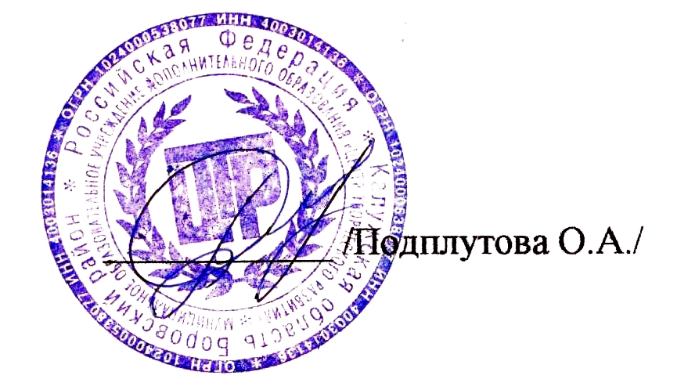 №95-ос от «31» августа 2021 годаВозраст учащихся: 4-7летСрок реализации: 3 годапрограмму составили: педагоги дополнительного образованияБелоскурская Ольга АлексеевнаСимакова Екатерина АлександровнаЦарицына Светлана Александровнагод обученияпродолжительность занятийпериодичность в неделюкол-во часов в неделюкол-во часов в годколич.состав1 (4-5 лет)2 часа (3 занятия)2 раза41448-10 чел.2 (5-6 лет)2 часа (3 занятия)2 раза41448-10 чел.3 (6-7 лет)2 часа (3 занятия)2 раза41448-10 чел.РазделКол-во часов в деньДлительность занятияРежим Декоративно-прикладное творчество21 час = 1 занятие = 30 минут После каждого занятия объявляется обязательный 10-минутный перерыв Развитие речи21 час = 1 занятие = 30 минутПосле каждого занятия объявляется обязательный 10-минутный перерыв Математика21 час = 1 занятие = 30 минутПосле каждого занятия объявляется обязательный 10-минутный перерыв № п\пРазделы/темыколичество часовколичество часовколичество часовФорма аттестации/контролятеорияпрактикавсегоФорма аттестации/контроляI. Раздел «Развитие речи»I. Раздел «Развитие речи»3636721Введение224Устный опрос, фронтальный опрос1.1Вводное знакомство. Начало учебного года. Техника безопасности на занятиях.224Устный опрос, фронтальный опрос2Диагностика - поиск проблем415Устный опрос, фронтальный опрос2.1Когнитивные процессы1-1Устный опрос, фронтальный опрос2.2Речевая деятельность1-1Устный опрос, фронтальный опрос2.3Речевая моторика112Устный опрос, фронтальный опрос2.4Эмоционально-волевая сфера1-1Устный опрос, фронтальный опрос3Коррекционно-развивающая работа303060Устный опрос, фронтальный опрос3.1 Знакомство с многообразием слов. Деление слов на слоги. Знакомство с твёрдыми и мягкими согласными Произведения детских писателей. Рассказывание по картинкам и серии картинок. Повторение и закрепление.303060Устный опрос, фронтальный опрос4Подведение итогов-33Устный опрос, фронтальный опрос4.1Итоговая диагностика-22Устный опрос, фронтальный опрос4.2Открытое занятие-11Устный опрос, фронтальный опросII. Раздел «Декоративно-прикладное творчество»II. Раздел «Декоративно-прикладное творчество»2448721Введение.5612Устный опрос, фронтальный опрос, самостоятельная практическая работа1.1Игра «Знакомство». Организация рабочего места и времени. Техника безопасности. 112Устный опрос, фронтальный опрос, самостоятельная практическая работа1.2Основы цветоведения.124Устный опрос, фронтальный опрос, самостоятельная практическая работа1.3Материалы для лепки.112Устный опрос, фронтальный опрос, самостоятельная практическая работа1.4Материалы для рисования.112Устный опрос, фронтальный опрос, самостоятельная практическая работа1.5Материалы для аппликации  из бумаги.112Устный опрос, фронтальный опрос, самостоятельная практическая работа1.6Природные материалы.112Устный опрос, фронтальный опрос, самостоятельная практическая работа2Лепка92130Устный опрос, фронтальный опрос, самостоятельная практическая работа2.1Лепка геометрических фигур.3712Устный опрос, фронтальный опрос, самостоятельная практическая работа2.2Поделки из пластилина.379Устный опрос, фронтальный опрос, самостоятельная практическая работа2.3Картины из пластилина.379Устный опрос, фронтальный опрос, самостоятельная практическая работа3Рисование5914Устный опрос, фронтальный опрос, самостоятельная практическая работа3.1Учимся держать кисть.112Устный опрос, фронтальный опрос, самостоятельная практическая работа3.2Учимся рисовать линии.112Устный опрос, фронтальный опрос, самостоятельная практическая работа3.3Учимся рисовать узоры.123Устный опрос, фронтальный опрос, самостоятельная практическая работа3.4Учимся раскрашивать простые картины.134Устный опрос, фронтальный опрос, самостоятельная практическая работа3.5Учимся рисовать простые картины.123Устный опрос, фронтальный опрос, самостоятельная практическая работа4Аппликация из бумаги257Устный опрос, фронтальный опрос, самостоятельная практическая работа4.1Аппликация из цветной бумаги.257Устный опрос, фронтальный опрос, самостоятельная практическая работа5Работа с природными материалами257Устный опрос, фронтальный опрос, самостоятельная практическая работа5.1Основные виды природных материалов.112Устный опрос, фронтальный опрос, самостоятельная практическая работа5.2Творческая работа145Устный опрос, фронтальный опрос, самостоятельная практическая работа6Итоговое занятие.112Устный опрос, фронтальный опрос, самостоятельная практическая работаIII. Раздел «Введение в математику»III. Раздел «Введение в математику»3042721Введение в программу224Устный опрос, фронтальный опрос1.2Игра на знакомство с элементами математики112Устный опрос, фронтальный опрос1.3Правила техники безопасности112Устный опрос, фронтальный опрос2Цвет и форма:81321Устный опрос, фронтальный опрос, контрольная работа, тест2.1Цвет347Устный опрос, фронтальный опрос, контрольная работа, тест2.2Оттенки цветов235Устный опрос, фронтальный опрос, контрольная работа, тест2.3Большой и маленький123Устный опрос, фронтальный опрос, контрольная работа, тест2.4Цвет и форма246Устный опрос, фронтальный опрос, контрольная работа, тест3Общие понятия:172340Устный опрос, фронтальный опрос, контрольная работа, тест3.1Один, много123Устный опрос, фронтальный опрос, контрольная работа, тест3.2Сравнение групп предметов по количеству на основе составления пар. Сохранение количества459Устный опрос, фронтальный опрос, контрольная работа, тест3.3Числа 1, 2 и 3. Цифры 1,2 и 3. Счет до трех459Устный опрос, фронтальный опрос, контрольная работа, тест3.4Пространственные отношения:«длиннее – короче», «на – над – под», «выше –ниже».Сравнение по длине и высоте46103.5Представления о круге, шаре и треугольнике. Распознание круга, шара и треугольника4594Подведение итогов года347Устный опрос, фронтальный опрос, контрольная работа, тест4.1Повторение и закрепление224Устный опрос, фронтальный опрос, контрольная работа, тест4.2Диагностика123Устный опрос, фронтальный опрос, контрольная работа, тестИтого кол-во занятий90126216Итого кол-во часов6084144№ п\п№ п\пРазделы/темыРазделы/темыколичество часовколичество часовколичество часовколичество часовколичество часовФорма аттестации/контролятеориятеорияпрактикапрактикавсегоФорма аттестации/контроляРаздел «Развитие речи»Раздел «Развитие речи»Раздел «Развитие речи»Раздел «Развитие речи»353537377211ВведениеВведение22113Устный опрос, фронтальный опрос1.11.1Вводное знакомство. Начало учебного года. Техника безопасности на занятиях.Вводное знакомство. Начало учебного года. Техника безопасности на занятиях.22111Устный опрос, фронтальный опрос2.2.Диагностика - поиск проблемДиагностика - поиск проблем33225Устный опрос, фронтальный опрос2.12.1Речевая деятельностьРечевая деятельность11112Устный опрос, фронтальный опрос2.22.2Речевая моторикаРечевая моторика11112Устный опрос, фронтальный опрос2.32.3Эмоционально-волевая сфераЭмоционально-волевая сфера11--1Устный опрос, фронтальный опрос33Коррекционно-развивающая работаКоррекционно-развивающая работа3030303060Устный опрос, фронтальный опрос3.13.1 Введение. Многообразие слов. Звуки и буквы. Произведения детских писателей. Рассказывание по картинам, серии картинок, из личного опыта детей. Введение. Многообразие слов. Звуки и буквы. Произведения детских писателей. Рассказывание по картинам, серии картинок, из личного опыта детей.3030303060Устный опрос, фронтальный опрос3.23.2Подведение итоговПодведение итогов--444Устный опрос, фронтальный опрос3.33.3Итоговая диагностикаИтоговая диагностика--222Устный опрос, фронтальный опрос3.43.4Открытое занятиеОткрытое занятие--111Устный опрос, фронтальный опрос3.53.5Участие в отчётном концертеУчастие в отчётном концерте--111Устный опрос, фронтальный опросРаздел «Декоративно прикладное творчество»Раздел «Декоративно прикладное творчество»Раздел «Декоративно прикладное творчество»Раздел «Декоративно прикладное творчество»313141417211Повторение пройденного материала.Повторение пройденного материала.11112Устный опрос, фронтальный опрос, самостоятельная практическая работа1.11.1Организация рабочего места и времени. Техника безопасности.Организация рабочего места и времени. Техника безопасности.11112Устный опрос, фронтальный опрос, самостоятельная практическая работа22Введение.Введение.44448Устный опрос, фронтальный опрос, самостоятельная практическая работа2.12.1Материалы для лепки.Материалы для лепки.11112Устный опрос, фронтальный опрос, самостоятельная практическая работа2.22.2Материалы для рисования.Материалы для рисования.11112Устный опрос, фронтальный опрос, самостоятельная практическая работа2.32.3Материалы для аппликации и пространственного моделирования из бумаги.Материалы для аппликации и пространственного моделирования из бумаги.11112Устный опрос, фронтальный опрос, самостоятельная практическая работа2.42.4Природные материалы.Природные материалы.11112Устный опрос, фронтальный опрос, самостоятельная практическая работа33ЛепкаЛепка1414161630Устный опрос, фронтальный опрос, самостоятельная практическая работа3.13.1Поделки из пластилина.Поделки из пластилина.778815Устный опрос, фронтальный опрос, самостоятельная практическая работа3.23.2Картины из пластилина.Картины из пластилина.778815Устный опрос, фронтальный опрос, самостоятельная практическая работа44РисованиеРисование446610Устный опрос, фронтальный опрос, самостоятельная практическая работа4.14.1Рисуем цвета спектра, сочетаем цвета. Рисуем цвета спектра, сочетаем цвета. 22335Устный опрос, фронтальный опрос, самостоятельная практическая работа4.24.2Рисуем простые картины.Рисуем простые картины.22335Устный опрос, фронтальный опрос, самостоятельная практическая работа55Аппликация и простейшее пространственное моделирование из бумагиАппликация и простейшее пространственное моделирование из бумаги668814Устный опрос, фронтальный опрос, самостоятельная практическая работа5.15.1Аппликация из цветной бумаги.Аппликация из цветной бумаги.33447Устный опрос, фронтальный опрос, самостоятельная практическая работа5.25.2Изготовление объёмных поделок из бумаги.Изготовление объёмных поделок из бумаги.33447Устный опрос, фронтальный опрос, самостоятельная практическая работа66Работа с природными материаламиРабота с природными материалами22446Устный опрос, фронтальный опрос, самостоятельная практическая работа6.16.1Основные виды природных материалов.Основные виды природных материалов.11112Устный опрос, фронтальный опрос, самостоятельная практическая работа6.26.2Творческая работаТворческая работа11334Устный опрос, фронтальный опрос, самостоятельная практическая работа77Итоговое занятие.Итоговое занятие.00222Устный опрос, фронтальный опрос, самостоятельная практическая работаРаздел «введение в математику»Раздел «введение в математику»Раздел «введение в математику»Раздел «введение в математику»363636367211Вводное занятие в программу:Вводное занятие в программу:33336Устный опрос, фронтальный опрос, контрольная работа, тест1.11.1Игра на знакомство с элементами математикиИгра на знакомство с элементами математики11112Устный опрос, фронтальный опрос, контрольная работа, тест1.21.2Правила техники безопасностиПравила техники безопасности11112Устный опрос, фронтальный опрос, контрольная работа, тест1.31.3ПовторениеПовторение11112Устный опрос, фронтальный опрос, контрольная работа, тест22Пространственные отношения:Пространственные отношения:777714Устный опрос, фронтальный опрос, контрольная работа, тест2.12.1«Раньше» - «позже»; «вверху» - «внизу»; «шире» - «уже»; «внутри» - «снаружи»; «впереди» - « сзади» - «между»«Раньше» - «позже»; «вверху» - «внизу»; «шире» - «уже»; «внутри» - «снаружи»; «впереди» - « сзади» - «между»555510Устный опрос, фронтальный опрос, контрольная работа, тест2.2План (карта путешествий)План (карта путешествий)111122Устный опрос, фронтальный опрос, контрольная работа, тест2.3РитмРитм111122Устный опрос, фронтальный опрос, контрольная работа, тест3Цифры:Цифры:101010102020Устный опрос, фронтальный опрос, контрольная работа, тест3.1Счет от 1 до 8. Число и цифра от 4 до 8Счет от 1 до 8. Число и цифра от 4 до 888881616Устный опрос, фронтальный опрос, контрольная работа, тест3.2Числовой рядЧисловой ряд111122Устный опрос, фронтальный опрос, контрольная работа, тест3.3Порядковый счетПорядковый счет111122Устный опрос, фронтальный опрос, контрольная работа, тест4Величины:Величины:55551010Устный опрос, фронтальный опрос, контрольная работа, тест4.1Сравнение по длине, толщине, высоте и ширинеСравнение по длине, толщине, высоте и ширине444488Устный опрос, фронтальный опрос, контрольная работа, тест4.2ПараПара111122Устный опрос, фронтальный опрос, контрольная работа, тест5Геометрический материал:Геометрический материал:99991818Устный опрос, фронтальный опрос, контрольная работа, тест5.1Квадрат, куб, овал, прямоугольник, цилиндр, конус, призма и пирамидаКвадрат, куб, овал, прямоугольник, цилиндр, конус, призма и пирамида88881616Устный опрос, фронтальный опрос, контрольная работа, тест5.2Геометрические телаГеометрические тела111122Устный опрос, фронтальный опрос, контрольная работа, тест6Подведение итогов:Подведение итогов:222244Устный опрос, фронтальный опрос, контрольная работа, тест6.1ПовторениеПовторение111122Устный опрос, фронтальный опрос, контрольная работа, тест6.2ДиагностикаДиагностика111122Устный опрос, фронтальный опрос, контрольная работа, тестИтого занятий в годИтого занятий в год102102114114216216Итого часов в годИтого часов в год68687676144144№ п\п№ п\пРазделы/темыколичество часовколичество часовколичество часовФорма аттестации/контролятеорияпракти кавсегоФорма аттестации/контроляРаздел «Развитие речи»Раздел «Развитие речи»Раздел «Развитие речи»35377211Введение213Устный опрос, фронтальный опрос1.11.1Вводное знакомство. Начало учебного года. Техника безопасности на занятиях.211Устный опрос, фронтальный опрос22Диагностика - поиск проблем325Устный опрос, фронтальный опрос2.12.1Речевая деятельность111Устный опрос, фронтальный опрос2.22.2Речевая моторика112Устный опрос, фронтальный опрос2.32.3Эмоционально-волевая сфера1-1Устный опрос, фронтальный опрос33Коррекционно-развивающая работа303060Устный опрос, фронтальный опрос3.13.1Введение. Многообразие слов. Буквы и предложения. Произведения детских писателей. Составление рассказа по картинам, серии картинок, отгадывание загадок, записывание отгадок. Чтение рассказов детских писателей.303060Устный опрос, фронтальный опрос44Подведение итогов-44Устный опрос, фронтальный опрос4.14.1Итоговая диагностика-2Устный опрос, фронтальный опрос4.24.2Открытое занятие-1Устный опрос, фронтальный опрос4.34.3Участие в отчётном концерте-1Устный опрос, фронтальный опросII. Раздел «Декоративно прикладное творчество»II. Раздел «Декоративно прикладное творчество»II. Раздел «Декоративно прикладное творчество»29437211Повторение пройденного материала.112Устный опрос, фронтальный опрос, самостоятельная практическая работа1.11.1Организация рабочего места и времени. Техника безопасности.112Устный опрос, фронтальный опрос, самостоятельная практическая работа22Введение.448Устный опрос, фронтальный опрос, самостоятельная практическая работа2.12.1Материалы для лепки.112Устный опрос, фронтальный опрос, самостоятельная практическая работа2.22.2Материалы для рисования.112Устный опрос, фронтальный опрос, самостоятельная практическая работа2.32.3Материалы для аппликации и пространственного моделирования из бумаги.112Устный опрос, фронтальный опрос, самостоятельная практическая работа2.42.4Природные материалы.112Устный опрос, фронтальный опрос, самостоятельная практическая работа33Лепка141630Устный опрос, фронтальный опрос, самостоятельная практическая работа3.13.1Поделки из пластилина.7815Устный опрос, фронтальный опрос, самостоятельная практическая работа3.23.2Картины из пластилина.7815Устный опрос, фронтальный опрос, самостоятельная практическая работа44Рисование4610Устный опрос, фронтальный опрос, самостоятельная практическая работа4.14.1Рисуем цвета спектра, сочетаем цвета.235Устный опрос, фронтальный опрос, самостоятельная практическая работа4.24.2Рисуем простые картины.235Устный опрос, фронтальный опрос, самостоятельная практическая работа55Аппликация и пространственное моделирование из бумаги41014Устный опрос, фронтальный опрос, самостоятельная практическая работа5.15.1Аппликация из цветной бумаги.156Устный опрос, фронтальный опрос, самостоятельная практическая работа5.25.2Оригами для начинающих224Устный опрос, фронтальный опрос, самостоятельная практическая работа5.35.3Изготовление объёмных поделок из бумаги.134Устный опрос, фронтальный опрос, самостоятельная практическая работа66Работа с природными материалами268Устный опрос, фронтальный опрос, самостоятельная практическая работа6.16.1Основные виды природных материалов.112Устный опрос, фронтальный опрос, самостоятельная практическая работа6.26.2Творческая работа134Устный опрос, фронтальный опрос, самостоятельная практическая работа77Итоговое занятие.022Устный опрос, фронтальный опрос, самостоятельная практическая работаРаздел «Введение в математику»Раздел «Введение в математику»Раздел «Введение в математику»26467211Вводное занятие в программу:4812Устный опрос, фронтальный опрос1.1Игра на знакомство с элементами математикиИгра на знакомство с элементами математики246Устный опрос, фронтальный опрос1.2Правила техники безопасностиПравила техники безопасности246Устный опрос, фронтальный опрос2Общие понятия:Общие понятия:101727Устный опрос, фронтальный опрос, контрольная работа, тест2.1Свойства предметов. Объединение предметов в группы по общему свойству.Свойства предметов. Объединение предметов в группы по общему свойству.236Устный опрос, фронтальный опрос, контрольная работа, тест2.2Сравнение групп предметов. Обозначение равенства и неравенства.Сравнение групп предметов. Обозначение равенства и неравенства.223Устный опрос, фронтальный опрос, контрольная работа, тест2.3Отношение: часть - целое. Представление о действии сложения (на наглядном материале). Удаление части из целого (вычитание). Представление о действии вычитания (на наглядном материале). Взаимосвязь между целым и частью. Представление один - многоОтношение: часть - целое. Представление о действии сложения (на наглядном материале). Удаление части из целого (вычитание). Представление о действии вычитания (на наглядном материале). Взаимосвязь между целым и частью. Представление один - много269Устный опрос, фронтальный опрос, контрольная работа, тест2.4Представления о точке и линии; об отрезке и луче; о замкнутых и незамкнутых линиях; о ломанной линии и многоугольнике; об углах и видах углов; числовом отрезкеПредставления о точке и линии; об отрезке и луче; о замкнутых и незамкнутых линиях; о ломанной линии и многоугольнике; об углах и видах углов; числовом отрезке236Устный опрос, фронтальный опрос, контрольная работа, тест2.5Представления о длине, массе, площади и об объеме. Сравнение длины, массы, площади и объема (непосредственное и опосредованное с помощью мерки). Зависимость результата сравнения от величины меркиПредставления о длине, массе, площади и об объеме. Сравнение длины, массы, площади и объема (непосредственное и опосредованное с помощью мерки). Зависимость результата сравнения от величины мерки235Устный опрос, фронтальный опрос, контрольная работа, тест3Числа и операции над ними:Числа и операции над ними:5815Устный опрос, фронтальный опрос, контрольная работа, тест3.1Число от 0 до 10. Цифра от 0 до 10. ПараЧисло от 0 до 10. Цифра от 0 до 10. Пара3611Устный опрос, фронтальный опрос, контрольная работа, тест3.2Представления о сложение и вычитании в пределах 10 на наглядной основеПредставления о сложение и вычитании в пределах 10 на наглядной основе224Устный опрос, фронтальный опрос, контрольная работа, тест4Пространственно - временные представления :Пространственно - временные представления :358Устный опрос, фронтальный опрос, контрольная работа, тест4.1Пространственные отношения: «на», «над», «под»; «справа», «слева»; «между», «посередине»; «внутри», «снаружи»; «впереди», «сзади»Пространственные отношения: «на», «над», «под»; «справа», «слева»; «между», «посередине»; «внутри», «снаружи»; «впереди», «сзади»246Устный опрос, фронтальный опрос, контрольная работа, тест4.2Временные отношения : «раньше», «позже»Временные отношения : «раньше», «позже»112Устный опрос, фронтальный опрос, контрольная работа, тест5Геометрические фигуры:Геометрические фигуры:246Устный опрос, фронтальный опрос, контрольная работа, тест5.1Знакомство с пространственными фигурами - шар, куб, параллелепипед, пирамида, конус, цилиндр. Их распознаваниеЗнакомство с пространственными фигурами - шар, куб, параллелепипед, пирамида, конус, цилиндр. Их распознавание246Устный опрос, фронтальный опрос, контрольная работа, тест6Подведение итогов:Подведение итогов:246Устный опрос, фронтальный опрос, контрольная работа, тест6.1ПовторениеПовторение134Устный опрос, фронтальный опрос, контрольная работа, тест6.2ДиагностикаДиагностика112Устный опрос, фронтальный опрос, контрольная работа, тестИтого занятий в годИтого занятий в год90126216Итого часов в годИтого часов в год6084144РезультатпрограммыНаправления диагностикиПараметрыдиагностикиМетодыдиагностикиОбучение1. Теоретические  и практические ЗУНОжидаемые результаты освоения программы в зависимости от возраста учащихся НаблюдениеОбучение1. Теоретические  и практические ЗУНОжидаемые результаты освоения программы в зависимости от возраста учащихся ОпросОбучение1. Теоретические  и практические ЗУНОжидаемые результаты освоения программы в зависимости от возраста учащихся Индивидуальная беседаОбучение1. Теоретические  и практические ЗУНОжидаемые результаты освоения программы в зависимости от возраста учащихся РефлексияОбучение2. Практическая творческая деятельность учащихсяЛичностные достижения учащихся в процессе усвоения программыНаблюдение, презентация творческих работ, выставкаРазвитие1. Психические процессы Память, внимание, мышление и т.д.Метод наблюдения,индивидуальные беседыРазвитие2. Развитие логопедических компонентовДыхание и артикуляционная моторика, просодические компоненты речиМетод наблюдения, индивидуальные беседыРазвитие3. Развитие мелкой и  общей моторикиРаботоспособностьМетод наблюденияВоспитание1. Воспитание трудолюбия и самостоятельности в работеТрудолюбие, самостоятельностьМетод наблюдения Воспитание2. Воспитание коммуникабельности, отзывчивостиОбщительность, отзывчивостьМетод наблюдения№Раздел  программыФормы занятийПриёмы и методы организации учебно-воспитательного процессаДидактический материалТехническое оснащение занятийФормы подведения итогов1«Введение в математику»Упражнения, беседыСловесный, практический,фронтальный  Раздаточный материал (бумажные пособия)Математический инвентарь (фигуры, кубики и т.п.)Коллективная рефлексия2«Развитие речи»Игры, беседы, упражненияСловесный, практический,фронтальный, коллективный Раздаточный материал (бумажные пособия), буклеты КомпьютерКоллективная рефлексия3«Декоративно-прикладное творчество»Беседы, практическая работаСловесный, практический,фронтальный,наглядный  Раздаточный материал (бумажные пособия), видеозаписиПроекторКоллективная рефлексия№занятияДатаТема учебного занятияТема учебного занятияТема учебного занятияТема учебного занятияВсего часовСодержание деятельностиСодержание деятельности№занятияДатаТема учебного занятияТема учебного занятияТема учебного занятияТема учебного занятияВсего часовТеоретическая часть Практическая часть №занятияДатаТема учебного занятияТема учебного занятияТема учебного занятияТема учебного занятияВсего часовКоличество часовКоличество часов 102.09.2020   «Знакомство». Техника безопасности на занятиях.   «Знакомство». Техника безопасности на занятиях.   «Знакомство». Техника безопасности на занятиях.   «Знакомство». Техника безопасности на занятиях.1  10207.09.2020    «Знакомство». Техника безопасности на занятиях.    «Знакомство». Техника безопасности на занятиях.    «Знакомство». Техника безопасности на занятиях.    «Знакомство». Техника безопасности на занятиях.10 1309.09.2020 Входящий мониторинг Когнитивные процессы. Речевая деятельность Входящий мониторинг Когнитивные процессы. Речевая деятельность Входящий мониторинг Когнитивные процессы. Речевая деятельность Входящий мониторинг Когнитивные процессы. Речевая деятельность1 1 04 14.09.2020 Входящий мониторинг.. Речевая моторика. Эмоционально-волевая сфера. Входящий мониторинг.. Речевая моторика. Эмоционально-волевая сфера. Входящий мониторинг.. Речевая моторика. Эмоционально-волевая сфера. Входящий мониторинг.. Речевая моторика. Эмоционально-волевая сфера. 10 15 16.09.2020  «Мир звуков».  «Мир звуков».  «Мир звуков».  «Мир звуков». 11 06 21.09.2020«Мир звуков».«Мир звуков».«Мир звуков».«Мир звуков».1 01 7 23.09.2020 Знакомство с  многообразием слов. Моделированием, рисование коротких, отрывистых линий. Знакомство с  многообразием слов. Моделированием, рисование коротких, отрывистых линий. Знакомство с  многообразием слов. Моделированием, рисование коротких, отрывистых линий. Знакомство с  многообразием слов. Моделированием, рисование коротких, отрывистых линий.1 108 28.09.2020Пальчиковая игра. «Телята» «Встреча друзей». Знакомство с художником и его цветными карандашами .Пальчиковая игра. «Телята» «Встреча друзей». Знакомство с художником и его цветными карандашами .Пальчиковая игра. «Телята» «Встреча друзей». Знакомство с художником и его цветными карандашами .Пальчиковая игра. «Телята» «Встреча друзей». Знакомство с художником и его цветными карандашами .1 0 1930.09.2020 Знакомство с могообразием слов, моделированием, нахождение различий в двух похожих рисунках. Знакомство с могообразием слов, моделированием, нахождение различий в двух похожих рисунках. Знакомство с могообразием слов, моделированием, нахождение различий в двух похожих рисунках. Знакомство с могообразием слов, моделированием, нахождение различий в двух похожих рисунках.11  010 05.10.2020 Пальчиковая игра «Телята».Продолжение темы. Знакомство с протяжённостью слов. Учимся проводить прямые линии слева направо. Пальчиковая игра «Телята».Продолжение темы. Знакомство с протяжённостью слов. Учимся проводить прямые линии слева направо. Пальчиковая игра «Телята».Продолжение темы. Знакомство с протяжённостью слов. Учимся проводить прямые линии слева направо. Пальчиковая игра «Телята».Продолжение темы. Знакомство с протяжённостью слов. Учимся проводить прямые линии слева направо.101 11 07.10.2020Сравнение слов по звучанию, знакомство с протяжностью слов (длинные и короткие), моделированием, рисованием иголок ежикам.Сравнение слов по звучанию, знакомство с протяжностью слов (длинные и короткие), моделированием, рисованием иголок ежикам.Сравнение слов по звучанию, знакомство с протяжностью слов (длинные и короткие), моделированием, рисованием иголок ежикам.Сравнение слов по звучанию, знакомство с протяжностью слов (длинные и короткие), моделированием, рисованием иголок ежикам.1 1012 12.10.2020  Пальчиковая игра «Телята». Продолжение темы. Сравнение слов по звучанию. Учимся проводить прямые линии слева направо.  Пальчиковая игра «Телята». Продолжение темы. Сравнение слов по звучанию. Учимся проводить прямые линии слева направо.  Пальчиковая игра «Телята». Продолжение темы. Сравнение слов по звучанию. Учимся проводить прямые линии слева направо.  Пальчиковая игра «Телята». Продолжение темы. Сравнение слов по звучанию. Учимся проводить прямые линии слева направо.1 01 1314.10.2020  Знакомство с многообразием слов, их звучанием: звонко, громко, тихо.  Знакомство с многообразием слов, их звучанием: звонко, громко, тихо.  Знакомство с многообразием слов, их звучанием: звонко, громко, тихо.  Знакомство с многообразием слов, их звучанием: звонко, громко, тихо.1 1014 19.10.2020   Пальчиковая игра «Телята».  Продолжение темы.   Деление слов на слоги. Учимся проводить прямые линии сверху вниз.   Пальчиковая игра «Телята».  Продолжение темы.   Деление слов на слоги. Учимся проводить прямые линии сверху вниз.   Пальчиковая игра «Телята».  Продолжение темы.   Деление слов на слоги. Учимся проводить прямые линии сверху вниз.   Пальчиковая игра «Телята».  Продолжение темы.   Деление слов на слоги. Учимся проводить прямые линии сверху вниз.101 15 21.10.2020 Знакомство с многообразием слов. Деление слов на слоги. Отгадай загадки.   Знакомство с многообразием слов. Деление слов на слоги. Отгадай загадки.   Знакомство с многообразием слов. Деление слов на слоги. Отгадай загадки.   Знакомство с многообразием слов. Деление слов на слоги. Отгадай загадки.  1 101626.10.2020  Пальчиковая игра «Телята» Учимся проводить прямые линии сверху вниз.  Пальчиковая игра «Телята» Учимся проводить прямые линии сверху вниз.  Пальчиковая игра «Телята» Учимся проводить прямые линии сверху вниз.  Пальчиковая игра «Телята» Учимся проводить прямые линии сверху вниз.1011728.10.2020Знакомство с многообразием слов, деление слов на слоги, нахождение различий в двух похожих рисунках.Знакомство с многообразием слов, деление слов на слоги, нахождение различий в двух похожих рисунках.Знакомство с многообразием слов, деление слов на слоги, нахождение различий в двух похожих рисунках.Знакомство с многообразием слов, деление слов на слоги, нахождение различий в двух похожих рисунках.1101802.11.2020 Пальчиковая игра «Телята». Продолжение темы. Игра «Подскажи словечко». Учимся рисовать волнистые линии. Пальчиковая игра «Телята». Продолжение темы. Игра «Подскажи словечко». Учимся рисовать волнистые линии. Пальчиковая игра «Телята». Продолжение темы. Игра «Подскажи словечко». Учимся рисовать волнистые линии. Пальчиковая игра «Телята». Продолжение темы. Игра «Подскажи словечко». Учимся рисовать волнистые линии.1011909.11.2020 Знакомство с многообразием слов, игра «Подскажи словечко», нахождение несоответствий в рисунках. Знакомство с многообразием слов, игра «Подскажи словечко», нахождение несоответствий в рисунках. Знакомство с многообразием слов, игра «Подскажи словечко», нахождение несоответствий в рисунках. Знакомство с многообразием слов, игра «Подскажи словечко», нахождение несоответствий в рисунках.1102011.11.2020Пальчиковая игра «Телята». Продолжение темы. Слушание отрывка из стихотворения Я.Козловского.    Рисование волнистых линий.Пальчиковая игра «Телята». Продолжение темы. Слушание отрывка из стихотворения Я.Козловского.    Рисование волнистых линий.Пальчиковая игра «Телята». Продолжение темы. Слушание отрывка из стихотворения Я.Козловского.    Рисование волнистых линий.Пальчиковая игра «Телята». Продолжение темы. Слушание отрывка из стихотворения Я.Козловского.    Рисование волнистых линий.1012116.11.2020 Деление слов на слоги, заучивание стихотворения Я.Козловского. Деление слов на слоги, заучивание стихотворения Я.Козловского. Деление слов на слоги, заучивание стихотворения Я.Козловского. Деление слов на слоги, заучивание стихотворения Я.Козловского.1102218.11.2020 Пальчиковая игра «Телята». Продолжение темы. Учимся рисовать по пунктирным линиям и закрашивать. Пальчиковая игра «Телята». Продолжение темы. Учимся рисовать по пунктирным линиям и закрашивать. Пальчиковая игра «Телята». Продолжение темы. Учимся рисовать по пунктирным линиям и закрашивать. Пальчиковая игра «Телята». Продолжение темы. Учимся рисовать по пунктирным линиям и закрашивать.1012323.11.2020 Звуки «С-СЬ». Песенка большого и маленького насоса. Заучивание стихотворения Г.Сапгира. Звуки «С-СЬ». Песенка большого и маленького насоса. Заучивание стихотворения Г.Сапгира. Звуки «С-СЬ». Песенка большого и маленького насоса. Заучивание стихотворения Г.Сапгира. Звуки «С-СЬ». Песенка большого и маленького насоса. Заучивание стихотворения Г.Сапгира.1102425.11.2020  Пальчиковая игра «Телята». Продолжение темы.  Слушание чистоговорки. Рисование по пунктирным линиям и закрашивание.  Пальчиковая игра «Телята». Продолжение темы.  Слушание чистоговорки. Рисование по пунктирным линиям и закрашивание.  Пальчиковая игра «Телята». Продолжение темы.  Слушание чистоговорки. Рисование по пунктирным линиям и закрашивание.  Пальчиковая игра «Телята». Продолжение темы.  Слушание чистоговорки. Рисование по пунктирным линиям и закрашивание.1012530.11.2020  Звуки «З – ЗЬ». Заучивание стихотворения Б.Заходера.  Звуки «З – ЗЬ». Заучивание стихотворения Б.Заходера.  Звуки «З – ЗЬ». Заучивание стихотворения Б.Заходера.  Звуки «З – ЗЬ». Заучивание стихотворения Б.Заходера.1102602.12.2020Пальчиковая игра «Телята». Продолжение темы. Найди различия.  Рисование по пунктирным линиям и закрашивание. Пальчиковая игра «Телята». Продолжение темы. Найди различия.  Рисование по пунктирным линиям и закрашивание. Пальчиковая игра «Телята». Продолжение темы. Найди различия.  Рисование по пунктирным линиям и закрашивание. Пальчиковая игра «Телята». Продолжение темы. Найди различия.  Рисование по пунктирным линиям и закрашивание. 1012707.12.2020 Звуки «С-СЬ», «З-ЗЬ», твердые и мягкие согласные.. Звуки «С-СЬ», «З-ЗЬ», твердые и мягкие согласные.. Звуки «С-СЬ», «З-ЗЬ», твердые и мягкие согласные.. Звуки «С-СЬ», «З-ЗЬ», твердые и мягкие согласные..1102809.12.2020 Пальчиковая игра «Телята». Продолжение темы.  Рисование по пунктирным линиям и закрашивание. Пальчиковая игра «Телята». Продолжение темы.  Рисование по пунктирным линиям и закрашивание. Пальчиковая игра «Телята». Продолжение темы.  Рисование по пунктирным линиям и закрашивание. Пальчиковая игра «Телята». Продолжение темы.  Рисование по пунктирным линиям и закрашивание.1012914.12.2020 Звук «Ц», заучивание стихотворения Г.Сапгира. Звук «Ц», заучивание стихотворения Г.Сапгира. Звук «Ц», заучивание стихотворения Г.Сапгира. Звук «Ц», заучивание стихотворения Г.Сапгира.1103016.12.2020 Пальчиковая игра «Телята». Продолжение темы. Назови и обведи слова с «песенкой ветра». Рисование по пунктирным линиям и закрашивание. Пальчиковая игра «Телята». Продолжение темы. Назови и обведи слова с «песенкой ветра». Рисование по пунктирным линиям и закрашивание. Пальчиковая игра «Телята». Продолжение темы. Назови и обведи слова с «песенкой ветра». Рисование по пунктирным линиям и закрашивание. Пальчиковая игра «Телята». Продолжение темы. Назови и обведи слова с «песенкой ветра». Рисование по пунктирным линиям и закрашивание.1013121.12.2020  Звук «Ш». Слушание потешки.  Звук «Ш». Слушание потешки.  Звук «Ш». Слушание потешки.  Звук «Ш». Слушание потешки.  Звук «Ш». Слушание потешки.1103223.12.2020 Промежуточный мониторинг. Промежуточный мониторинг. Промежуточный мониторинг. Промежуточный мониторинг.1013328.12.2020 Промежуточный мониторинг.         Промежуточный мониторинг.         Промежуточный мониторинг.         Промежуточный мониторинг.        1013430.12.2020 Пальчиковая игра «Сидит белка на тележке». Звук «Ж»(«песенка жука»).Моделирование. Назови и обведи слова с «песенкой жука».  Пальчиковая игра «Сидит белка на тележке». Звук «Ж»(«песенка жука»).Моделирование. Назови и обведи слова с «песенкой жука».  Пальчиковая игра «Сидит белка на тележке». Звук «Ж»(«песенка жука»).Моделирование. Назови и обведи слова с «песенкой жука».  Пальчиковая игра «Сидит белка на тележке». Звук «Ж»(«песенка жука»).Моделирование. Назови и обведи слова с «песенкой жука». 1103511.01.2021 Продолжение темы. Слушание отрывка из стихотворения И.Солдатенко. Рисование по пунктирным линиям и закрашивание. Продолжение темы. Слушание отрывка из стихотворения И.Солдатенко. Рисование по пунктирным линиям и закрашивание. Продолжение темы. Слушание отрывка из стихотворения И.Солдатенко. Рисование по пунктирным линиям и закрашивание. Продолжение темы. Слушание отрывка из стихотворения И.Солдатенко. Рисование по пунктирным линиям и закрашивание.1013613.01.2021Пальчиковая игра «Сидит белка на тележке». Звуки «Ш – Ж». Повторение стихотворений.Пальчиковая игра «Сидит белка на тележке». Звуки «Ш – Ж». Повторение стихотворений.Пальчиковая игра «Сидит белка на тележке». Звуки «Ш – Ж». Повторение стихотворений.Пальчиковая игра «Сидит белка на тележке». Звуки «Ш – Ж». Повторение стихотворений.1103718.01.2021 Пальчиковая игра «Сидит белка на тележке». Продолжение темы. Рисование по пунктирным линиям и закрашивание.  Пальчиковая игра «Сидит белка на тележке». Продолжение темы. Рисование по пунктирным линиям и закрашивание.  Пальчиковая игра «Сидит белка на тележке». Продолжение темы. Рисование по пунктирным линиям и закрашивание.  Пальчиковая игра «Сидит белка на тележке». Продолжение темы. Рисование по пунктирным линиям и закрашивание. 1013820.01.2021 Пальчиковая игра «Сидит белка на тележке». Звук «Щ». Моделирование.  Заучивание стихотворения С.Михалкова Пальчиковая игра «Сидит белка на тележке». Звук «Щ». Моделирование.  Заучивание стихотворения С.Михалкова Пальчиковая игра «Сидит белка на тележке». Звук «Щ». Моделирование.  Заучивание стихотворения С.Михалкова Пальчиковая игра «Сидит белка на тележке». Звук «Щ». Моделирование.  Заучивание стихотворения С.Михалкова1103925.01.2021  Пальчиковая игра «Сидит белка на тележке». Продолжение темы. Рисование по пунктирным линиям и штрихование.  Пальчиковая игра «Сидит белка на тележке». Продолжение темы. Рисование по пунктирным линиям и штрихование.  Пальчиковая игра «Сидит белка на тележке». Продолжение темы. Рисование по пунктирным линиям и штрихование.  Пальчиковая игра «Сидит белка на тележке». Продолжение темы. Рисование по пунктирным линиям и штрихование.1014027.01.2021 Пальчиковая игра «Сидит белка на тележке». Звук «Ч». Моделирование. Раскрашивание предметов. Пальчиковая игра «Сидит белка на тележке». Звук «Ч». Моделирование. Раскрашивание предметов. Пальчиковая игра «Сидит белка на тележке». Звук «Ч». Моделирование. Раскрашивание предметов. Пальчиковая игра «Сидит белка на тележке». Звук «Ч». Моделирование. Раскрашивание предметов.1104101.02.2021Продолжение темы. Рисование по пунктирным линиям и штрихование.Продолжение темы. Рисование по пунктирным линиям и штрихование.Продолжение темы. Рисование по пунктирным линиям и штрихование.Продолжение темы. Рисование по пунктирным линиям и штрихование.1014203.02.2021 Пальчиковая игра «Сидит белка на тележке». Звуки «Ч –Щ» Заучивание потешки. Моделирование. Пальчиковая игра «Сидит белка на тележке». Звуки «Ч –Щ» Заучивание потешки. Моделирование. Пальчиковая игра «Сидит белка на тележке». Звуки «Ч –Щ» Заучивание потешки. Моделирование. Пальчиковая игра «Сидит белка на тележке». Звуки «Ч –Щ» Заучивание потешки. Моделирование.1104308.02.2021   Пальчиковая игра «Сидит белка на тележке». Продолжение темы. Штрихование по образцу.   Пальчиковая игра «Сидит белка на тележке». Продолжение темы. Штрихование по образцу.   Пальчиковая игра «Сидит белка на тележке». Продолжение темы. Штрихование по образцу.   Пальчиковая игра «Сидит белка на тележке». Продолжение темы. Штрихование по образцу.1014410.02.2021 Звуки «Р – РЬ»(«песенка большого и маленького моторчика»).Отгадай и обведи.Заучивание стихотворения О.Высотской. Звуки «Р – РЬ»(«песенка большого и маленького моторчика»).Отгадай и обведи.Заучивание стихотворения О.Высотской. Звуки «Р – РЬ»(«песенка большого и маленького моторчика»).Отгадай и обведи.Заучивание стихотворения О.Высотской. Звуки «Р – РЬ»(«песенка большого и маленького моторчика»).Отгадай и обведи.Заучивание стихотворения О.Высотской.1104515.02.2021  Пальчиковая игра «Сидит белка на тележке». Продолжение темы. Штрихование по образцу.    Пальчиковая игра «Сидит белка на тележке». Продолжение темы. Штрихование по образцу.    Пальчиковая игра «Сидит белка на тележке». Продолжение темы. Штрихование по образцу.    Пальчиковая игра «Сидит белка на тележке». Продолжение темы. Штрихование по образцу.  1014617.02.2021 Звуки «Л – Ль». Подскажи и обведи. Заучивание стихотворения Е.Александровой. Звуки «Л – Ль». Подскажи и обведи. Заучивание стихотворения Е.Александровой. Звуки «Л – Ль». Подскажи и обведи. Заучивание стихотворения Е.Александровой. Звуки «Л – Ль». Подскажи и обведи. Заучивание стихотворения Е.Александровой.1104722.02.2021 Пальчиковая игра «Сидит белка на тележке». Продолжение темы. Рисование предметов по пунктирным линиям. Пальчиковая игра «Сидит белка на тележке». Продолжение темы. Рисование предметов по пунктирным линиям. Пальчиковая игра «Сидит белка на тележке». Продолжение темы. Рисование предметов по пунктирным линиям. Пальчиковая игра «Сидит белка на тележке». Продолжение темы. Рисование предметов по пунктирным линиям.1014824.02.2021 Звуки «М – МЬ». Заучивание стихотворения Т.Шорыгиной.  Звуки «М – МЬ». Заучивание стихотворения Т.Шорыгиной.  Звуки «М – МЬ». Заучивание стихотворения Т.Шорыгиной.  Звуки «М – МЬ». Заучивание стихотворения Т.Шорыгиной. 1104901.03.2021 Пальчиковая игра «Сидит белка на тележке». Продолжение темы. Рисование предметов по пунктирным линиям. Пальчиковая игра «Сидит белка на тележке». Продолжение темы. Рисование предметов по пунктирным линиям. Пальчиковая игра «Сидит белка на тележке». Продолжение темы. Рисование предметов по пунктирным линиям. Пальчиковая игра «Сидит белка на тележке». Продолжение темы. Рисование предметов по пунктирным линиям.1015003.03.2021 Звуки «Б – БЬ». Моделирование. Заучивание стихотворения Г.Сапгира. Звуки «Б – БЬ». Моделирование. Заучивание стихотворения Г.Сапгира. Звуки «Б – БЬ». Моделирование. Заучивание стихотворения Г.Сапгира. Звуки «Б – БЬ». Моделирование. Заучивание стихотворения Г.Сапгира.1105110.03.2021  Пальчиковая игра «Сидит белка на тележке». Продолжение темы. Слушание отрывка из стихотворения Г.Сапгира. Распутывание лабиринтов и закрашивание.  Пальчиковая игра «Сидит белка на тележке». Продолжение темы. Слушание отрывка из стихотворения Г.Сапгира. Распутывание лабиринтов и закрашивание.  Пальчиковая игра «Сидит белка на тележке». Продолжение темы. Слушание отрывка из стихотворения Г.Сапгира. Распутывание лабиринтов и закрашивание.  Пальчиковая игра «Сидит белка на тележке». Продолжение темы. Слушание отрывка из стихотворения Г.Сапгира. Распутывание лабиринтов и закрашивание.1015215.03.2021 Звуки «К – КЬ». Знакомство с многообразием слов – сравнение слов по звучанию. Звуки «К – КЬ». Знакомство с многообразием слов – сравнение слов по звучанию. Звуки «К – КЬ». Знакомство с многообразием слов – сравнение слов по звучанию. Звуки «К – КЬ». Знакомство с многообразием слов – сравнение слов по звучанию.1105317.03.2021  Пальчиковая игра «Сидит белка на тележке».  Продолжение темы. Слушание отрывка из стихотворения Д.Хармса. Распутывание лабиринтов и закрашивание.  Пальчиковая игра «Сидит белка на тележке».  Продолжение темы. Слушание отрывка из стихотворения Д.Хармса. Распутывание лабиринтов и закрашивание.  Пальчиковая игра «Сидит белка на тележке».  Продолжение темы. Слушание отрывка из стихотворения Д.Хармса. Распутывание лабиринтов и закрашивание.  Пальчиковая игра «Сидит белка на тележке».  Продолжение темы. Слушание отрывка из стихотворения Д.Хармса. Распутывание лабиринтов и закрашивание.1015422.03.2021 Звук «Г». Моделирование, заучивание стихотворения Г.Сапгира. Звук «Г». Моделирование, заучивание стихотворения Г.Сапгира. Звук «Г». Моделирование, заучивание стихотворения Г.Сапгира. Звук «Г». Моделирование, заучивание стихотворения Г.Сапгира.1105524.03.2021 Пальчиковая игра «Сидит белка на тележке». Продолжение темы. Нахождение различий в двух похожих рисунках. Слушание потешки. Рисование кругов. Пальчиковая игра «Сидит белка на тележке». Продолжение темы. Нахождение различий в двух похожих рисунках. Слушание потешки. Рисование кругов. Пальчиковая игра «Сидит белка на тележке». Продолжение темы. Нахождение различий в двух похожих рисунках. Слушание потешки. Рисование кругов. Пальчиковая игра «Сидит белка на тележке». Продолжение темы. Нахождение различий в двух похожих рисунках. Слушание потешки. Рисование кругов.1015629.03.2021  Звуки «Г – К». Закрашивание предметов. Моделирование.  Звуки «Г – К». Закрашивание предметов. Моделирование.  Звуки «Г – К». Закрашивание предметов. Моделирование.  Звуки «Г – К». Закрашивание предметов. Моделирование.1105731.03.2021 Пальчиковая игра «Мальчик с пальчик, где ты был?».  Продолжение темы. Слушание потешки. Рисование кругов. Пальчиковая игра «Мальчик с пальчик, где ты был?».  Продолжение темы. Слушание потешки. Рисование кругов. Пальчиковая игра «Мальчик с пальчик, где ты был?».  Продолжение темы. Слушание потешки. Рисование кругов. Пальчиковая игра «Мальчик с пальчик, где ты был?».  Продолжение темы. Слушание потешки. Рисование кругов.1015805.04.2021 Пальчиковая игра «Мальчик с пальчик, где ты был?».  Звуки «Д – ДЬ». Знакомство с многообразием слов – сравнение слов по звучанию.  Пальчиковая игра «Мальчик с пальчик, где ты был?».  Звуки «Д – ДЬ». Знакомство с многообразием слов – сравнение слов по звучанию.  Пальчиковая игра «Мальчик с пальчик, где ты был?».  Звуки «Д – ДЬ». Знакомство с многообразием слов – сравнение слов по звучанию.  Пальчиковая игра «Мальчик с пальчик, где ты был?».  Звуки «Д – ДЬ». Знакомство с многообразием слов – сравнение слов по звучанию. 1105907.04.2021 Пальчиковая игра «Мальчик с пальчик, где ты был?».  Продолжение темы.  Слушание потешки. Закрашивание по образцу. Пальчиковая игра «Мальчик с пальчик, где ты был?».  Продолжение темы.  Слушание потешки. Закрашивание по образцу. Пальчиковая игра «Мальчик с пальчик, где ты был?».  Продолжение темы.  Слушание потешки. Закрашивание по образцу. Пальчиковая игра «Мальчик с пальчик, где ты был?».  Продолжение темы.  Слушание потешки. Закрашивание по образцу.1016012.04.2021 Звуки «Т – ТЬ». Знакомство с многообразием слов – сравнение слов по звучанию. Моделирование.Заучивание стихотворения В.Берестова. Звуки «Т – ТЬ». Знакомство с многообразием слов – сравнение слов по звучанию. Моделирование.Заучивание стихотворения В.Берестова. Звуки «Т – ТЬ». Знакомство с многообразием слов – сравнение слов по звучанию. Моделирование.Заучивание стихотворения В.Берестова. Звуки «Т – ТЬ». Знакомство с многообразием слов – сравнение слов по звучанию. Моделирование.Заучивание стихотворения В.Берестова.1106114.04.2021 Пальчиковая игра «Мальчик с пальчик, где ты был?». Продолжение темы. Закрашивание по образцу. Пальчиковая игра «Мальчик с пальчик, где ты был?». Продолжение темы. Закрашивание по образцу. Пальчиковая игра «Мальчик с пальчик, где ты был?». Продолжение темы. Закрашивание по образцу. Пальчиковая игра «Мальчик с пальчик, где ты был?». Продолжение темы. Закрашивание по образцу.1016219.04.2021  Звуки «Д –ДЬ», «Т – ТЬ». Знакомство с многообразием слов – сравнение слов по звучанию. Моделирование. Повторение стихотворений.  Звуки «Д –ДЬ», «Т – ТЬ». Знакомство с многообразием слов – сравнение слов по звучанию. Моделирование. Повторение стихотворений.  Звуки «Д –ДЬ», «Т – ТЬ». Знакомство с многообразием слов – сравнение слов по звучанию. Моделирование. Повторение стихотворений.  Звуки «Д –ДЬ», «Т – ТЬ». Знакомство с многообразием слов – сравнение слов по звучанию. Моделирование. Повторение стихотворений.1106321.04.2021 Пальчиковая игра «Мальчик с пальчик, где ты был?». Продолжение темы. Повторение стихотворений. Закрашивание по образцу. Пальчиковая игра «Мальчик с пальчик, где ты был?». Продолжение темы. Повторение стихотворений. Закрашивание по образцу. Пальчиковая игра «Мальчик с пальчик, где ты был?». Продолжение темы. Повторение стихотворений. Закрашивание по образцу. Пальчиковая игра «Мальчик с пальчик, где ты был?». Продолжение темы. Повторение стихотворений. Закрашивание по образцу.1016426.04.2021 Звуки «З – ЗЬ», «Ж», «С –СЬ». Закрепление пройденного материала. Звуки «З – ЗЬ», «Ж», «С –СЬ». Закрепление пройденного материала. Звуки «З – ЗЬ», «Ж», «С –СЬ». Закрепление пройденного материала. Звуки «З – ЗЬ», «Ж», «С –СЬ». Закрепление пройденного материала.1106528.04.2021Пальчиковая игра.  Продолжение темы. Закрепление пройденного материала. Закрашивание по образцу.Пальчиковая игра.  Продолжение темы. Закрепление пройденного материала. Закрашивание по образцу.Пальчиковая игра.  Продолжение темы. Закрепление пройденного материала. Закрашивание по образцу.Пальчиковая игра.  Продолжение темы. Закрепление пройденного материала. Закрашивание по образцу.1016605.05.2021 Пальчиковая игра. Звуки «Р–РЬ», «Ш». Закрепление пройденного материала. Штриховка. Помоги художнику. Пальчиковая игра. Звуки «Р–РЬ», «Ш». Закрепление пройденного материала. Штриховка. Помоги художнику. Пальчиковая игра. Звуки «Р–РЬ», «Ш». Закрепление пройденного материала. Штриховка. Помоги художнику. Пальчиковая игра. Звуки «Р–РЬ», «Ш». Закрепление пройденного материала. Штриховка. Помоги художнику.1106712.05.2021Закрепление пройденного материала. Закрашивание по образцу.Закрепление пройденного материала. Закрашивание по образцу.Закрепление пройденного материала. Закрашивание по образцу.Закрепление пройденного материала. Закрашивание по образцу.1016817.05.2021Звуки «Л – ЛЬ», «Б – БЬ». Закрепление пройденного материала, повторение стихотворений.Звуки «Л – ЛЬ», «Б – БЬ». Закрепление пройденного материала, повторение стихотворений.Звуки «Л – ЛЬ», «Б – БЬ». Закрепление пройденного материала, повторение стихотворений.Звуки «Л – ЛЬ», «Б – БЬ». Закрепление пройденного материала, повторение стихотворений.1106919.05.2020 Продолжение темы. Закрепление пройденного материала. Закрашивание по образцу. Продолжение темы. Закрепление пройденного материала. Закрашивание по образцу. Продолжение темы. Закрепление пройденного материала. Закрашивание по образцу. Продолжение темы. Закрепление пройденного материала. Закрашивание по образцу.1017024.05.2021Закрепление пройденного материала.  Закрепление пройденного материала.  Закрепление пройденного материала.  Закрепление пройденного материала.  1107127.05.2021Закрепление пройденного материала.  Закрепление пройденного материала.  Закрепление пройденного материала.  Закрепление пройденного материала.  1017231.05.2021 Закрепление пройденного материала.   Закрепление пройденного материала.   Закрепление пройденного материала.   Закрепление пройденного материала.  110№ДАТАТЕМА - 1(первый) год обученияТема занятияСодержание деятельностиСодержание деятельностиСодержание деятельности№ДАТАТЕМА - 1(первый) год обученияТема занятияТеория (кол-во часов)Практика (кол-во часов)Форма организации деятельности102.09.2020Игра «Знакомство». Организация рабочего места и времени. Техника безопасности. ОСЕНЬ.0,50,5групповая207.09.2020Материалы для лепки.ОСЕНЬ.0,50,5групповая309.09.2020Материалы для рисования.ОСЕНЬ.0,50,5групповая414.09.2020Материалы для лепки.ОСЕНЬ.0,50,5групповая516.09.2020Материалы для рисования.ОСЕНЬ.0,50,5групповая621.09.2020Лепка геометрических фигур.ГРИБЫ0,50,5групповая723.09.2020Материалы для аппликации  из бумаги.ГРИБЫ0,50,5групповая828.09.2020Лепка геометрических фигур.ОВОЩИ0,50,5групповая930.09.2020Основы цветоведения.ОВОЩИ0,50,5групповая1005.10.2020Лепка геометрических фигур.ФРУКТЫ0,50,5групповая1107.10.2020Материалы для аппликации  из бумаги.ФРУКТЫ0,50,5групповая1212.10.2020Лепка геометрических фигур.ЯГОДЫ.  ДОМАШНИЕ ЗАГОТОВКИ0,50,5групповая1314.10.2020Основы цветоведения.ЯГОДЫ.  ДОМАШНИЕ ЗАГОТОВКИ0,50,5групповая1419.10.2020Лепка геометрических фигур.ДЕРЕВЬЯ КУСТАРНИКИ. ТРАВЫ.0,50,5групповая1521.10.2020Аппликация из цветной бумаги.ДЕРЕВЬЯ КУСТАРНИКИ. ТРАВЫ.0,50,5групповая1626.10.2020Лепка геометрических фигур.ДИКИЕ  ЖИВОТНЫЕ.0,50,5групповая1728.10.2020Учимся держать кисть.ДИКИЕ  ЖИВОТНЫЕ.0,50,5групповая1802.11.2020Лепка геометрических фигур.ПОДВОД НЫЙ МИР.0,50,5групповая1909.11.2020Лепка геометрических фигур.ПОДВОД НЫЙ МИР.0,50,5групповая2011.11.2020Учимся держать кисть.ПОДВОД НЫЙ МИР.0,50,5групповая2116.11.2020Лепка геометрических фигур.ПЕРЕЛЕТНЫЕ И ЗИМУЮЩИЕ ПТИЦЫ.0,50,5групповая2218.11.2020Аппликация из цветной бумаги.ПЕРЕЛЕТНЫЕ И ЗИМУЮЩИЕ ПТИЦЫ.0,50,5групповая2323.11.2020Лепка геометрических фигур.ГОТОВИМСЯ К ЗИМЕ.0,50,5групповая2425.11.2020Учимся рисовать линии.ГОТОВИМСЯ К ЗИМЕ.0,50,5групповая2530.11.2020Лепка геометрических фигур.ДОМАШНИЕ ЖИВОТНЫЕ.0,50,5групповая2602.12.2020Аппликация из цветной бумаги.ДОМАШНИЕ ЖИВОТНЫЕ.0,50,5групповая2707.12.2020Лепка геометрических фигур.ПТИЦЫ И ИХ ДЕТЕНЫШИ.0,50,5групповая2809.12.2020Учимся рисовать линии.ПТИЦЫ И ИХ ДЕТЕНЫШИ.0,50,5групповая2914.12.2020Поделки из пластилина.ЗИМА. ЗИМНЯЯ ОДЕЖДА.0,50,5групповая3016.12.2020Итоговое занятие.ЗИМА. ЗИМНЯЯ ОДЕЖДА.0,50,5групповая3121.12.2020Поделки из пластилина.ЗИМНИЕ ЗАБАВЫ. НОВЫЙ ГОД.0,50,5групповая3223.12.2020Творческая работаЗИМНИЕ ЗАБАВЫ. НОВЫЙ ГОД.0,50,5групповая3328.12.2020Основы цветоведения.ЗИМНИЕ ЗАБАВЫ. НОВЫЙ ГОД.0,50,5групповая3430.12.2020Творческая работаЗИМНИЕ ЗАБАВЫ. НОВЫЙ ГОД.0,50,5групповая3511.01.2021Поделки из пластилина.ЧЕЛОВЕК. ЧАСТИ ТЕЛА.0,50,5групповая3613.01.2021Учимся рисовать узоры.ЧЕЛОВЕК. ЧАСТИ ТЕЛА.0,50,5групповая3718.01.2021Картины из пластилина.ТРАНСПОРТ.0,50,5групповая3820.01.2021Аппликация из цветной бумаги.ТРАНСПОРТ.0,50,5групповая3925.01.2021Поделки из пластилина.ТРАНСПОРТ. ПРАВИЛА ДОРОЖНОГО ДВИЖЕНИЯ.0,50,5групповая4027.01.2021Учимся рисовать узоры.ТРАНСПОРТ. ПРАВИЛА ДОРОЖНОГО ДВИЖЕНИЯ.0,50,5групповая4101.02.2021Картины из пластилина.МАТЕРИАЛЫ И ИНСТРУМЕНТЫ.0,50,5групповая4203.02.2021Аппликация из цветной бумаги.МАТЕРИАЛЫ И ИНСТРУМЕНТЫ.0,50,5групповая4308.02.2021Картины из пластилина.ПРОФЕССИИ. СТРОИТЕЛЬСТВО И ДР.0,50,5групповая4410.02.2021Учимся рисовать узоры.ПРОФЕССИИ. СТРОИТЕЛЬСТВО И ДР.0,50,5групповая4515.02.2021Поделки из пластилина.ЗАЩИТНИКИ ОТЕЧЕСТВА0,50,5групповая4617.02.2021Аппликация из цветной бумаги.ЗАЩИТНИКИ ОТЕЧЕСТВА0,50,5групповая4722.02.2021Картины из пластилина.ЗАЩИТНИКИ ОТЕЧЕСТВА0,50,5групповая4824.02.2021Основные виды природных материалов.ВРЕМЕНА ГОДА. ВЕСНА.0,50,5групповая4901.03.2021Поделки из пластилина.МАМИН ДЕНЬ. СЕМЬЯ.0,50,5групповая5003.03.2021Аппликация из цветной бумаги.МАМИН ДЕНЬ. СЕМЬЯ.0,50,5групповая5110.03.2021Основы цветоведения.РАННИЕ ПРИЗНАКИ ВЕСНЫ.0,50,5групповая5215.03.2021Картины из пластилина.РАННИЕ ПРИЗНАКИ ВЕСНЫ.0,50,5групповая5317.03.2021Природные материалы.ЭЛЕКТРОПРИБОРЫ0,50,5групповая5422.03.2021Поделки из пластилина.ЭЛЕКТРОПРИБОРЫ0,50,5групповая5524.03.2021Учимся рисовать простые картины.ВЕСНА В ПРИРОДЕ0,50,5групповая5629.03.2021Картины из пластилина.ВЕСНА В ПРИРОДЕ0,50,5групповая5731.03.2021Природные материалы.ВЕСНА В ПРИРОДЕ0,50,5групповая5805.04.2021Поделки из пластилина.ТРУД ЛЮДЕЙ ВСНОЙ0,50,5групповая5907.04.2021Основы цветоведения.ТРУД ЛЮДЕЙ ВСНОЙ0,50,5групповая6012.04.2021Картины из пластилина.КОСМОС0,50,5групповая6114.04.2021Учимся рисовать простые картины.КОСМОС0,50,5групповая6219.04.2021Поделки из пластилина.ВОЗВРАЩЕНИЕ ПТИЦ, НАСЕКОМЫ Е0,50,5групповая6321.04.2021Основы цветоведения.ВОЗВРАЩЕНИЕ ПТИЦ, НАСЕКОМЫ Е0,50,5групповая6426.04.2021Картины из пластилина.ПОСУДА, ПРОДУКТЫ ПИТАНИЯ0,50,5групповая6528.04.2021Учимся рисовать простые картины.ПОСУДА, ПРОДУКТЫ ПИТАНИЯ0,50,5групповая6605.05.2021Учимся раскрашивать простые картины.ПОСУДА, ПРОДУКТЫ ПИТАНИЯ0,50,5групповая6712.05.2021Картины из пластилина.ЖИВОТНЫЕ ЖАРКИХ СТРАН0,50,5групповая6817.05.2021Учимся раскрашивать простые картины.ЖИВОТНЫЕ ЖАРКИХ СТРАН0,50,5групповая6919.05.2021Учимся рисовать простые картины.СТРАНА, ОБЛАСТЬ, ГОРОД, АДРЕС0,50,5групповая7024.05.2021Итоговое занятие.СТРАНА, ОБЛАСТЬ, ГОРОД, АДРЕС0,50,5групповая7126.05.2021Основные виды природных материалов.СТРАНА, ОБЛАСТЬ, ГОРОД, АДРЕС0,50,5групповая7231.05.2021Творческая работаСТРАНА, ОБЛАСТЬ, ГОРОД, АДРЕС0,50,5групповаяИтого Итого Итого Итого 363672№ п/пТемаВсего часов       День / месяцІВведение в программу: 41.1Игра на знакомство с элементами  математики 22.097.091.2Правила техники безопасности 29.0914.09ІІЦвет и его оттенки:72.1Цвет416.09; 21.09; 23.09; 28.09.2.2Оттенки цветов330.09; 05.10; 07.10ІІІВеличины:183.1.Большой и маленький212.10;14.103.2Цвет и форма219.10; 21.103.3Столько же, больше, меньше426.10; 28.10; 02.11; 9.113.4Длинный, короткий	211.11; 16.113.5 На, над, под218.11; 23.113.6Выше, ниже; Шире–уже225.11; 30.113.7 Слева, справа202.12; 07.123.8Много–мало; пустой–полный209.12; 14.12ІVОзнакомление  с числом  и обучение счёту:      144.1Один, много216.12; 21.124.2  Счет до двух. Число 2223.12; 28.124.3Числа и цифры 1 и 2230.12; 11.014.4Счет до трех213.01; 18.014.5Число и цифра 3220.01; 25.014.6Счет до четырех. Цифра 4227.01; 01.024.7Счет до пяти. Цифра 5203.02; 08.02VГеометрические фигуры:      105.1Круг210.02; 15.025.2Квадрат 217.02; 22.025.3Куб 124.025.4Треугольник101.035.5Прямоугольник103.035.6 Цилиндр110.035.7Овал115.035.8Шар117.03VІВремя суток. Времена года:86.1День - ночь222.03;24.036.2Утро -Вечер229.03; 31.036.3Лето - Зима205.04; 07.046.4Весна - Осень212.04;14.04VІІПодведение итогов года.97.1Повторение 519.04; 21.04; 26.04; 28.04;05.057.2Диагностика 412.05; 17.05; 19.05; 24.05Итого72№занятияДатаТема учебного занятияВсего часовСодержание деятельностиСодержание деятельности№занятияДатаТема учебного занятияВсего часовТеоретическая часть Практическая часть №занятияДатаТема учебного занятияКоличество часовКоличество часов 102.09.2020  Вводный мониторинг Вводное знакомство. Начало учебного года. Техника безопасности на занятиях.1  10207.09.2020    Вводное знакомство. Начало учебного года. Техника безопасности на занятиях.1 10309.09.2020Входящий мониторинг Когнитивные процессы. Речевая деятельность. «Мир звуков». 10 14 14.09.2020 Входящий мониторинг. Речевая моторика. Эмоционально-волевая сфера. «Мир звуков». 1 0 15 16.09.2020 Звук и буква «А».   Граф. изобр. гласного звука (красн.квад.), место звука в слове (нач., сер., конец) место буквы в слове, соотношение названий предметов со схемами слов, печатание буквы. 1 1 06 21.09.2020   Звук и буква «О». Место буквы в слове, соотношение место буквы в слове, печатание буквы. соотношение названий предметов со схемами слов. «Мир звуков».Осень.1017 23.09.2020  Звук и буква «У». Место буквы в слове, соотношение названий предметов со схемами слов, печатание буквы. Грибы.11 08 28.09.2020Звук и буква «Ы». место звука и буквы в слове, соотношение названий предметов со схемами слов. Называние и чтение гласных букв (А, У, О, Ы). Печатание буквы.101930.09.2020 Звук и буква «Э». Место звука и буквы в слове, соотношение названий предметов со схемами слов. Чтение гласных букв (А, О, У, Ы, Э). Овощи. 1 10 10 05.10.2020Закрепление. Гласные звуки и буквы: А, У, О, Ы, Э - Закрепление пройденного материала.101 11 07.10.2020 Звук и буква «Л». Место звука в слове, чтение слогов, ударение, называние слов с начальных слогов, чтение слов (МАМА, МЫЛО), печатание буквы. Фрукты.1 1 012 12.10.2020  Звук и буква «М». Граф. изобр. твёрдого согласного звука (синий квадр.), место звука в слове, слог-слияние согласной и гласной букв, чтение слогов, печатание буквы.1 01 1314.10.2020      Звук и буква «Н». Место звука в слове, чтение слогов, печатание буквы, фонетический разбор слов. Ягоды. Домашние заготовки.1 1014 19.10.2020    Звук и буква «Р» место звука в слове, раскрашивание,чтение слогов, выделение первого слога в слове, печатание буквы,схема предложения. 101 15 21.10.2020 Закрепление пройденного материала. Чтение слогов, фонетический разбор слов, написание слов знаками (красн. и син. квадр.) и буквами, чтение слов. Деревья.1 101626.10.2020    Буква «Я» буква в нач. слова, соотношение первого звука в слове с буквой (А, Я),  мягкие согласные (Мь, Ль, Нь, Рь) и их граф. изобр. на схеме (зелён. квадр.), сравнительное чтение слогов с А/Я, произношение согласных звуков, фонетический разбор слов (МАЛ, МЯЛ) чтение слогов, слов, предложений.1011728.10.2020 Буква «Ю». место буквы в словах (ЮРТА, ТЮЛЬПАН), соотношение первого звука в слове с буквой (У, Ю), сравнительное чтение слогов с У/Ю, произношение согласных звуков, фонетический разбор слов (ЛУК, ЛЮК). Дикие животные.1101802.11.2020   Буква «Е».    Место буквы в словах (ЕЛЬ, ЛЕЙКА), сравнительное чтение слогов с Э/Е, произношение согласных звуков,  чтение и фонетический разбор слов (МОРЕ, ЛЕНА, МЕЛ).1011909.11.2020 Буква «Ё». Место буквы в словах (ЁЖ, ЁРШ, ЁЛКА), сравнительное чтение слогов с О/Ё, произношение согласных звуков, чтение и фонетический разбор слов (МЕЛ/МЁЛ/ЛЁН). Дикие животные готовятся к зиме.1102011.11.2020    Звук и буква «И». Место звука в слове, чтение слогов, слов, фонетический разбор (ЛИМОН, МАЛИНА).1012116.11.2020 Закрепление. Твёрдые и мягкие согласные звуки; слова и слоги, чтение предложений (МАРИНА ЕЛА МАЛИНУ. МАРИНА УРОНИЛА ЛИМОН). Перелетные птицы.1102218.11.2020 Звуки «Г» и «Гь», «К» и «Кь»:  чтение слов с буквами Г, К и фонетический разбор слов (КИТ/КОТ), соотнесение схем слов с названием предметов (на граф. изобр. звуков), составление предложений по картинке (МАЛЬЧИК ЧИТАЕТ КНИГУ).1012323.11.2020 Звуки «Д и Дь», «Т и Ть»: граф.изобр. мяг. и твёрд. согласных в слове, сравнительный анализ звуков (звонкий/глухой), чтение слогов, письмо букв Д и Т., чтение предложений (КОТЁНОК ЛАКАЕТ МОЛОКО). Зимующие птицы.1102425.11.2020  Звуки «В и Вь», «Ф и Фь», и буквы «В. Ф»: граф.изобр. мяг. и твёрд. согласных в слове, сравнительный анализ звуков (звонкий/глухой), чтение слогов, письмо букв В и Ф. Чтение слов с буквами В/Ф и фонетический разбор слов, соотнесение схем слов с названием предметов (на граф. изобр. звуков) –ВОРОНА/ФОНАРИ.1012530.11.2020 Звуки «З и Зь», «С и Сь», и буквы З, С: граф.изобр. мяг и твёрд. согласных в слове, сравнительный анализ звуков (звонкий/глухой), чтение слогов,  письмо букв З и С. Чтение слов буквами З/С и фонетический разбор слов (РОЗА/ВАЗА), соотнесение схем слов с названием предметов (на граф. изобр. звуков) – ЗАМОК, составление слов из слогов (КОЗА, КОСА, РОЗА, РОСА). Домашние животные.1102602.12.2020 граф.изобр. мяг и твёрд. согласных в слове, сравнительный анализ звуков (звонкий/глухой), чтение слогов,  письмо букв Б и П. Чтение слов буквами Б/П и фонетический разбор слов(БЕЛЫЕ БАРАНЫ БИЛИ В БАРАБАНЫ),допиши предложение.1012707.12.2020 Звуки «Х и Хь», и буква «Х» характеристика звуков граф.изобр. мяг и твёрд. согласных в слове, чтение слогов, письмо буквы Х,  допиши предложения. Домашние животные и птицы и их детеныши.1102809.12.2020 Звуки и буквы «Ж и Ш» х-ка, звуков, сравнительный анализ звуков (звонкий/глухой), чтение слогов, фонетический разбор слов (ЛЫЖИ, ШОРТЫ), письмо букв Ж и Ш.1012914.12.2020 Звуки и буквы «Ч и Щ», сравнительный анализ звуков (звонкий/глухой), чтение слогов, письмо букв Ч и Щ . Зима. Зимняя одежда.1103016.12.2020 Звук и буква «Ц». Х-ка звука, место звука в слове, письмо буквы Ц чтение слогов,  составление слов из букв (ОГУРЕЦ, ЗАЯЦ), чтение отрывка из стих-я, 1013121.12.2020  Звук и буква «Й». Х-ка звука, чтение слов с буквой Й,   письмо слов по буквам и знакам (ЗАЙЦЫ, ЛЕЙКА). Зимние забавы. Новый год.1103223.12.2020   Промежуточный мониторинг.1013328.12.2020   Промежуточный мониторинг. 1013430.12.2020 Буква «Ь». Письмо буквы Ь Сравнительный анализ слов (УГОЛ, УГОЛЬ), изменение, анализ и чтение слов с Ь на конце, чтение стих-я, письмо слова по буквам (МЕДВЕДЬ). Человек. Части тела.1103511.01.2021 Буква «Ъ». Сравнительный анализ слов (СЕЛ, СЪЕЛ), изменение слов с помощью Ъ, анализ и чтение слов.1013613.01.2021 Закрепление. Слова: составление из букв, чтение и письмо. Предложение: составить по картинке и дописать пропущенное слово. Транспорт.1103718.01.2021      Закрепление. Гласные и согласные звуки и буквы: дописать в слове пропущенные буквы. Составить предложение по картинке и написать слова.1013820.01.2021 Закрепление. Алфавит. Транспорт. Правила дорожного движения.1103925.01.2021 Буква «А». Аист предлагает: дорисовать палочки, написать буквы А, нарисовать и раскрасить матрёшек,аскрасить анютины глазки по образцу.  1014027.01.2021 Буква «Б». Белка предлагает:дорисовать палочки,написать буквы Б,нариовать и раскрасить бусы,закрасить столько кружков сколько найдёте отличий. Материалы и инструменты.1104101.02.2021 Буква «В». Ворона предлагает: дорисовать палочки,написать буквы В, нарисовать и раскрасить вишенки, раскрасить вазу с васильками.1014203.02.2021 Буква «Г». Гном предлагает: дорисовать палочки, написать буквы Г, нарисовать и раскрасить грибы, дорисовать и раскрасить картинку по образцу. Профессии. Строительство.1104308.02.2021   Буква «Д». Дятел предлагает:дорисовать фигуры,написать буквы Д,нарисовать и раскрасить домики,раскрасить тольо листочки дуба.1014410.02.2021 Буква «Е».Емеля предлагает:дорисовать палочки,написать буквы Е,нарисовать и раскрасить рыбок,дорисовать ведро со щукой по образцу. Защитники Отечества.1104515.02.2021       Буква «Ё». Ёжик предлагает:дорисовать палочки,написать буквыЁ,нарисовать ёлочки, закрасить столько кружков сколько найдёте отличий.1014617.02.2021 Буква «Ж». Жираф предлагает:дорисовать палочки,написать буквы.нарисовать снежинки,закрасить жуков с буквой Ж. Времена года. Календарь. Весна.1104722.02.2021 Буква «З». Заяц предлагает: дорисовать, написать, нарисовать и раскрасить, закрасить кружков сколько найдёте отличий.1014824.02.2021 Буква «И». Иванушка предлагает: дорисовать палочки, написать буквы, раскрасить дорожку. Семья. Мамин день.1104901.03.2021 Буква «К». Колобок предлагает:дорисовать палочки,написать буквы К,нарисовать и раскрасить кошек,раскрасит овощи с буквой К. 1015003.03.2021 Буква «Л». Лиса предлагает: дорисовать палочки, написать буквы,нарисовать и раскрасить листочки,дорисовать картинку по образцу. Ранние признаки весны. Первые цветы.1105110.03.2021  Буква «М». Медведь предлагает:дорисовать палочки.написать буквы,нарисовать и раскрасить,закрасить столько кружков сколько найдёте различий.1015215.03.2021 Буква «Н». Носорог предлагает: дорисовать палочки, написать буквы, закрасить столько кружков сколько найдёте несоответствий. Электроприборы. Ателье.1105317.03.2021      Буква «О». Ослик предлагает: дорисовать линии. написать буквы, раскрасить дорожку.1015422.03.2021 Буква «П». Петушок предлагает: дорисовать палочки. написать буквы. нарисовать и раскрасить, дорисовать и раскрасить по образцу. Весна в природе.1105524.03.2021 Буква «Р».Русалка предлагает: дорисовать палочки,написать буквы, нарисовать и раскрасить,аскрасить по образцу.1015629.03.2021 Буква «С».  Снеговик предлагает: дорисовать линии, нарисовать и раскрасить,закрасить столько кружков сколько найдёте отличий. Труд людей весной.1105731.03.2021 Буква «Т». Тигр предлагает: дорисовать палочки, написать буквы. нарисовать и раскрасить телевизор, закрасить дорожку.1015805.04.2021 Буква «У». Утка предлагает: дорисовать линии, написать буквы, нарисовать и раскрасить утят, раскрасить улиток. Космос.1105907.04.2021 Буква «Ф».Дорисовать палочки,написать буквы,нарисовать и раскрасить, раскрасить фартук по образцу.1016012.04.2021 Буква «Х». Хомяк предлагает: дорисовать линии,написать буквы. нарисовать хлопушки, раскрасить петуха по образцу. Возвращение птиц. Насекомые.1106114.04.2021 Буква «Ц». Цыплёнок предлагает: дорисоватьпалочки. написать буквы, нарисовать и раскрасить, закрасить дорожку.1016219.04.2021 Буква «Ч». Черепаха предлагает: дорисовать палочки,написать буквы, нарисовать и раскрасить чайники,закрасить столько кружков сколько найдёте различий. Посуда. Продукты питания.1106321.04.2021 Буква «Ш». Шмель предлагает:дорсисовать палочки,написать буквы.нарисовать и раскрасить шарики,раскрасить одежду девочки по образцу.1016426.04.2021 Буква «Щ». Щенок предлагает: дорисовать палочки, написать буквы, нарисовать и раскрасить щенят, закрасить дорожку. Животные жарких стран.1106528.04.2021 Буква «Э». Эльф предлагает: дорисовать линии, написать буквы,нарисовать и раскрасить божьих коровок, закрасить эскимо.1016605.05.2021 Буква «Ю».Юля предлагает: дорисовать палочки, написать буквы, закрасить столько кружков сколько найдётся различий. Город Боровск. Адрес.1106712.05.2021 Буква «Я». Ящерица предлагает: дорисовать линии,написать буквы.нарисовать и раскрасить яблоки.раскрасить ягоды.1016817.05.2021   Закрепление пройденного материала. Буквы Алфавита.   Ребусы, загадки, чтение стихотворений. День ПОБЕДЫ.1106919.05.2020 Закрепление пройденного материала. Буквы Алфавита. Ребусы, загадки, чтение стихотворений.1017024.05.2021Заключительный мониторинг7127.05.2021Заключительный мониторинг7231.05.2021Заключительный мониторинг110№ДАТАТЕМА - 1(первый) год обученияТема занятияСодержание деятельностиСодержание деятельностиСодержание деятельности№ДАТАТЕМА - 1(первый) год обученияТема занятияТеория (кол-во часов)Практика (кол-во часов)Форма организации деятельности102.09.2020Организация рабочего места и времени. Техника безопасности. Повторение пройденного материала.ОСЕНЬ.0,50,5групповая207.09.2020Материалы для лепки.ОСЕНЬ.0,50,5групповая309.09.2020Материалы для рисования.ОСЕНЬ.0,50,5групповая414.09.2020Материалы для лепки.ОСЕНЬ.0,50,5групповая516.09.2020Материалы для рисования.ОСЕНЬ.0,50,5групповая621.09.2020Поделки из пластилина.ГРИБЫ0,50,5групповая723.09.2020Материалы для аппликации и пространственного моделирования из бумаги.ГРИБЫ0,50,5групповая828.09.2020Картины из пластилина.ОВОЩИ0,50,5групповая930.09.2020Рисуем цвета спектра, сочетаем цвета. ОВОЩИ0,50,5групповая1005.10.2020Поделки из пластилина.ФРУКТЫ0,50,5групповая1107.10.2020Материалы для аппликации и пространственного моделирования из бумаги.ФРУКТЫ0,50,5групповая1212.10.2020Картины из пластилина.ЯГОДЫ.  ДОМАШНИЕ ЗАГОТОВКИ0,50,5групповая1314.10.2020Рисуем цвета спектра, сочетаем цвета. ЯГОДЫ.  ДОМАШНИЕ ЗАГОТОВКИ0,50,5групповая1419.10.2020Поделки из пластилина.ДЕРЕВЬЯ КУСТАРНИКИ. ТРАВЫ.0,50,5групповая1521.10.2020Аппликация из цветной бумаги.ДЕРЕВЬЯ КУСТАРНИКИ. ТРАВЫ.0,50,5групповая1626.10.2020Картины из пластилина.ДИКИЕ  ЖИВОТНЫЕ.0,50,5групповая1728.10.2020Рисуем простые картины.ДИКИЕ  ЖИВОТНЫЕ.0,50,5групповая1802.11.2020Картины из пластилина.ПОДВОД НЫЙ МИР.0,50,5групповая1909.11.2020Поделки из пластилина.ПОДВОД НЫЙ МИР.0,50,5групповая2011.11.2020Рисуем цвета спектра, сочетаем цвета. ПОДВОД НЫЙ МИР.0,50,5групповая2116.11.2020Картины из пластилина.ПЕРЕЛЕТНЫЕ И ЗИМУЮЩИЕ ПТИЦЫ.0,50,5групповая2218.11.2020Аппликация из цветной бумаги.ПЕРЕЛЕТНЫЕ И ЗИМУЮЩИЕ ПТИЦЫ.0,50,5групповая2323.11.2020Поделки из пластилина.ГОТОВИМСЯ К ЗИМЕ.0,50,5групповая2425.11.2020Рисуем цвета спектра, сочетаем цвета. ГОТОВИМСЯ К ЗИМЕ.0,50,5групповая2530.11.2020Картины из пластилина.ДОМАШНИЕ ЖИВОТНЫЕ.0,50,5групповая2602.12.2020Аппликация из цветной бумаги.ДОМАШНИЕ ЖИВОТНЫЕ.0,50,5групповая2707.12.2020Поделки из пластилина.ПТИЦЫ И ИХ ДЕТЕНЫШИ.0,50,5групповая2809.12.2020Рисуем простые картины.ПТИЦЫ И ИХ ДЕТЕНЫШИ.0,50,5групповая2914.12.2020Картины из пластилина.ЗИМА. ЗИМНЯЯ ОДЕЖДА.0,50,5групповая3016.12.2020Итоговое занятие.ЗИМА. ЗИМНЯЯ ОДЕЖДА.0,50,5групповая3121.12.2020Поделки из пластилина.ЗИМНИЕ ЗАБАВЫ. НОВЫЙ ГОД.0,50,5групповая3223.12.2020Творческая работаЗИМНИЕ ЗАБАВЫ. НОВЫЙ ГОД.0,50,5групповая3328.12.2020Организация рабочего места и времени. Техника безопасности. Повторение пройденного материала.ЗИМНИЕ ЗАБАВЫ. НОВЫЙ ГОД.0,50,5групповая3430.12.2020Творческая работаЗИМНИЕ ЗАБАВЫ. НОВЫЙ ГОД.0,50,5групповая3511.01.2021Поделки из пластилина.ЧЕЛОВЕК. ЧАСТИ ТЕЛА.0,50,5групповая3613.01.2021Рисуем простые картины.ЧЕЛОВЕК. ЧАСТИ ТЕЛА.0,50,5групповая3718.01.2021Картины из пластилина.ТРАНСПОРТ.0,50,5групповая3820.01.2021Изготовление объёмных поделок из бумаги.ТРАНСПОРТ.0,50,5групповая3925.01.2021Поделки из пластилина.ТРАНСПОРТ. ПРАВИЛА ДОРОЖНОГО ДВИЖЕНИЯ.0,50,5групповая4027.01.2021Рисуем простые картины.ТРАНСПОРТ. ПРАВИЛА ДОРОЖНОГО ДВИЖЕНИЯ.0,50,5групповая4101.02.2021Поделки из пластилина.МАТЕРИАЛЫ И ИНСТРУМЕНТЫ.0,50,5групповая4203.02.2021Изготовление объёмных поделок из бумаги.МАТЕРИАЛЫ И ИНСТРУМЕНТЫ.0,50,5групповая4308.02.2021Поделки из пластилина.ПРОФЕССИИ. СТРОИТЕЛЬСТВО И ДР.0,50,5групповая4410.02.2021Рисуем простые картины.ПРОФЕССИИ. СТРОИТЕЛЬСТВО И ДР.0,50,5групповая4515.02.2021Поделки из пластилина.ЗАЩИТНИКИ ОТЕЧЕСТВА0,50,5групповая4617.02.2021Изготовление объёмных поделок из бумаги.ЗАЩИТНИКИ ОТЕЧЕСТВА0,50,5групповая4722.02.2021Картины из пластилина.ЗАЩИТНИКИ ОТЕЧЕСТВА0,50,5групповая4824.02.2021Природные материалыВРЕМЕНА ГОДА. ВЕСНА.0,50,5групповая4901.03.2021Картины из пластилина.МАМИН ДЕНЬ. СЕМЬЯ0,50,5групповая5003.03.2021Аппликация из цветной бумагиМАМИН ДЕНЬ. СЕМЬЯ0,50,5групповая5110.03.2021Рисуем цвета спектра, сочетаем цвета. РАННИЕ ПРИЗНАКИ ВЕСНЫ0,50,5групповая5215.03.2021Картины из пластилина..РАННИЕ ПРИЗНАКИ ВЕСНЫ0,50,5групповая5317.03.2021Природные материалы.ЭЛЕКТРОПРИБОРЫ0,50,5групповая5422.03.2021Поделки из пластилина.ЭЛЕКТРОПРИБОРЫ0,50,5групповая5524.03.2021Творческая работа ВЕСНА В ПРИРОДЕ0,50,5групповая5629.03.2021Картины из пластилина.ВЕСНА В ПРИРОДЕ0,50,5групповая5731.03.2021Основные виды природных материалов.ВЕСНА В ПРИРОДЕ0,50,5групповая5805.04.2021Поделки из пластилина.ТРУД ЛЮДЕЙ ВСНОЙ0,50,5групповая5907.04.2021Изготовление объёмных поделок из бумаги.ТРУД ЛЮДЕЙ ВСНОЙ0,50,5групповая6012.04.2021Картины из пластилина.КОСМОС0,50,5групповая6114.04.2021Аппликация из цветной бумаги.КОСМОС0,50,5групповая6219.04.2021Поделки из пластилина.ВОЗВРАЩЕНИЕ ПТИЦ, НАСЕКОМЫ Е0,50,5групповая6321.04.2021Изготовление объёмных поделок из бумаги.ВОЗВРАЩЕНИЕ ПТИЦ, НАСЕКОМЫ Е0,50,5групповая6426.04.2021Картины из пластилина.ПОСУДА, ПРОДУКТЫ ПИТАНИЯ0,50,5групповая6528.04.2021Аппликация из цветной бумаги.ПОСУДА, ПРОДУКТЫ ПИТАНИЯ0,50,5групповая6605.05.2021Основные виды природных материалов.ПОСУДА, ПРОДУКТЫ ПИТАНИЯ0,50,5групповая6712.05.2021Картины из пластилина.ЖИВОТНЫЕ ЖАРКИХ СТРАН0,50,5групповая6817.05.2021Аппликация из цветной бумаги.ЖИВОТНЫЕ ЖАРКИХ СТРАН0,50,5групповая6919.05.2021Изготовление объёмных поделок из бумаги.СТРАНА, ОБЛАСТЬ, ГОРОД, АДРЕС0,50,5групповая7024.05.2021Итоговое занятие.СТРАНА, ОБЛАСТЬ, ГОРОД, АДРЕС0,50,5групповая7126.05.2021Изготовление объёмных поделок из бумаги.СТРАНА, ОБЛАСТЬ, ГОРОД, АДРЕС0,50,5групповая7231.05.2021Творческая работаСТРАНА, ОБЛАСТЬ, ГОРОД, АДРЕС0,50,5групповаяИтого Итого Итого Итого 363672№ п/пТемаВсего часовДата/ месяцІВводное занятие в программу:61.1Игра на знакомство с элементами  математики22.097.091.2Правила техники безопасности 209.09; 14.091.3Повторение 216.09; 21.09ІІПространственные отношения:142.1«Раньше» – «позже223.09; 28.092.2«вверху» - «внизу»230.09; 05.102.3«шире» - «уже»;207.10;12.102.4«внутри» - «снаружи»214.10; 19.102.5«впереди» - « сзади» -«между»221.10; 26.102.6План ( карта путешествий)228.10; 02.112.7Ритм209.11; 11.11ІІІЦифры:203.1 Счет  от 1 до 8. 816.11; 18.11; 23.11;25.11; 30.11; 02.12; 07.12; 09.123.2Число и цифра от 4 до 8814.12; 16.12; 21.12; 23.12;28.12; 30.12; 11.01;13.013.3Числовой ряд218.01; 20.013.4Порядковый счет225.01; 27.01ІVВеличины:104.1Сравнение по длине101.024.2Сравнение по толщине103.024.3Сравнение по высоте108.024.4Сравнение по ширине 110.024.5Сравнение по длине, толщине, высоте и ширине415.02; 17.02; 22.02;24.024.6Пара201.03; 03.03VГеометрический материал:185.1Квадрат 210.03;15.035.2Куб 217.03; 22.035.3Овал 224.03; 29.035.4Прямоугольник 231.03; 05.045.5Цилиндр 207.04; 12.045.6Конус 214.04; 19.045.7Призма 221.04; 26.045.8Пирамида 228.04;05.055.9Геометрические тела212.05; 17.05VІПодведение итогов:46.1Повторение219.05; 24.056.2Диагностика226.05; 31.05Итого      72№занятияДатаТема учебного занятияВсего часовСодержание деятельностиСодержание деятельности№занятияДатаТема учебного занятияВсего часовТеоретическая часть Практическая часть №занятияДатаТема учебного занятияВсего часовКоличество часовКоличество часов 102.09.2020   Вводное знакомство. Начало учебного года. Техника безопасности на занятиях. 1 10207.09.2020    Вводное знакомство. Начало учебного года. Техника безопасности на занятиях.1  1 0309.09.2020Входящий мониторинг Когнитивные процессы. Речевая деятельность. 1 0 14 14.09.2020  Входящий мониторинг. Речевая моторика. Эмоционально-волевая сфера.1 0 15 16.09.2020 «Мир звуков». Золотая осень. 1 106 21.09.2020 «Мир звуков» 1 1 17 23.09.2020  Буква(А) Определение звука в начале, середине, конце слова. Игра «Предмет-действие», найти слово со звуком(а). Грибы.1 108 28.09.2020Пишем букву (А) 10 1930.09.2020Буква(О) Определение звука в начале, середине, конце слова. Игра «Предмет-действие», найти слово со звуком(о). Овощи.1 1010 05.10.2020 Пишем букву (О)101 11 07.10.2020Буква(У) Определение звука в начале, середине, конце слова. Игра «Предмет-действие», найти слово со звуком(у). Фрукты. 11 012 12.10.2020Пишем букву (У) 101 1314.10.2020Буква(Ы) Определение звука в начале, середине, конце слова. Игра «Предмет-действие», найти слово со звуком(ы). Ягоды. Домашние заготовки.1 1014 19.10.2020    Пишем букву (Ы) 1 01 15 21.10.2020 Буква(Э) Определение звука в начале, середине, конце слова. Игра «Предмет-действие», найти слово со звуком(э). Деревья.1 101626.10.2020Пишем букву (Э)1011728.10.2020Буква(Л) Определение звука в начале, середине, конце слова. Игра «Предмет-действие», найти слово со звуком(л). Прочитай слоги. Дикие животные.1101802.11.2020Пишем букву (Л)1011909.11.2020 Буква(М) Определение звука в начале, середине, конце слова. Игра «Предмет-действие», найти слово со звуком(м). Прочитай слоги, слова, предложения. Дикие животные готовятся к зиме.1102011.11.2020Пишем букву (М)1012116.11.2020Буква(Н) Определение звука в начале, середине, конце слова. Игра «Предмет-действие», найти слово со звуком(н). Прочитай слоги, слова, предложения. Перелетные птицы.1102218.11.2020 Пишем букву (Н)1012323.11.2020 Буква(Р) Определение звука в начале, середине, конце слова. Игра «Предмет-действие», найти слово со звуком(р). Прочитай слоги, слова, предложения. Зимующие птицы.1102425.11.2020 Пишем букву (Р)1012530.11.2020 Буква(Я) Определение звука в начале, середине, конце слова. Игра «Предмет-действие», найти слово со звуком(я). Прочитай слоги, слова, предложения. Домашние животные.1102602.12.2020Пишем букву (Я)1012707.12.2020Буква(Ю) Определение звука в начале, середине, конце слова. Игра «Предмет-действие», найти слово со звуком(о). Прочитай слоги, слова, предложения. Домашние животные и птицы и их детеныши.1102809.12.2020 Пишем букву (Ю)1012914.12.2020Буква (Е, Ё) Определение звука в начале, середине, конце слова. Игра «Предмет-действие». Прочитай слоги, слова, предложения. Зима. Зимняя одежда.1103016.12.2020Пишем букву (Е, Ё)1103121.12.2020Зимние забавы. Новый год.1103223.12.2020Промежуточный мониторинг.1013328.12.2020 Промежуточный мониторинг.   1013430.12.2020Буква(И) Определение звука в начале, середине, конце слова. Игра «Предмет-действие», найти слово со звуком(и). Прочитай слоги, слова, предложения. Человек. Части тела.1103511.01.2021 Пишем букву (и)1013613.01.2021Буква(Г) Определение звука в начале, середине, конце слова. Игра «Предмет-действие», найти слово со звуком(г). Прочитай слоги, слова, предложения. Транспорт.1103718.01.2021Пишем букву (г)1013820.01.2021Буква(К) Определение звука в начале, середине, конце слова. Игра «Предмет-действие», найти слово со звуком(к). Прочитай слоги, слова, предложения. Транспорт. Правила дорожного движения.1103925.01.2021Пишем букву (к)1014027.01.2021 Буква(Д) Определение звука в начале, середине, конце слова. Игра «Предмет-действие», найти слово со звуком(д). Прочитай слоги, слова, предложения. Материалы и инструменты.1104101.02.2021Пишем букву (д)1014203.02.2021Буква(Т) Определение звука в начале, середине, конце слова. Игра «Предмет-действие», найти слово со звуком(т). Прочитай слоги, слова, предложения. Профессии. Строительство.1104308.02.2021Пишем букву (т)1014410.02.2021  Буква(В) Определение звука в начале, середине, конце слова. Игра «Предмет-действие», найти слово со звуком(в). Прочитай слоги, слова, предложения. Защитники ОТЕЧЕСТВА.1104515.02.2021Пишем букву (в)1014617.02.2021Буква(Ф) Определение звука в начале, середине, конце слова. Игра «Предмет-действие», найти слово со звуком(ф). Прочитай слоги, слова, предложения. Времена года. Календарь. Весна.1104722.02.2021Пишем букву (ф)1114824.02.2021 Буква(З) Определение звука в начале, середине, конце слова. Игра «Предмет-действие», найти слово со звуком(з). Прочитай слоги, слова, предложения. Семья. Мамин день. 1104901.03.2021Пишем букву (з)1015003.03.2021 Буква(Ю) Определение звука в начале, середине, конце слова. Игра «Предмет-действие», найти слово со звуком(о). Прочитай слоги, слова, предложения. Ранние признаки весны. Первые цветы.1105110.03.2021  Пишем букву (и)1015215.03.2021 Буква(С) Определение звука в начале, середине, конце слова. Игра «Предмет-действие», найти слово со звуком(с). Прочитай слоги, слова, предложения. Электроприборы. Ателье.1105317.03.2021Пишем букву (с)1015422.03.2021Буква(Б) Определение звука в начале, середине, конце слова. Игра «Предмет-действие», найти слово со звуком(б). Прочитай слоги, слова, предложения. Весна в природе.1105524.03.2021 Пишем букву (б)1015629.03.2021Буква(П) Определение звука в начале, середине, конце слова. Игра «Предмет-действие», найти слово со звуком(п). Прочитай слоги, слова, предложения. Труд людей весной.1105731.03.2021 Пишем букву (п)1015805.04.2021Буква(Х) Определение звука в начале, середине, конце слова. Игра «Предмет-действие», найти слово со звуком(х). Прочитай слоги, слова, предложения. Космос.1105907.04.2021 Пишем букву (х)  1016012.04.2021Буква(Ж) Определение звука в начале, середине, конце слова. Игра «Предмет-действие», найти слово со звуком(ж). Прочитай слоги, слова, предложения. Возвращение птиц. Насекомые.1106114.04.2021Пишем букву (ж)1016219.04.2021Буква(Ш) Определение звука в начале, середине, конце слова. Игра «Предмет-действие», найти слово со звуком(ш). Прочитай слоги, слова, предложения. Посуда. Продукты питания.1106321.04.2021 Пишем букву (ш)1016426.04.2021 Буква(Ч) Определение звука в начале, середине, конце слова. Игра «Предмет-действие», найти слово со звуком(ч). Прочитай слоги, слова, предложения. Животные жарких стран.1106528.04.2021 Пишем букву (ч)1016605.05.2021Буква(Щ) Определение звука в начале, середине, конце слова. Игра «Предмет-действие», найти слово со звуком(щ). Прочитай слоги, слова, предложения. Город Боровск. Адрес.1106712.05.2021 Пишем букву (щ)1016817.05.2021   Буква(Ц) Определение звука в начале, середине, конце слова. Игра «Предмет-действие», найти слово со звуком(о). Прочитай слоги, слова, предложения. Пишем букву (ц)  Праздник ПОБЕДЫ.1106919.05.2020 Буквы(Й, Ь, Ъ) Определение звука в начале, середине, конце слова. Игра «Предмет-действие». Прочитай слоги, слова, предложения1017024.05.2021Алфавит. 7127.05.2021Заключительный мониторинг7231.05.2021Заключительный мониторинг110№ДАТАТЕМА - 1(первый) год обученияТема занятияСодержание деятельностиСодержание деятельностиСодержание деятельности№ДАТАТЕМА - 1(первый) год обученияТема занятияТеория (кол-во часов)Практика (кол-во часов)Форма организации деятельности102.09.2019Организация рабочего места и времени. Техника безопасности. Повторение пройденного материала.ОСЕНЬ.0,50,5групповая207.09.2019Материалы для лепки.ОСЕНЬ.0,50,5групповая309.09.2019Материалы для рисования.ОСЕНЬ.0,50,5групповая414.09.2019Материалы для лепки.ОСЕНЬ.0,50,5групповая516.09.2019Материалы для рисования.ОСЕНЬ.0,50,5групповая621.09.2019Поделки из пластилина.ГРИБЫ0,50,5групповая723.09.2019Материалы для аппликации и пространственного моделирования из бумаги.ГРИБЫ0,50,5групповая828.09.2019Картины из пластилина.ОВОЩИ0,50,5групповая930.09.2019Рисуем цвета спектра, сочетаем цвета. ОВОЩИ0,50,5групповая1005.10.2019Поделки из пластилина.ФРУКТЫ0,50,5групповая1107.10.2019Материалы для аппликации и пространственного моделирования из бумаги.ФРУКТЫ0,50,5групповая1212.10.2019Картины из пластилина.ЯГОДЫ.  ДОМАШНИЕ ЗАГОТОВКИ0,50,5групповая1314.10.2019Рисуем цвета спектра, сочетаем цвета. ЯГОДЫ.  ДОМАШНИЕ ЗАГОТОВКИ0,50,5групповая1419.10.2019Поделки из пластилина.ДЕРЕВЬЯ КУСТАРНИКИ. ТРАВЫ.0,50,5групповая1521.10.2019Аппликация из цветной бумаги.ДЕРЕВЬЯ КУСТАРНИКИ. ТРАВЫ.0,50,5групповая1626.10.2019Картины из пластилина.ДИКИЕ  ЖИВОТНЫЕ.0,50,5групповая1728.10.2019Рисуем простые картины.ДИКИЕ  ЖИВОТНЫЕ.0,50,5групповая1802.11.2019Картины из пластилина.ПОДВОД НЫЙ МИР.0,50,5групповая1909.11.2019Поделки из пластилина.ПОДВОД НЫЙ МИР.0,50,5групповая2011.11.2019Рисуем цвета спектра, сочетаем цвета.ПОДВОД НЫЙ МИР.0,50,5групповая2116.11.2019Картины из пластилина.ПЕРЕЛЕТНЫЕ И ЗИМУЮЩИЕ ПТИЦЫ.0,50,5групповая2218.11.2019Аппликация из цветной бумаги.ПЕРЕЛЕТНЫЕ И ЗИМУЮЩИЕ ПТИЦЫ.0,50,5групповая2323.11.2019Поделки из пластилина.ГОТОВИМСЯ К ЗИМЕ.0,50,5групповая2425.11.2019Рисуем цвета спектра, сочетаем цвета.ГОТОВИМСЯ К ЗИМЕ.0,50,5групповая2530.11.2019Картины из пластилина.ДОМАШНИЕ ЖИВОТНЫЕ.0,50,5групповая2602.12.2019Аппликация из цветной бумаги.ДОМАШНИЕ ЖИВОТНЫЕ.0,50,5групповая2707.12.2019Поделки из пластилина.ПТИЦЫ И ИХ ДЕТЕНЫШИ.0,50,5групповая2809.12.2019Рисуем простые картины.ПТИЦЫ И ИХ ДЕТЕНЫШИ.0,50,5групповая2914.12.2019Картины из пластилина.ЗИМА. ЗИМНЯЯ ОДЕЖДА.0,50,5групповая3016.12.2019Итоговое занятие.ЗИМА. ЗИМНЯЯ ОДЕЖДА.0,50,5групповая3121.12.2019Поделки из пластилина.ЗИМНИЕ ЗАБАВЫ. НОВЫЙ ГОД.0,50,5групповая3223.12.2019Творческая работаЗИМНИЕ ЗАБАВЫ. НОВЫЙ ГОД.0,50,5групповая3328.12.2019Организация рабочего места и времени. Техника безопасности. Повторение пройденного материала.ЗИМНИЕ ЗАБАВЫ. НОВЫЙ ГОД.0,50,5групповая3430.12.2019Творческая работаЗИМНИЕ ЗАБАВЫ. НОВЫЙ ГОД.0,50,5групповая3511.01.2020Поделки из пластилина.ЧЕЛОВЕК. ЧАСТИ ТЕЛА.0,50,5групповая3613.01.2020Рисуем цвета спектра, сочетаем цвета.ЧЕЛОВЕК. ЧАСТИ ТЕЛА.0,50,5групповая3718.01.2020Картины из пластилина.ТРАНСПОРТ.0,50,5групповая3820.01.2020Изготовление объёмных поделок из бумаги.ТРАНСПОРТ.0,50,5групповая3925.01.2020Поделки из пластилина.ТРАНСПОРТ. ПРАВИЛА ДОРОЖНОГО ДВИЖЕНИЯ.0,50,5групповая4027.01.2020Рисуем простые картины.ТРАНСПОРТ. ПРАВИЛА ДОРОЖНОГО ДВИЖЕНИЯ.0,50,5групповая4101.02.2020Поделки из пластилина.МАТЕРИАЛЫ И ИНСТРУМЕНТЫ.0,50,5групповая4203.02.2020Оригами для начинающихМАТЕРИАЛЫ И ИНСТРУМЕНТЫ.0,50,5групповая4308.02.2020Картины из пластилина.ПРОФЕССИИ. СТРОИТЕЛЬСТВО И ДР.0,50,5групповая4410.02.2020Рисуем простые картины.ПРОФЕССИИ. СТРОИТЕЛЬСТВО И ДР.0,50,5групповая4515.02.2020Поделки из пластилина.ЗАЩИТНИКИ ОТЕЧЕСТВА0,50,5групповая4617.02.2020Оригами для начинающихЗАЩИТНИКИ ОТЕЧЕСТВА0,50,5групповая4722.02.2020Картины из пластилина.ЗАЩИТНИКИ ОТЕЧЕСТВА0,50,5групповая4824.02.2020Природные материалы.ВРЕМЕНА ГОДА. ВЕСНА.0,50,5групповая4901.03.2020Картины из пластилина.МАМИН ДЕНЬ. СЕМЬЯ0,50,5групповая5003.03.2020Аппликация из цветной бумаги.МАМИН ДЕНЬ. СЕМЬЯ0,50,5групповая5110.03.2020Рисуем простые картины.РАННИЕ ПРИЗНАКИ ВЕСНЫ0,50,5групповая5215.03.2020Картины из пластилина.РАННИЕ ПРИЗНАКИ ВЕСНЫ0,50,5групповая5317.03.2020Природные материалы.ЭЛЕКТРОПРИБОРЫ0,50,5групповая5422.03.2020Поделки из пластилина.ЭЛЕКТРОПРИБОРЫ0,50,5групповая5524.03.2020Творческая работа. ВЕСНА В ПРИРОДЕ0,50,5групповая5629.03.2020Картины из пластилина.ВЕСНА В ПРИРОДЕ0,50,5групповая5731.03.2020Основные виды природных материалов.ВЕСНА В ПРИРОДЕ0,50,5групповая5805.04.2020Поделки из пластилина.ТРУД ЛЮДЕЙ ВСНОЙ0,50,5групповая5907.04.2020Оригами для начинающихТРУД ЛЮДЕЙ ВСНОЙ0,50,5групповая6012.04.2020Картины из пластилина.КОСМОС0,50,5групповая6114.04.2020Аппликация из цветной бумаги.КОСМОС0,50,5групповая6219.04.2020Поделки из пластилина.ВОЗВРАЩЕНИЕ ПТИЦ, НАСЕКОМЫ Е0,50,5групповая6321.04.2020Изготовление объёмных поделок из бумаги.ВОЗВРАЩЕНИЕ ПТИЦ, НАСЕКОМЫ Е0,50,5групповая6426.04.2020Поделки из пластилина.ПОСУДА, ПРОДУКТЫ ПИТАНИЯ0,50,5групповая6528.04.2020Оригами для начинающихПОСУДА, ПРОДУКТЫ ПИТАНИЯ0,50,5групповая6605.05.2020Основные виды природных материалов.ПОСУДА, ПРОДУКТЫ ПИТАНИЯ0,50,5групповая6712.05.2020Картины из пластилина.ЖИВОТНЫЕ ЖАРКИХ СТРАН0,50,5групповая6817.05.2020Изготовление объёмных поделок из бумаги.ЖИВОТНЫЕ ЖАРКИХ СТРАН0,50,5групповая6919.05.2020Аппликация из цветной бумаги.СТРАНА, ОБЛАСТЬ, ГОРОД, АДРЕС.0,50,5групповая7024.05.2020Итоговое занятие.СТРАНА, ОБЛАСТЬ, ГОРОД, АДРЕС.0,50,5групповая7126.05.2020Изготовление объёмных поделок из бумаги.СТРАНА, ОБЛАСТЬ, ГОРОД, АДРЕС.0,50,5групповая7231.05.2020Творческая работаСТРАНА, ОБЛАСТЬ, ГОРОД, АДРЕС.0,50,5групповаяИтого Итого Итого Итого 363672№ п/пТемаВсего часовДата / месяц ІВводное занятие в программу: 41.1Игра на знакомство с элементами математики 202.09;07.091.2Правила техники безопасности 209.09;14.09ІІОбщие понятия:292.1Свойства предметов. 316.09; 21.09; 23.092.2Объединение предметов в группы по общему свойству.328.09; 30.09; 05.102.3Сравнение групп предметов.  107.102.4Обозначение равенства и неравенства.212.10;14.102.5Отношение: часть – целое. 119.102.6Представление о действии сложения (на наглядном материале).221.10;26.102.7Удаление части из целого (вычитание)228.10;02.112.8Представление о действии вычитания (на наглядном материале).109.112.9Взаимосвязь между целым и частью.211.11;16.112.10Представление один – много118.112.11Представления о точке и линии 123.112.12Представление об отрезке и луче125.112.13Представление о замкнутых и незамкнутых линиях102.122.14Представление о ломанной линии и многоугольнике107.122.15Представление об углах и видах углов19.122.16Представление о числовом отрезке114.122.17Представления о длине, массе, площади и об объеме216.12;21.122.18Сравнение длины, массы, площади и объема (непосредственное и опосредованное  с помощью мерки)223.12;28.122.19Зависимость результата сравнения от величины мерки130.12ІІІЧисла и операции над ними:153.1Число  от 0  до 10. 511.01;13.01; 18.01;20.01;25.013.2Цифра от 0 до 10527.01;01.02;03021;08.02;10.02;3.3Пара115.023.4 Представления о сложение и вычитании в пределах 10 на наглядной основе417.02;22.02;24.02;01.03ІVПространственно – временные представления :104.1Пространственные отношения: «на», «над», «под»; 203.03;10.034.2Пространственные отношения: «справа», «слева»215.03;17.034.3Пространственные отношения: «между», «посередине»222.03;24.034.4Пространственные отношения: «внутри», «снаружи»129.034.5Пространственные отношения: «впереди»,  «сзади»131.034.6Временные отношения : «раньше», «позже»205.04;07.04VГеометрические фигуры:85.1Знакомство с пространственной  фигурой  – шар 112.045.2Знакомство с пространственной фигурой – куб 114.045.3Знакомство с пространственной фигурой - параллелепипед119.045.4Знакомство с пространственной фигурой - пирамида121.045.5Знакомство с пространственной фигурой – конус 126.045.6Знакомство с пространственной  фигурой – цилиндр 128.045.7Распознавание пространственных фигур – шар, куб, параллелепипед, пирамида, конус, цилиндр.205.05; 12.05VІПодведение итогов:66.1Повторение 417.05;19.05;24.05;26.056.2Диагностика 230.05;31.05Итого 72